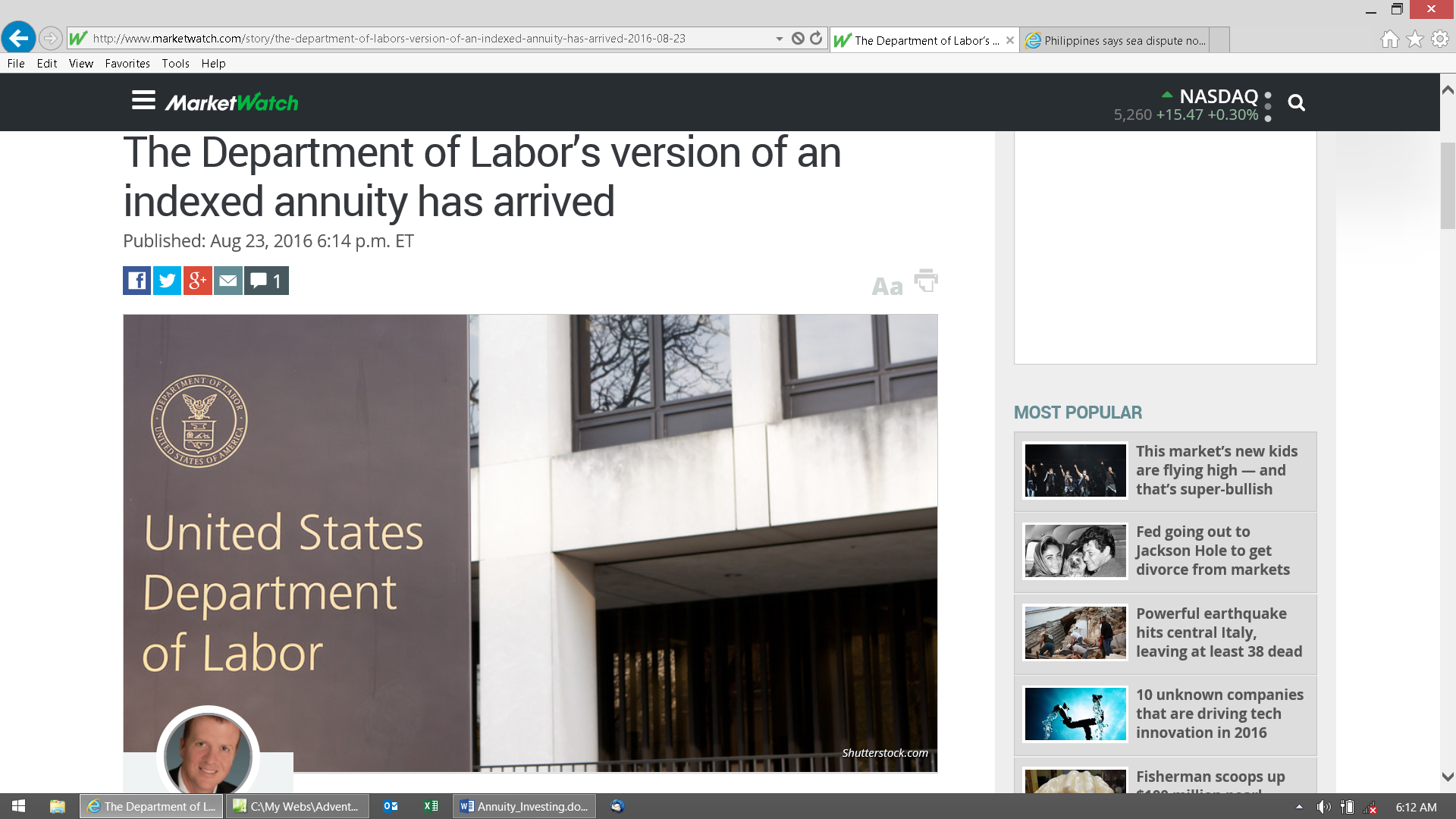 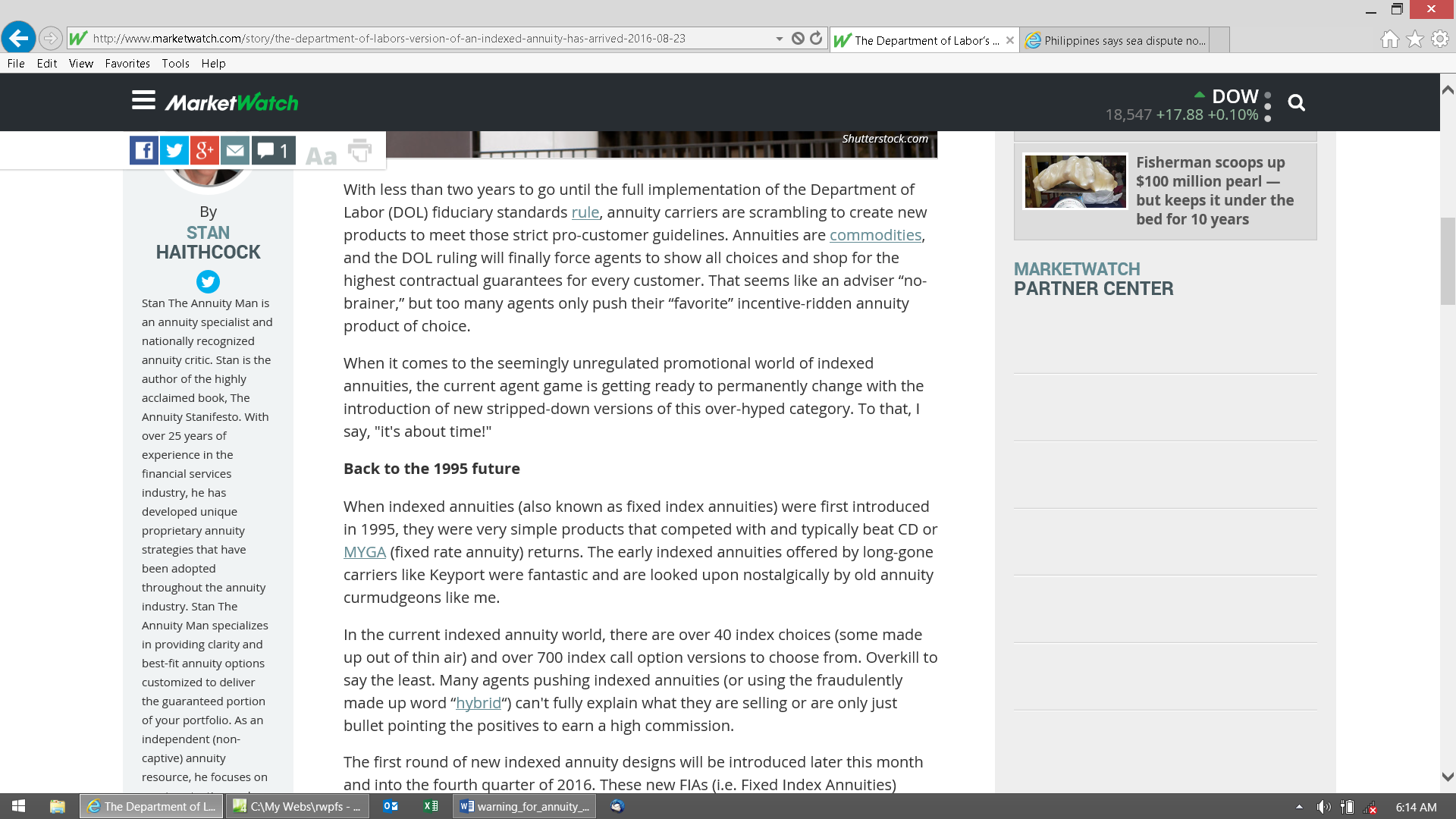 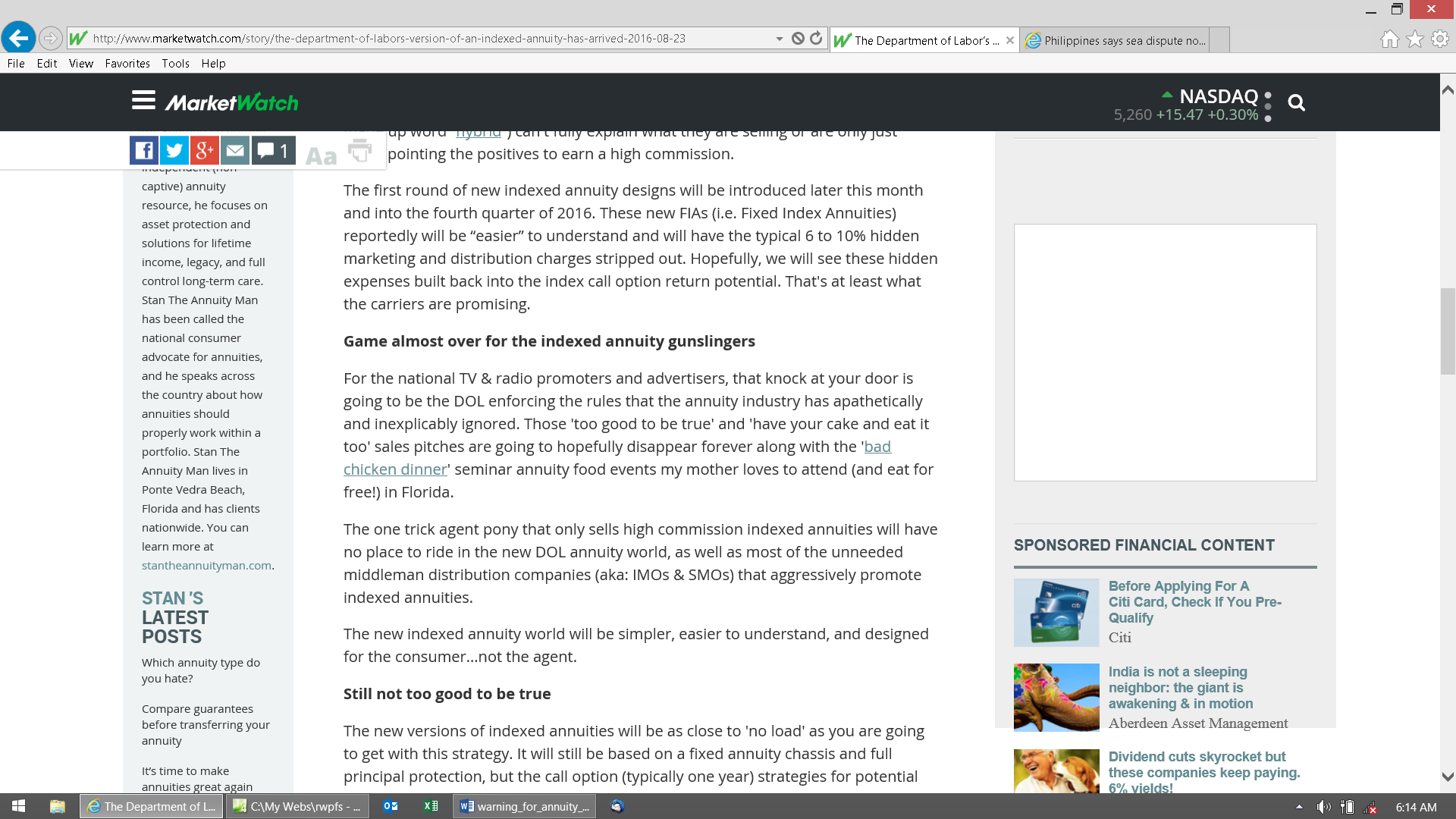 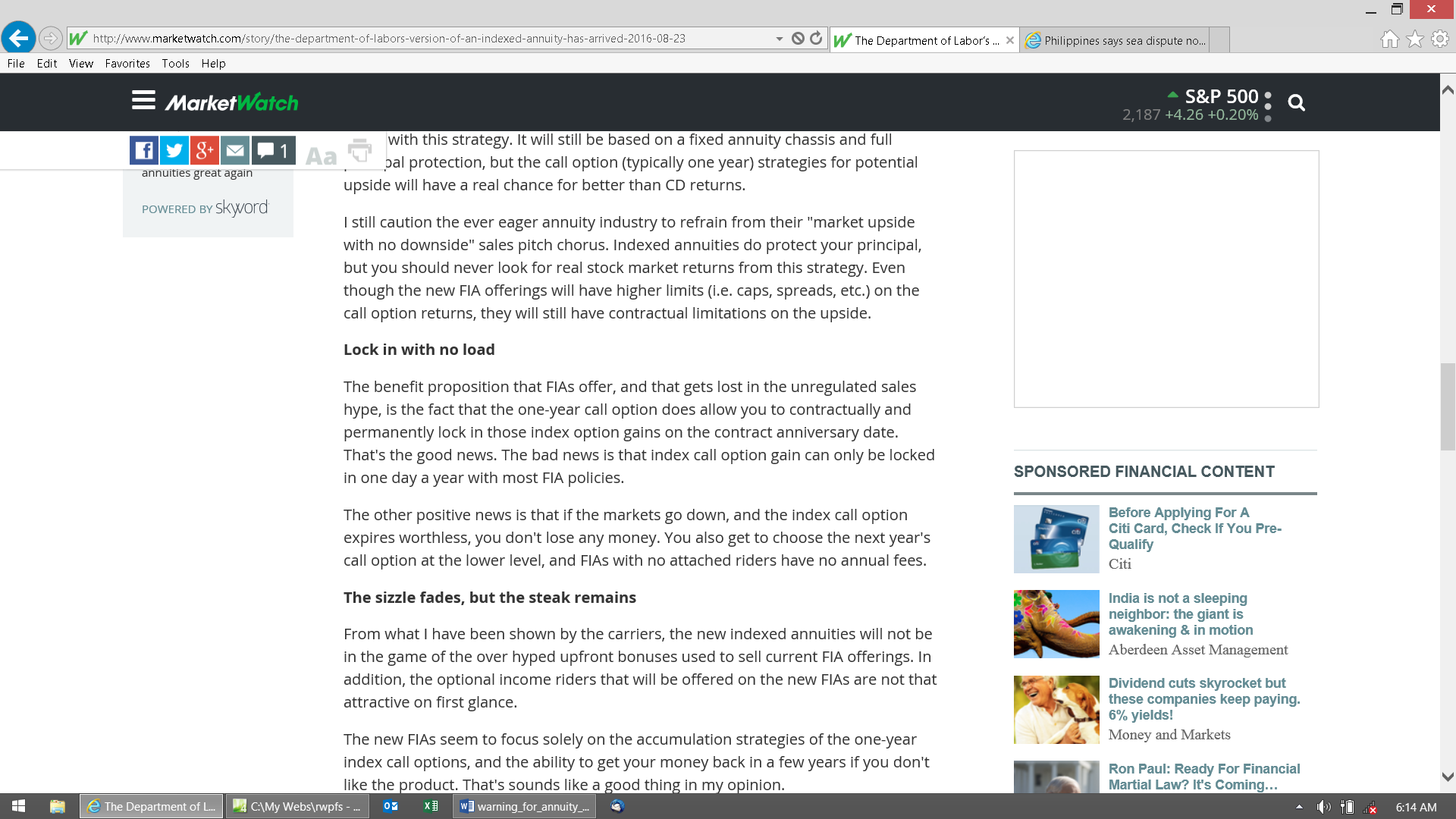 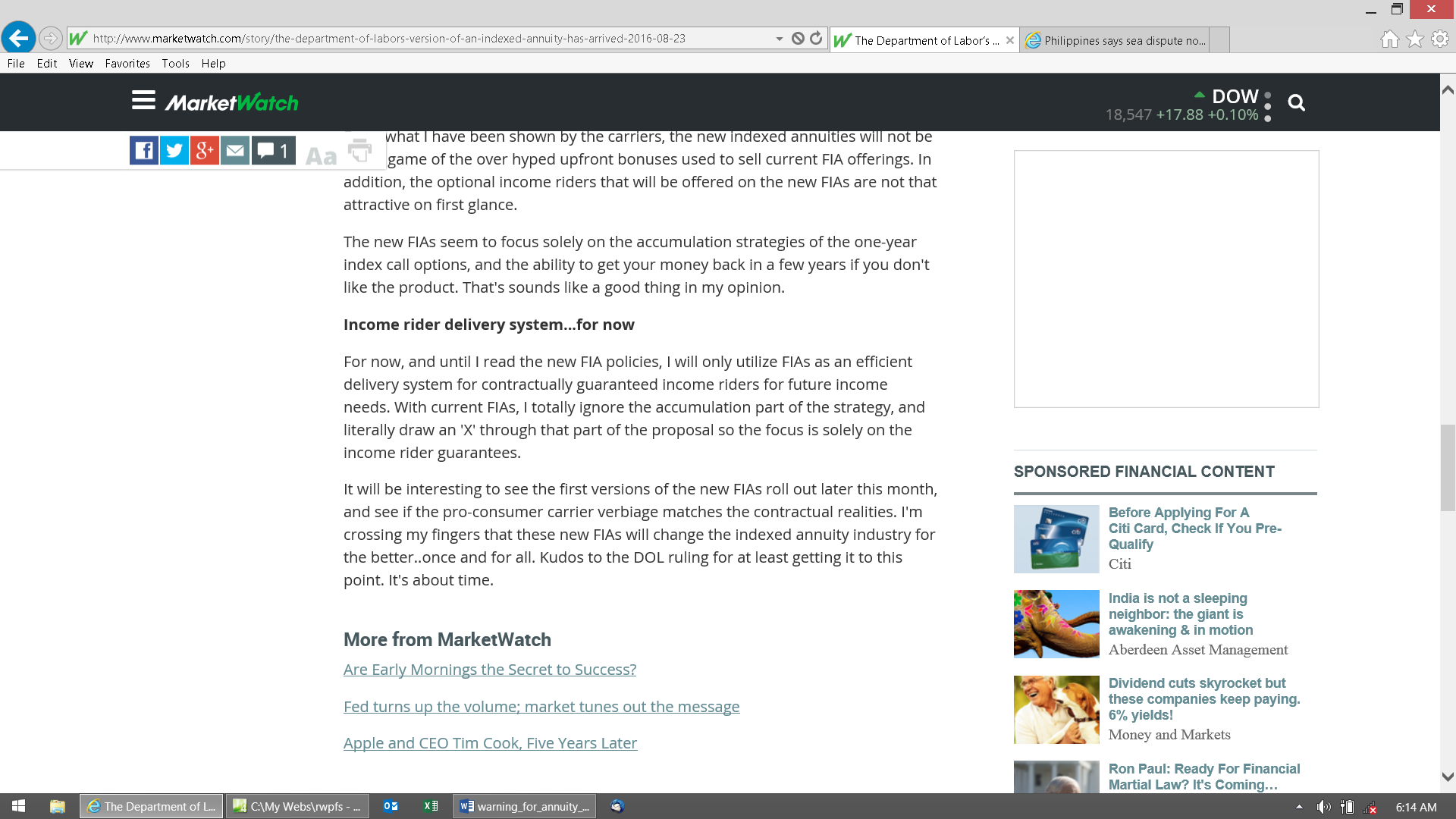 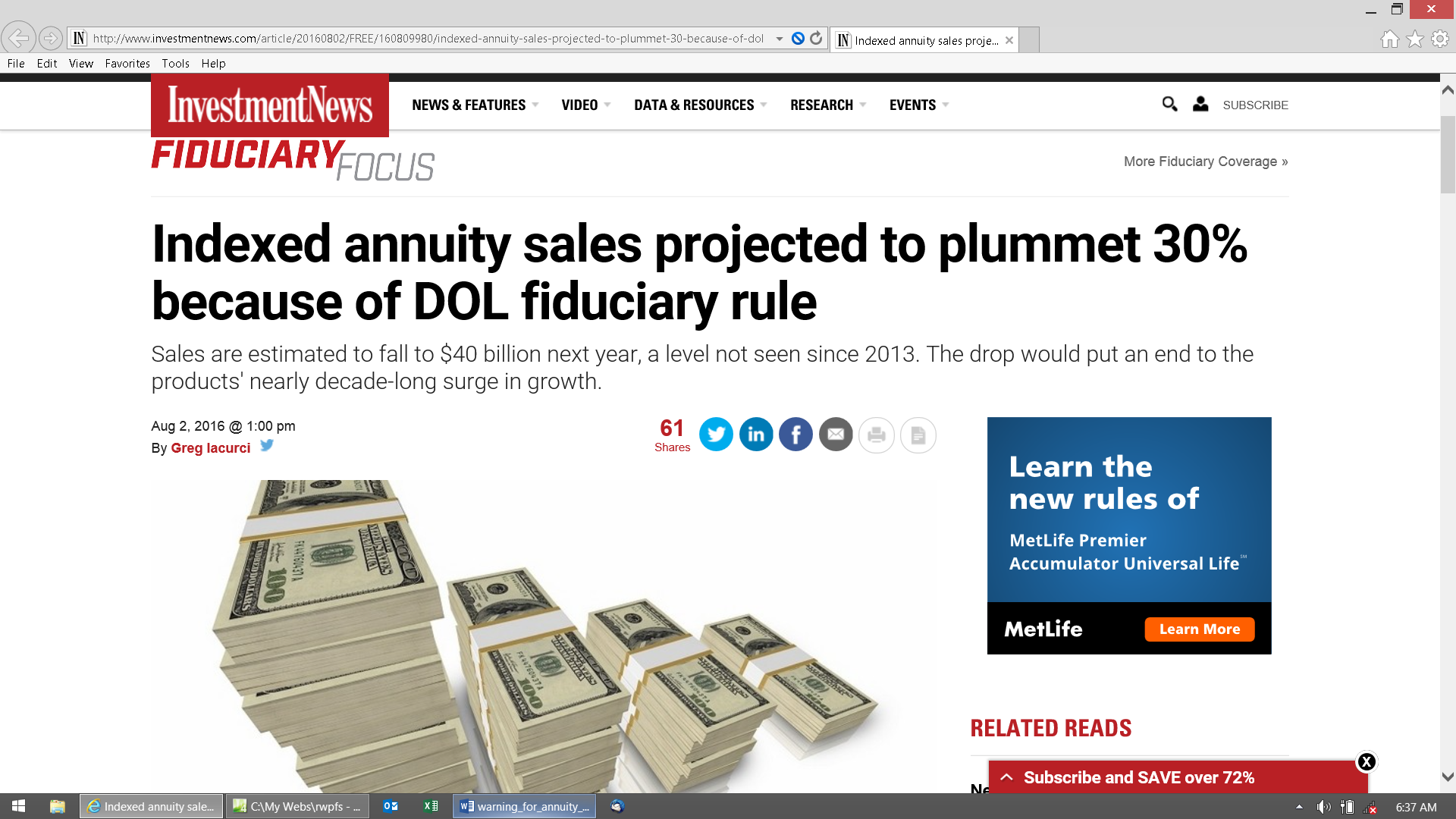 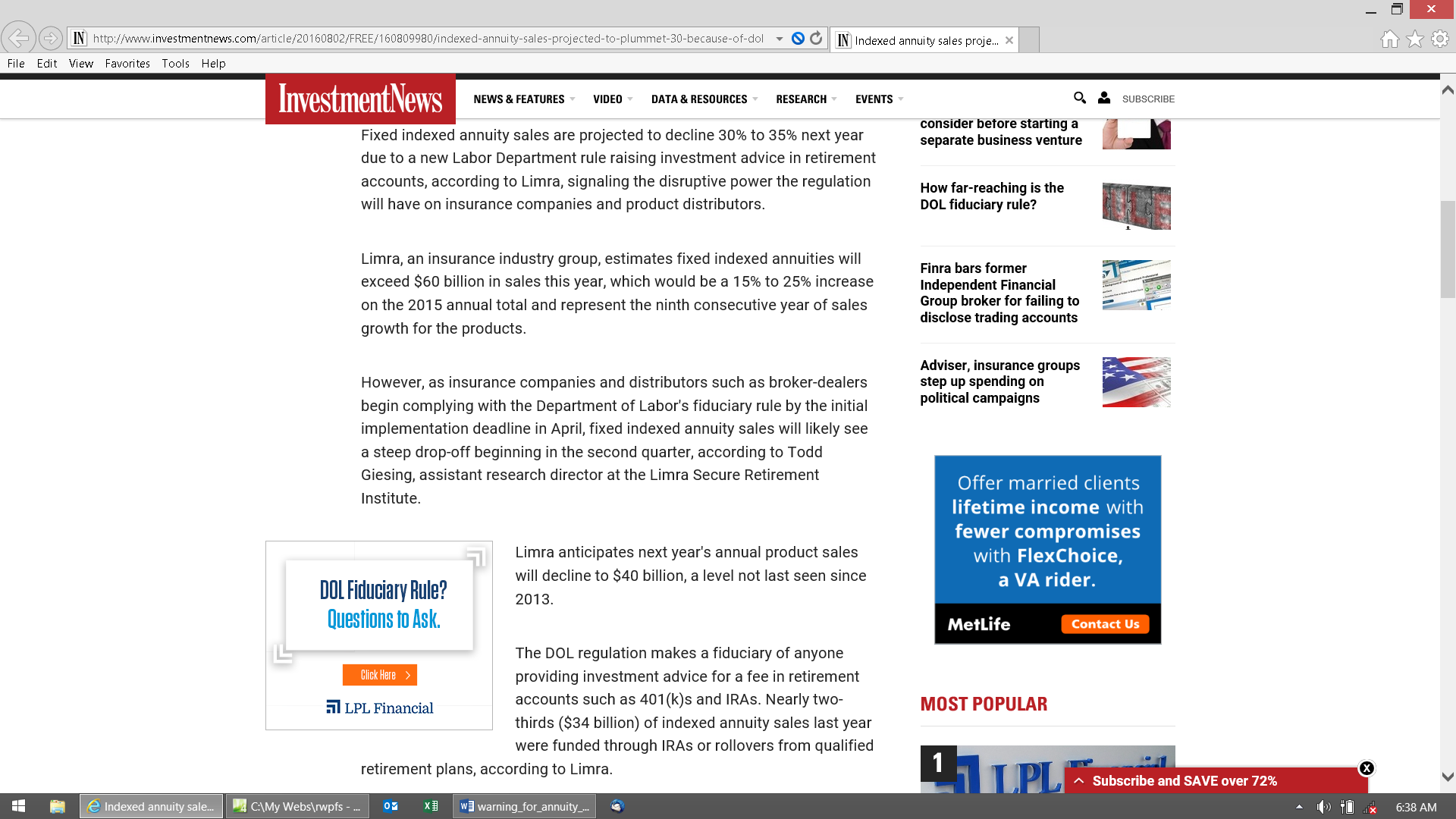 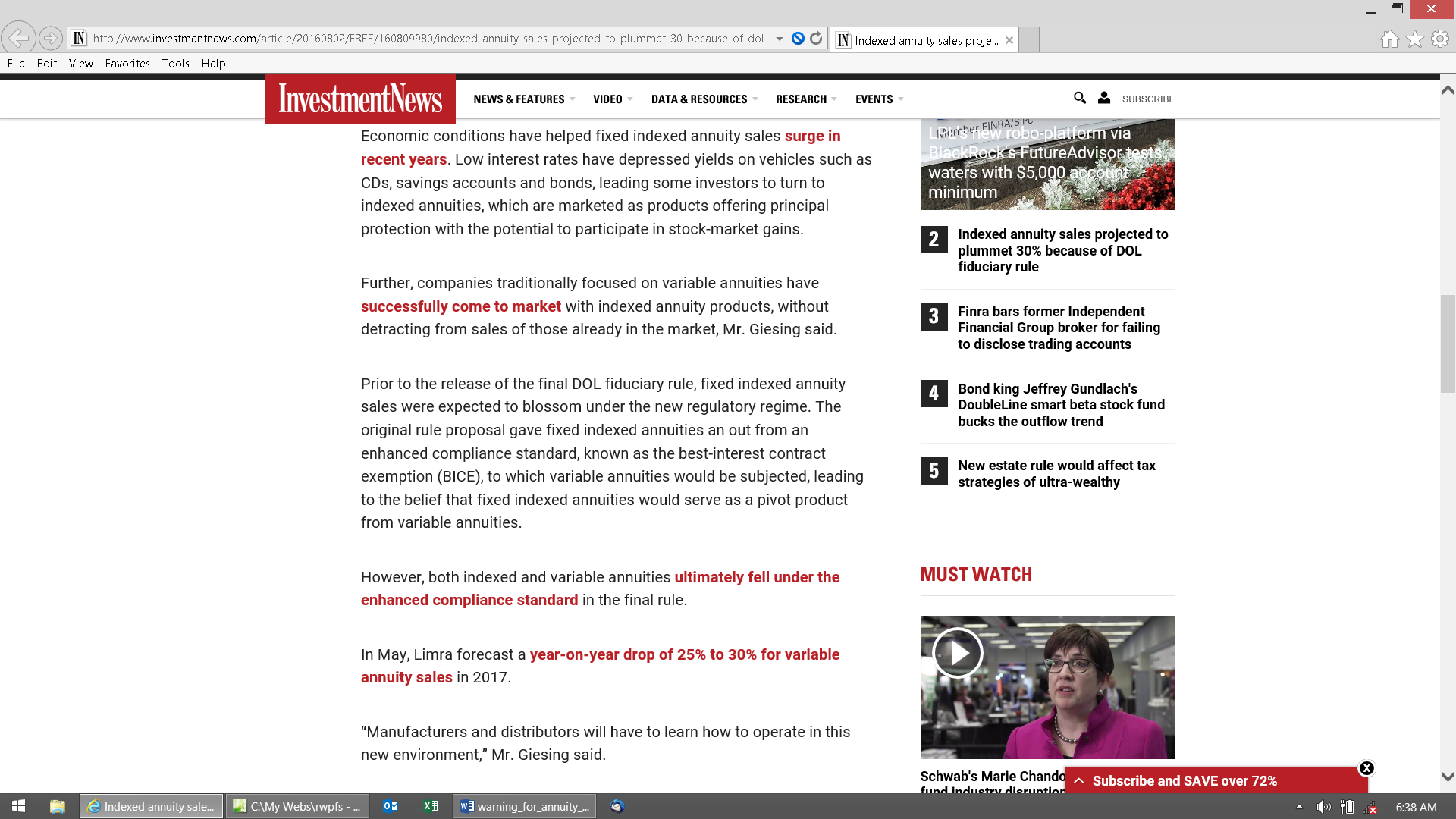 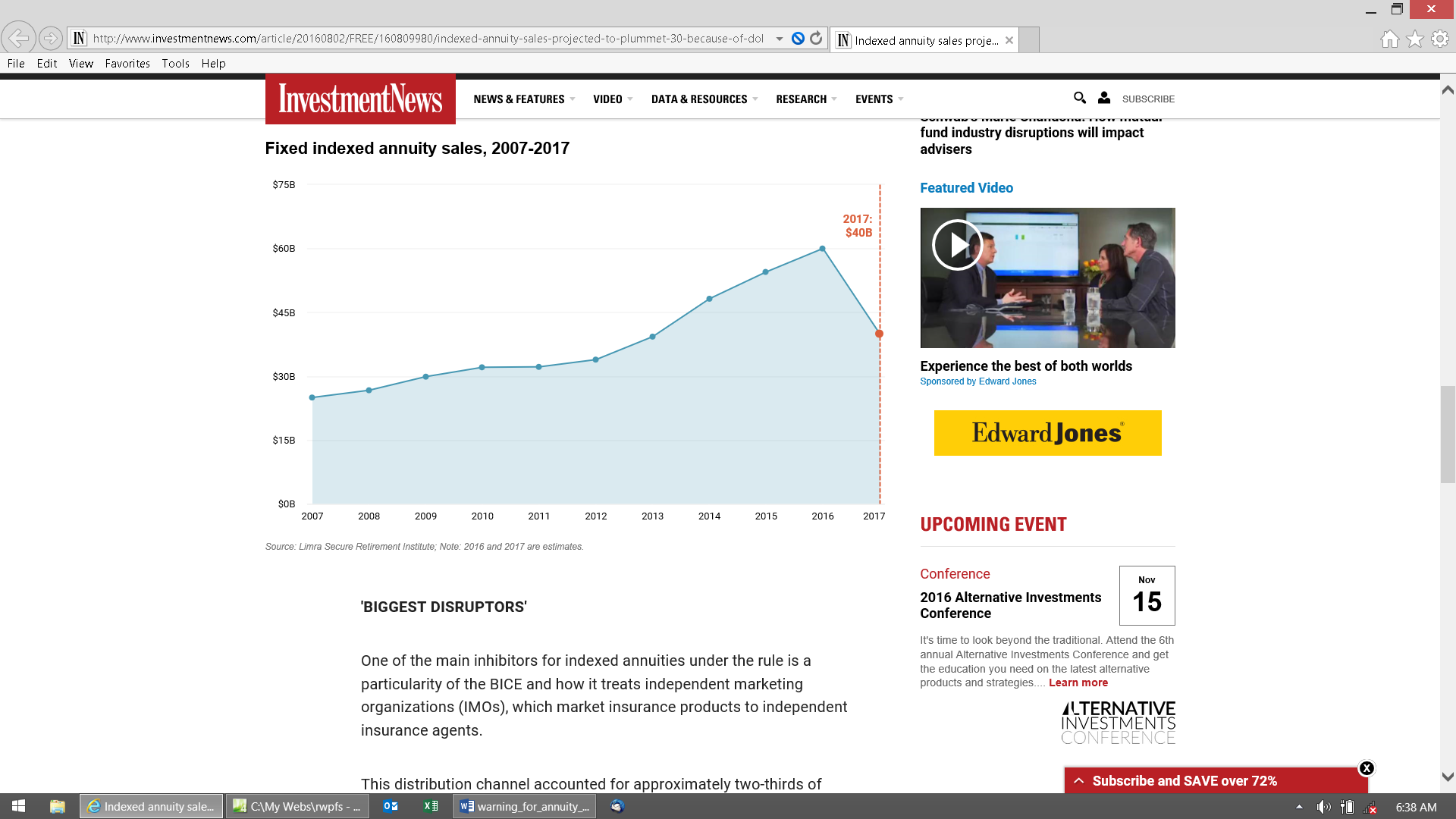 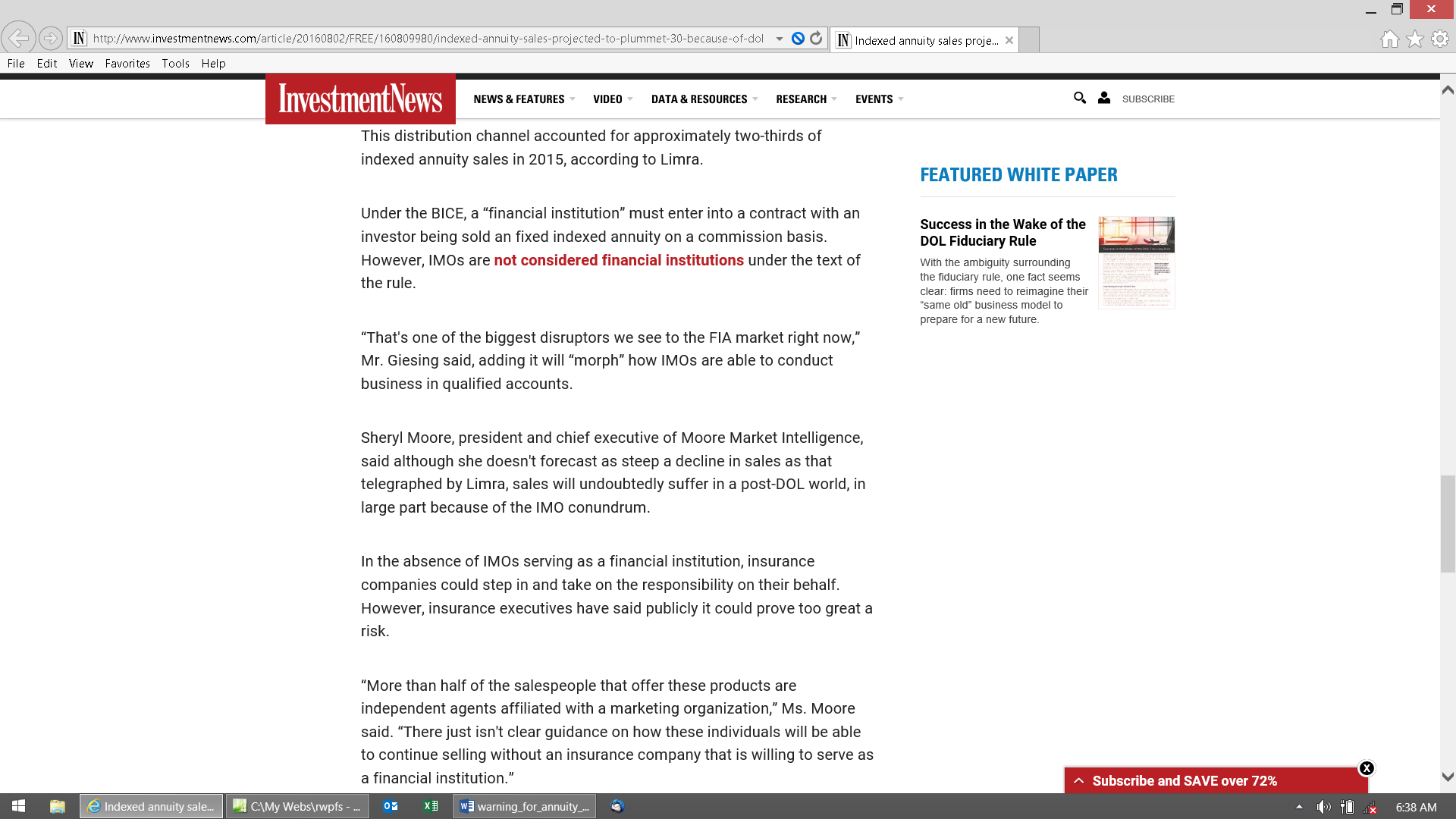 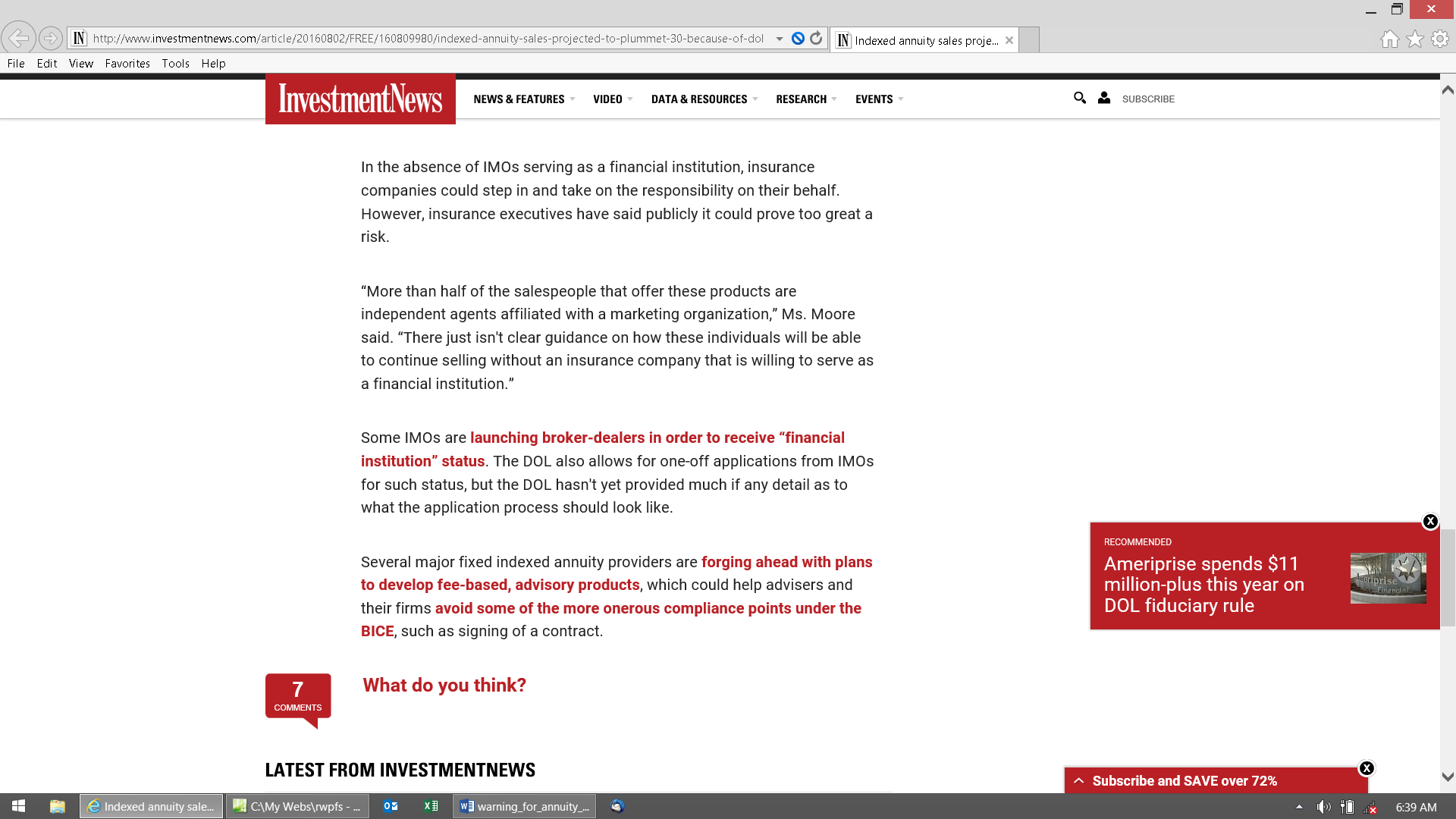 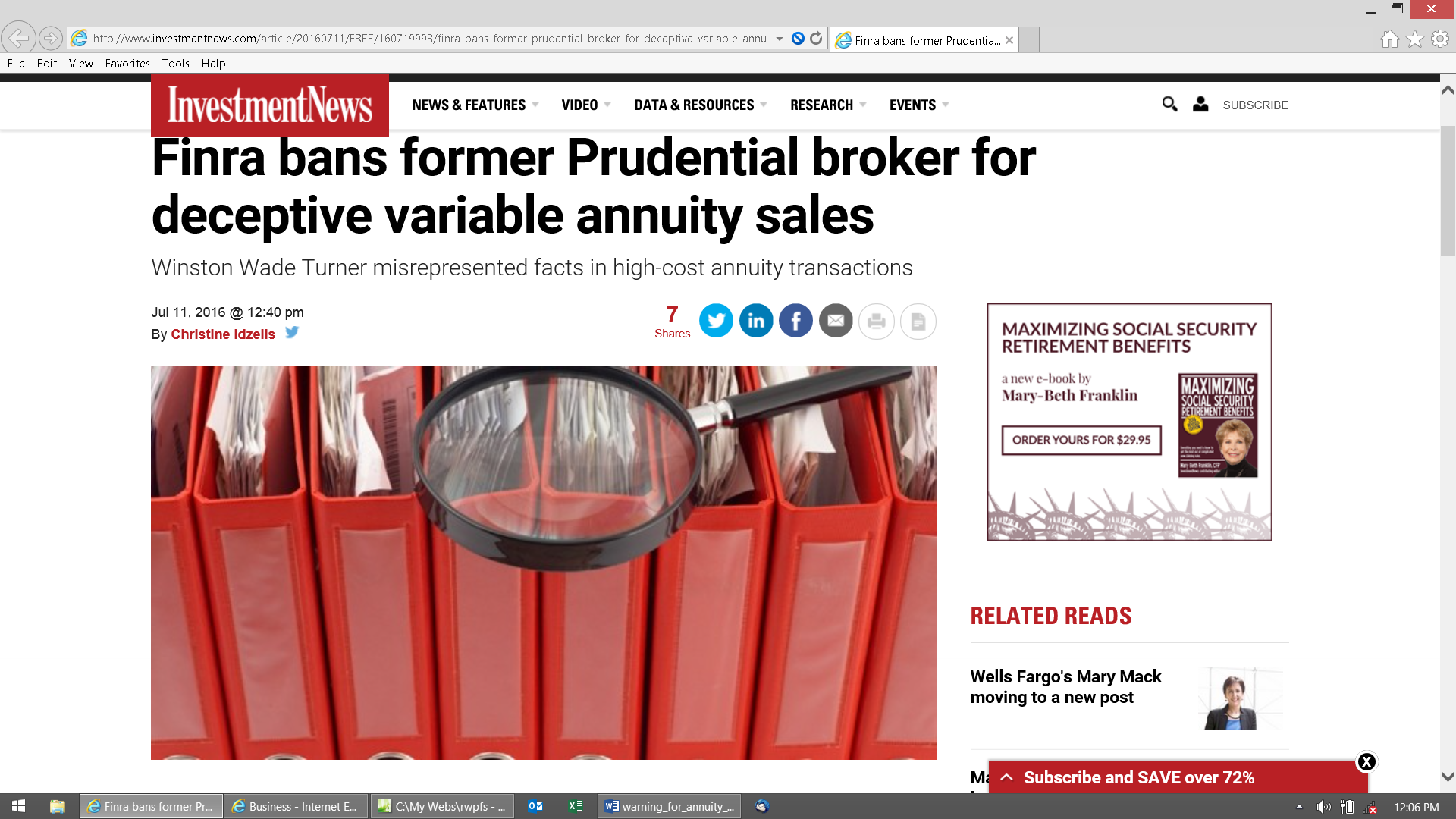 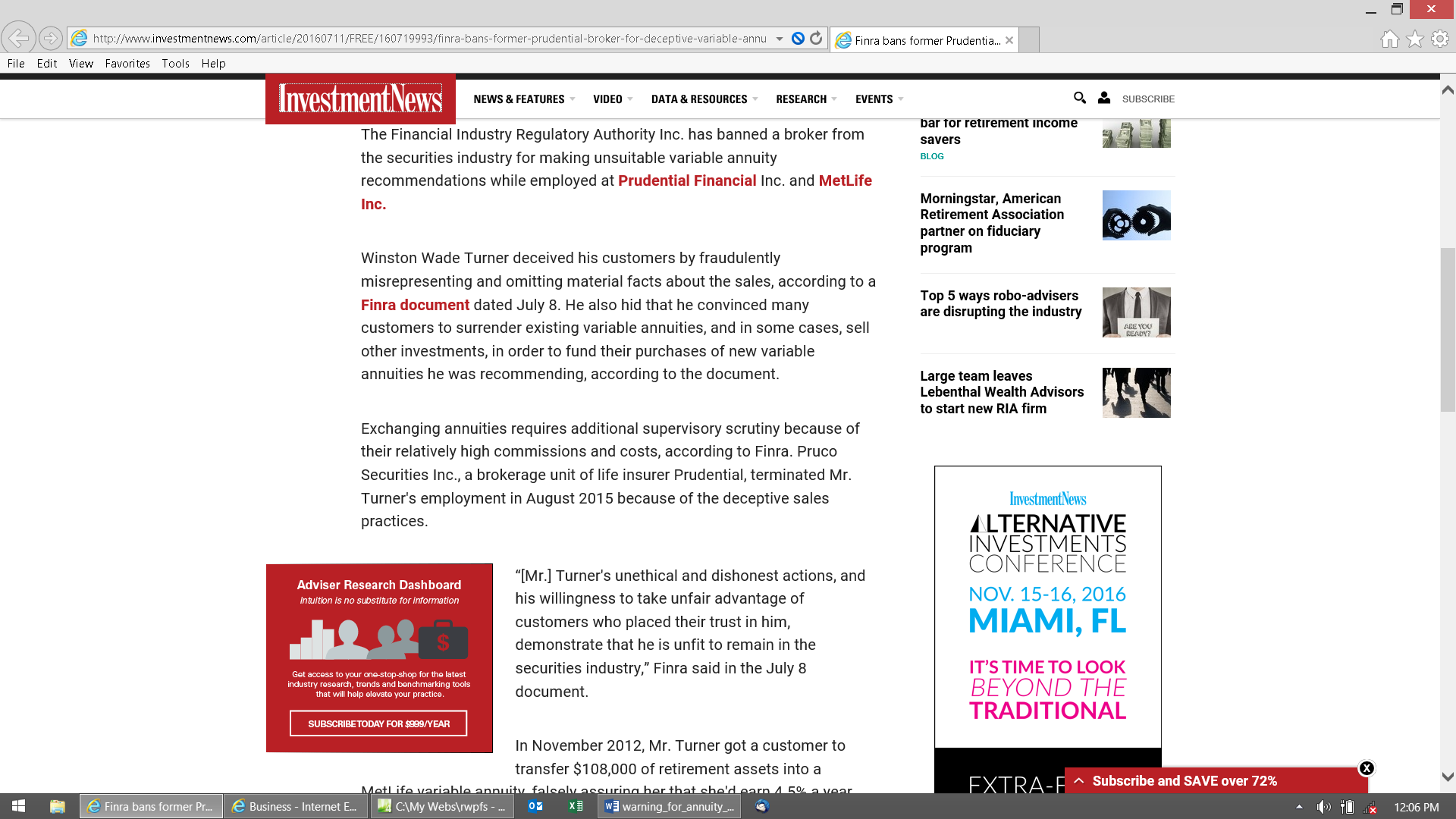 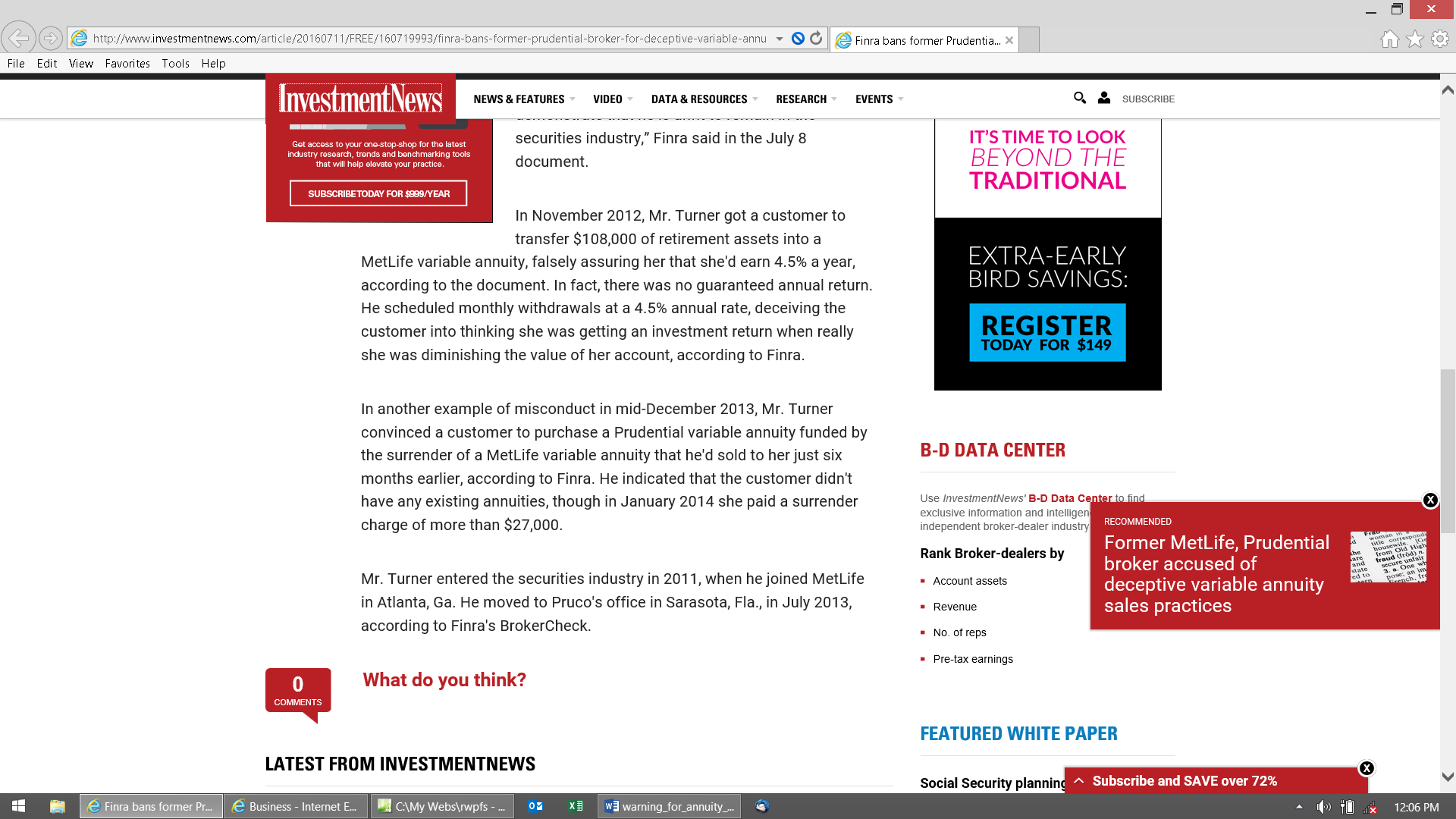 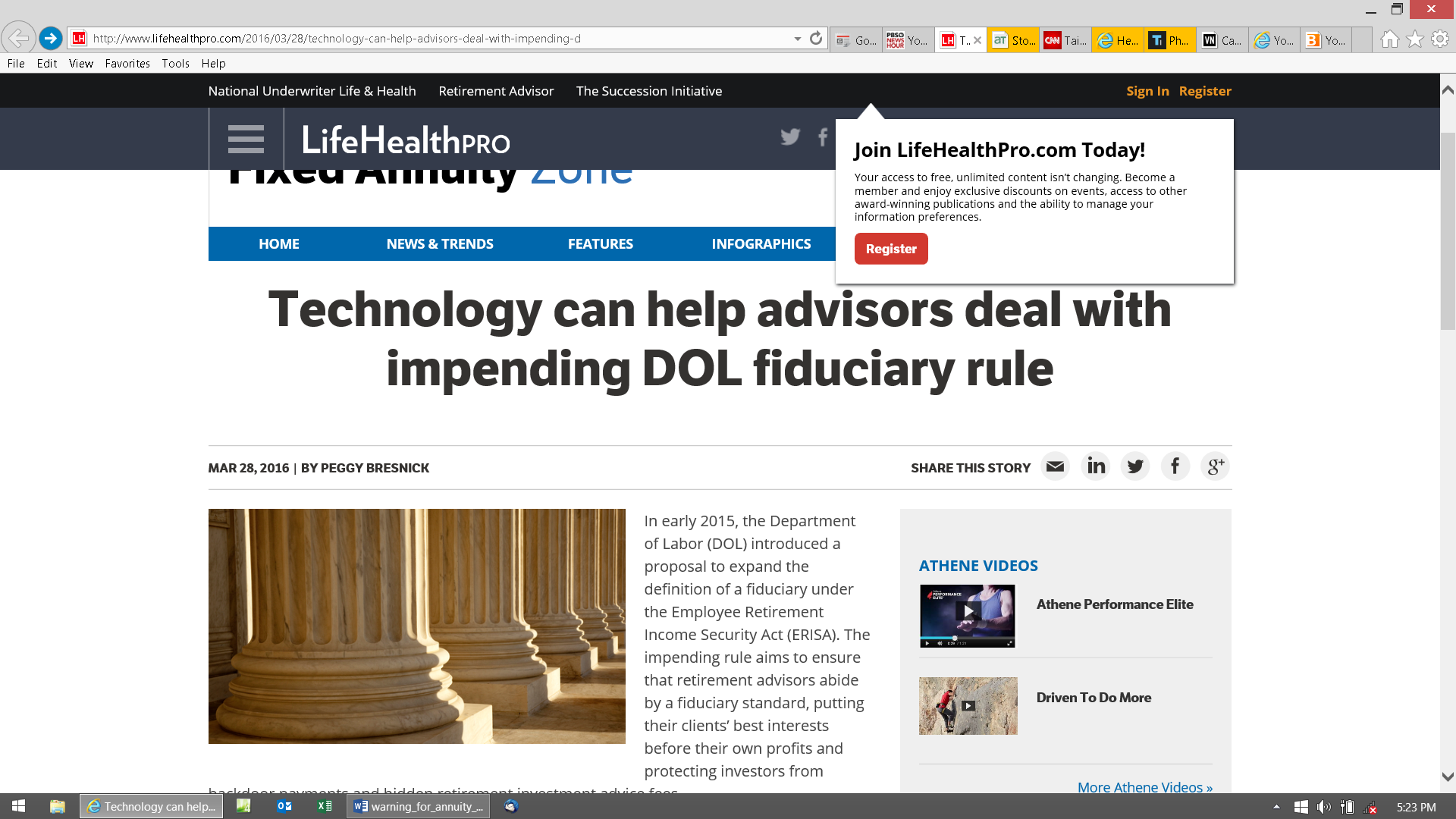 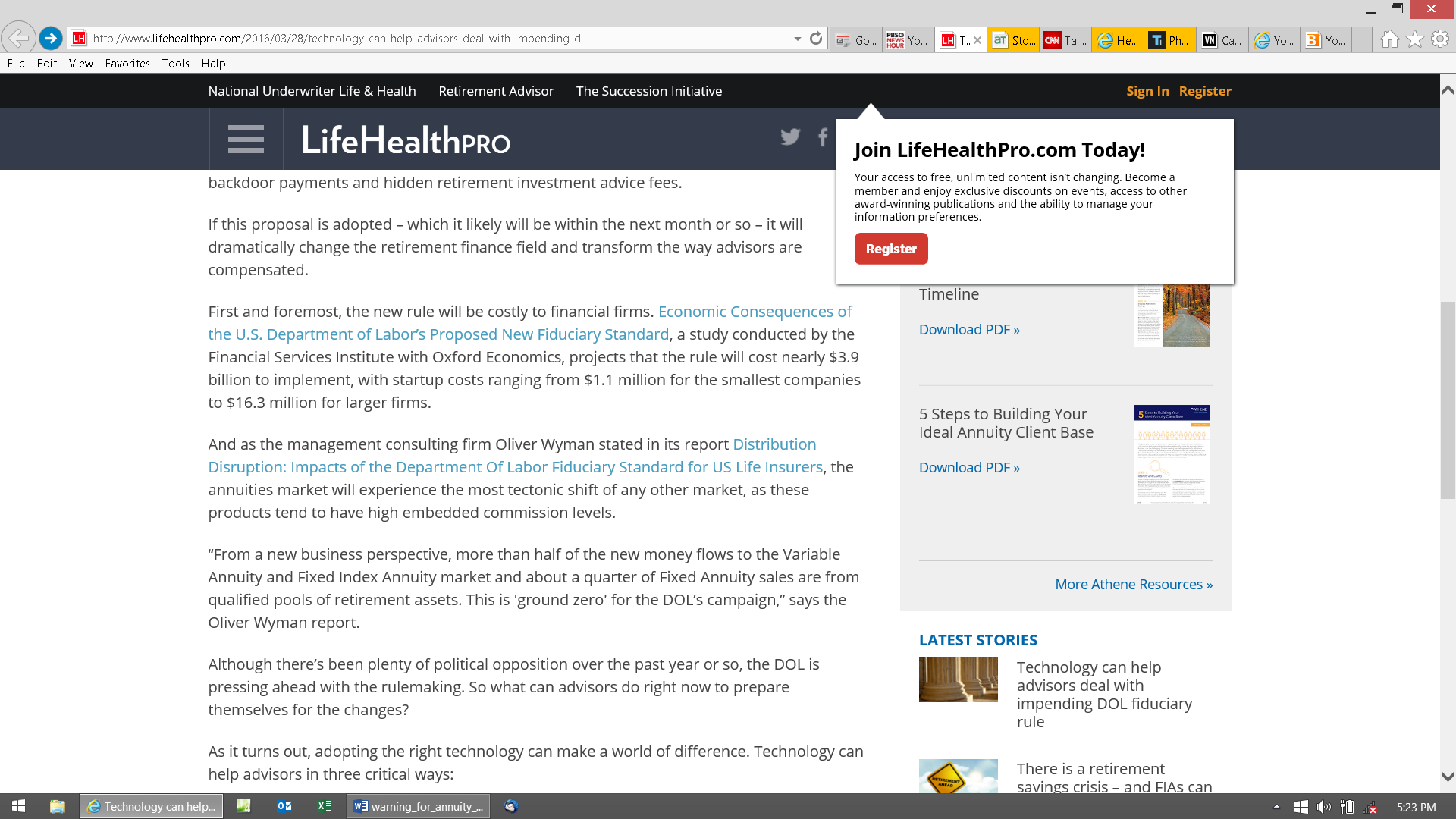 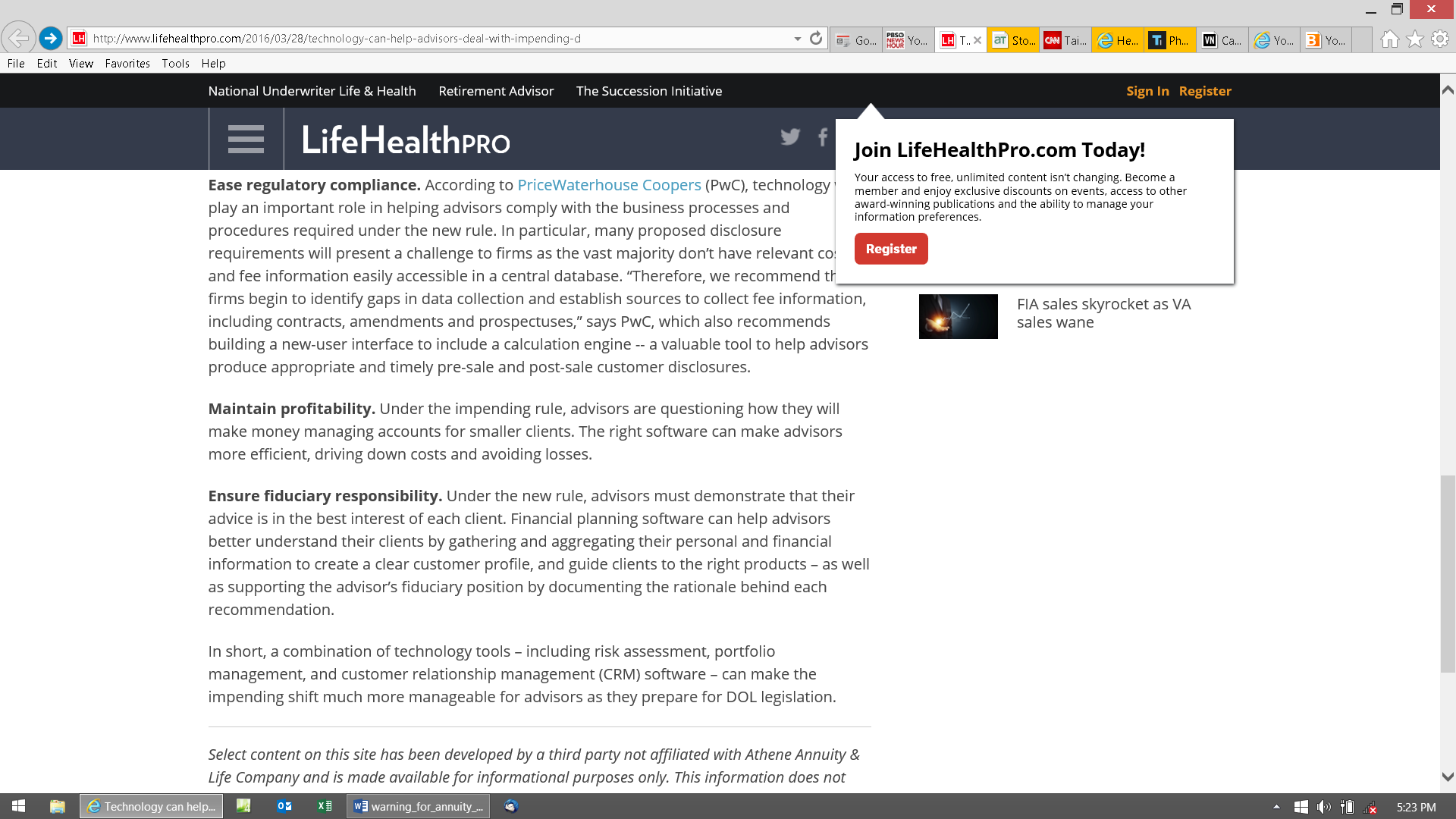 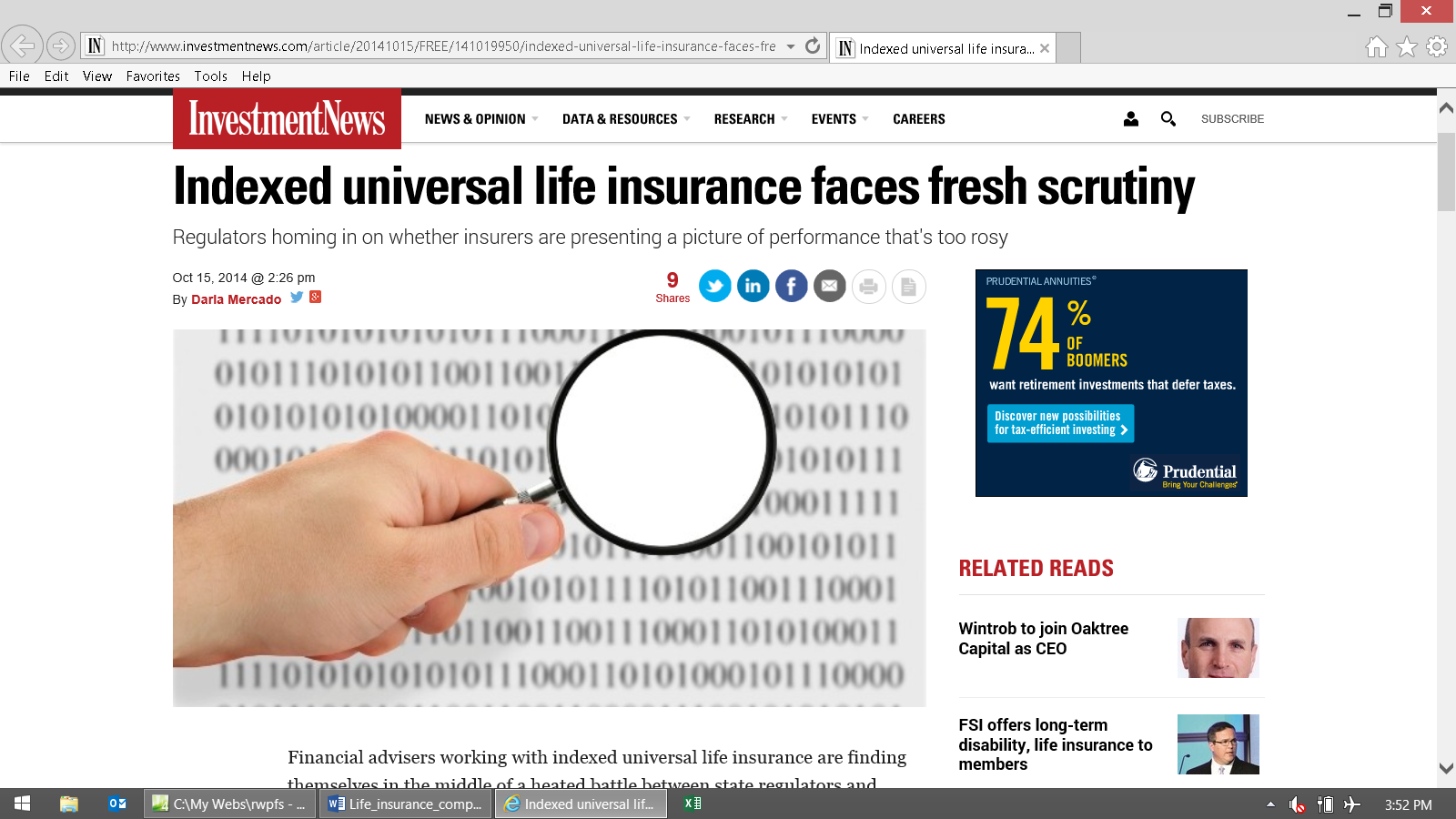 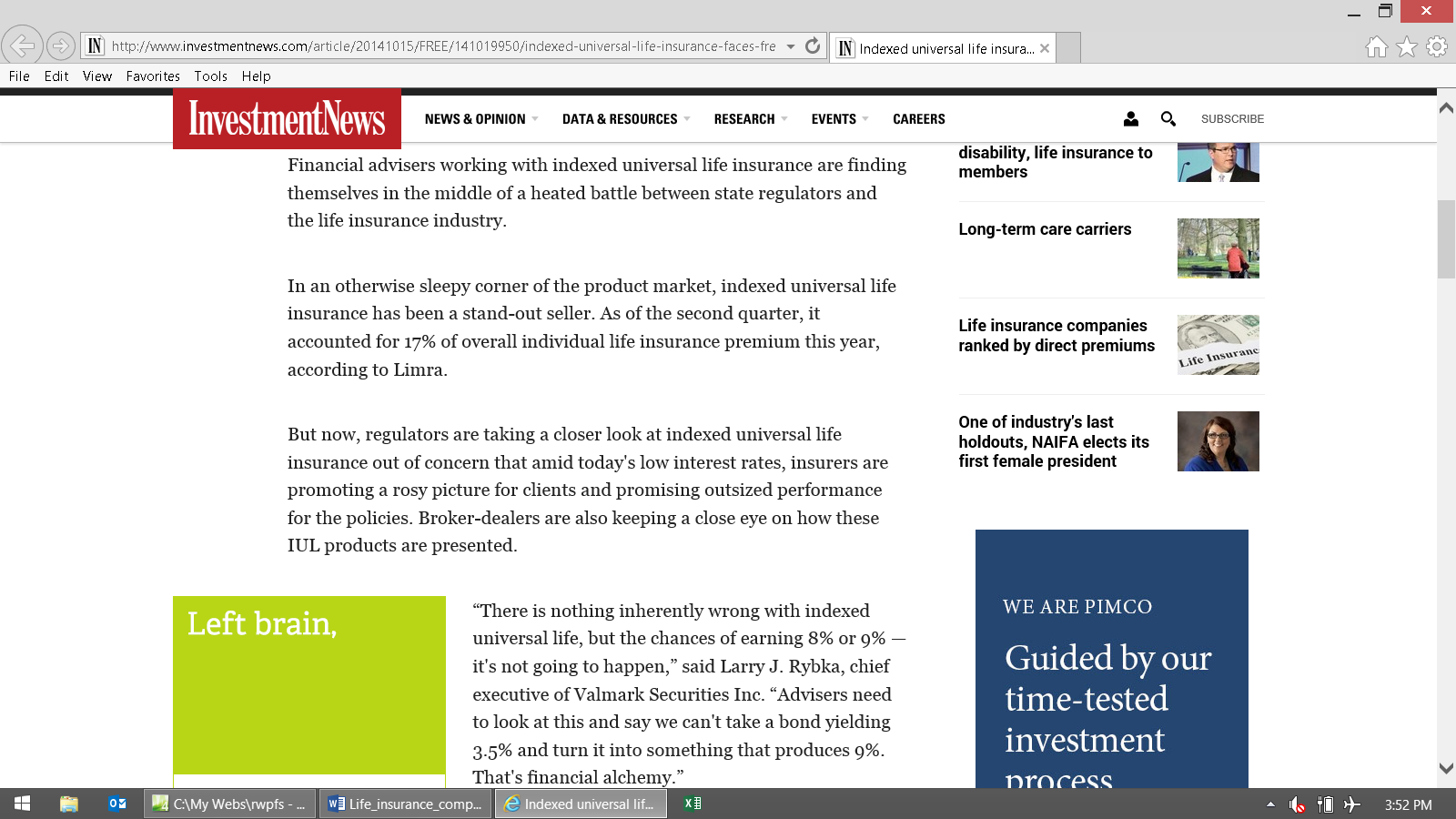 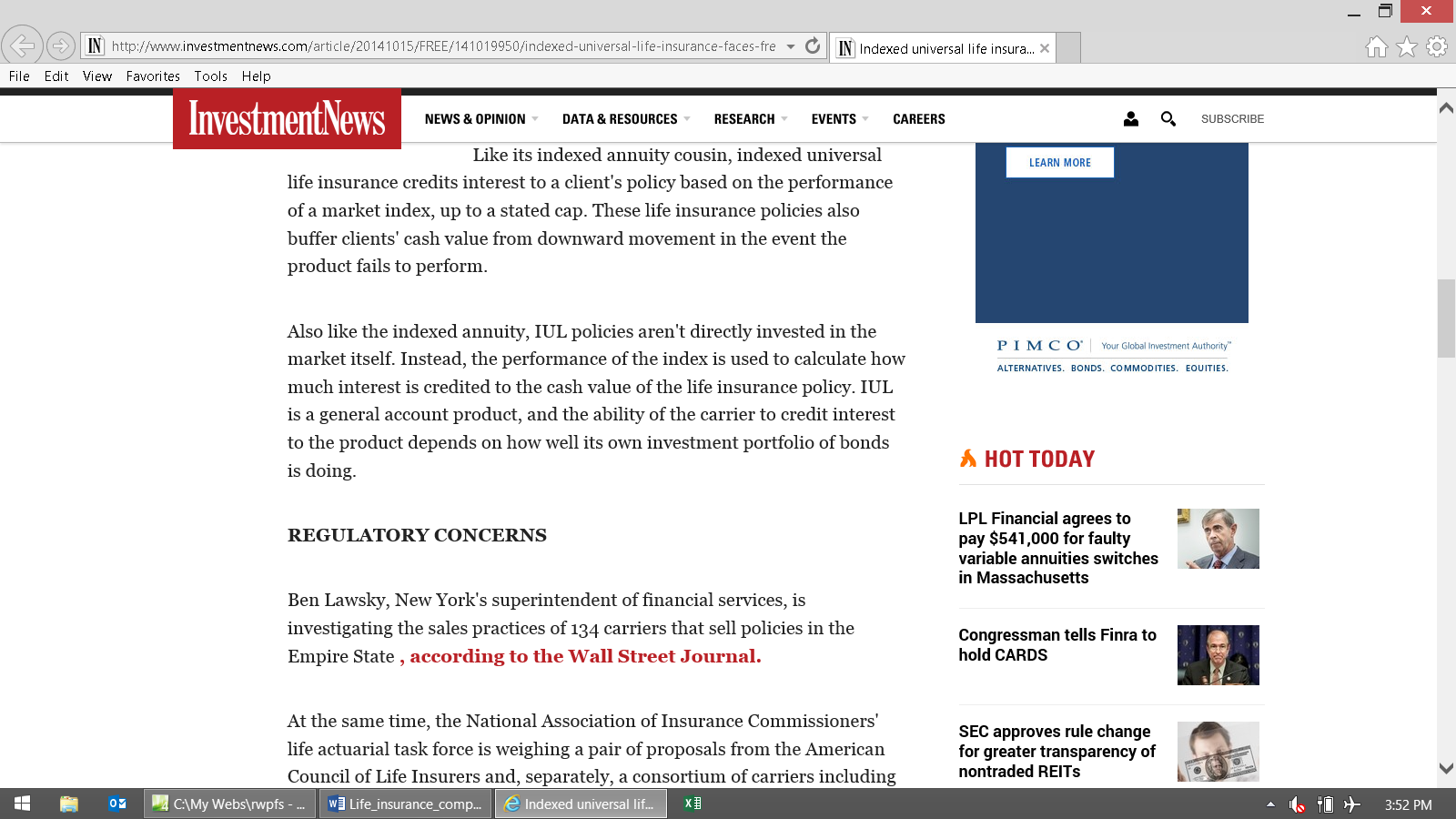 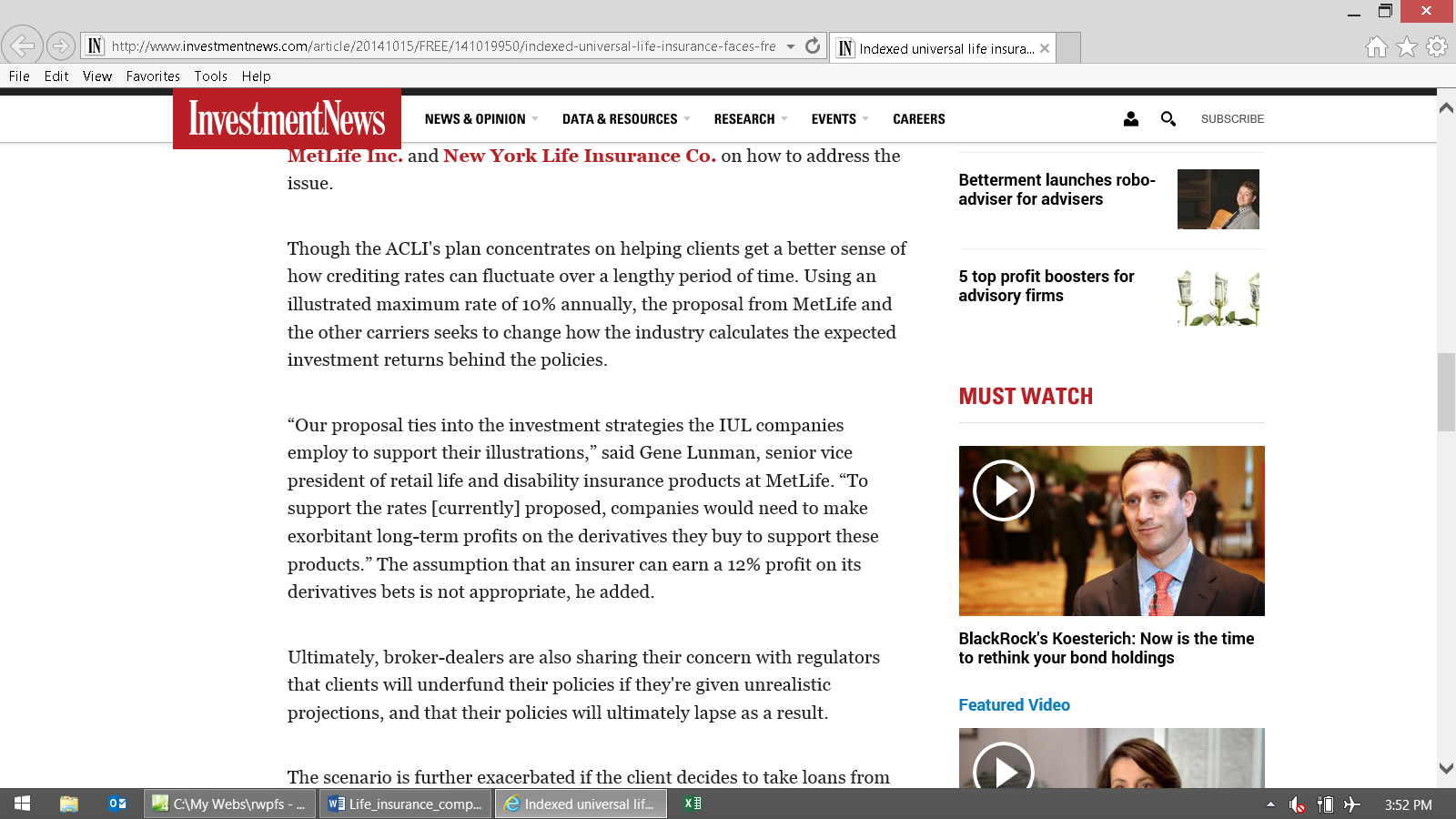 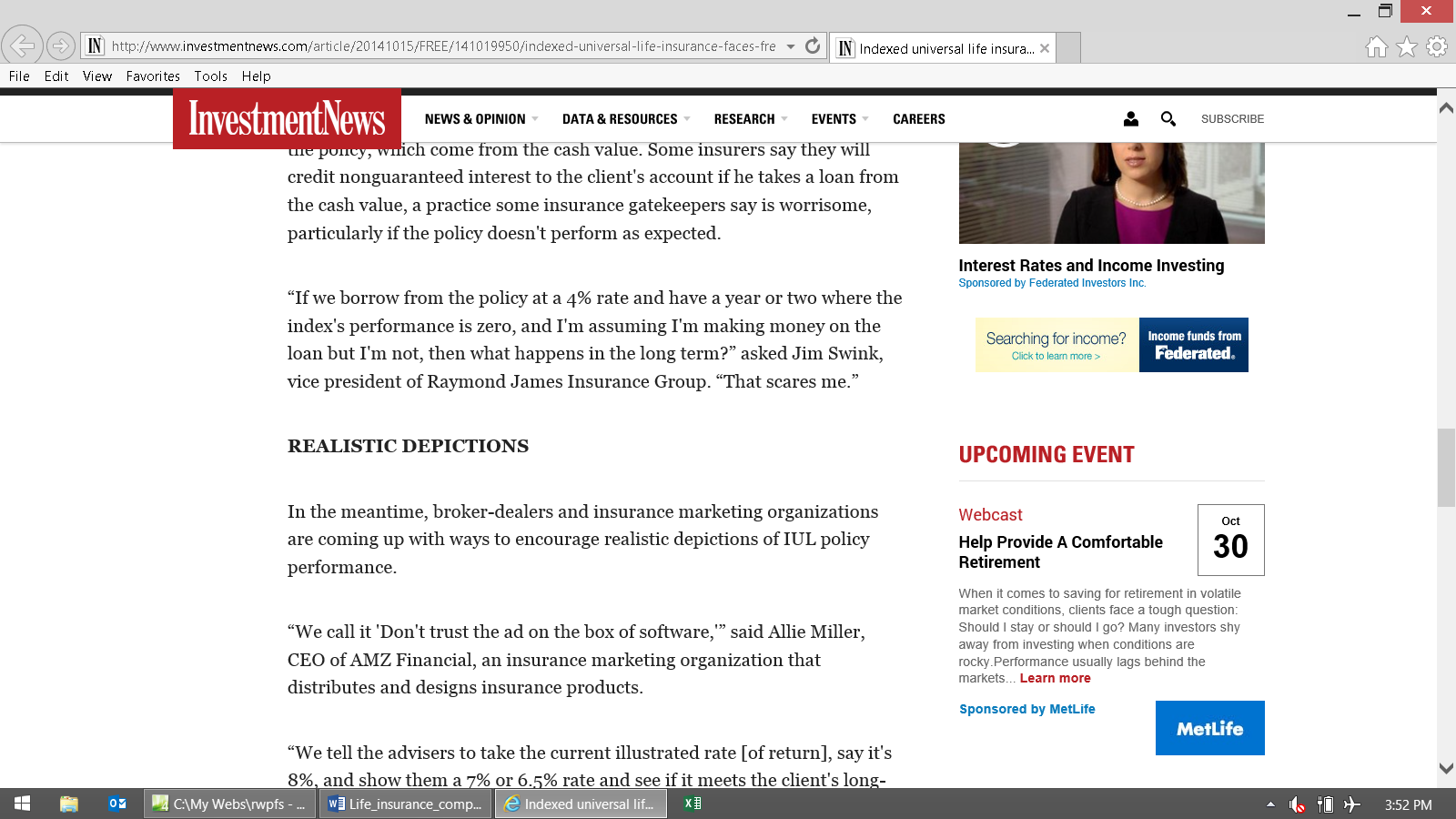 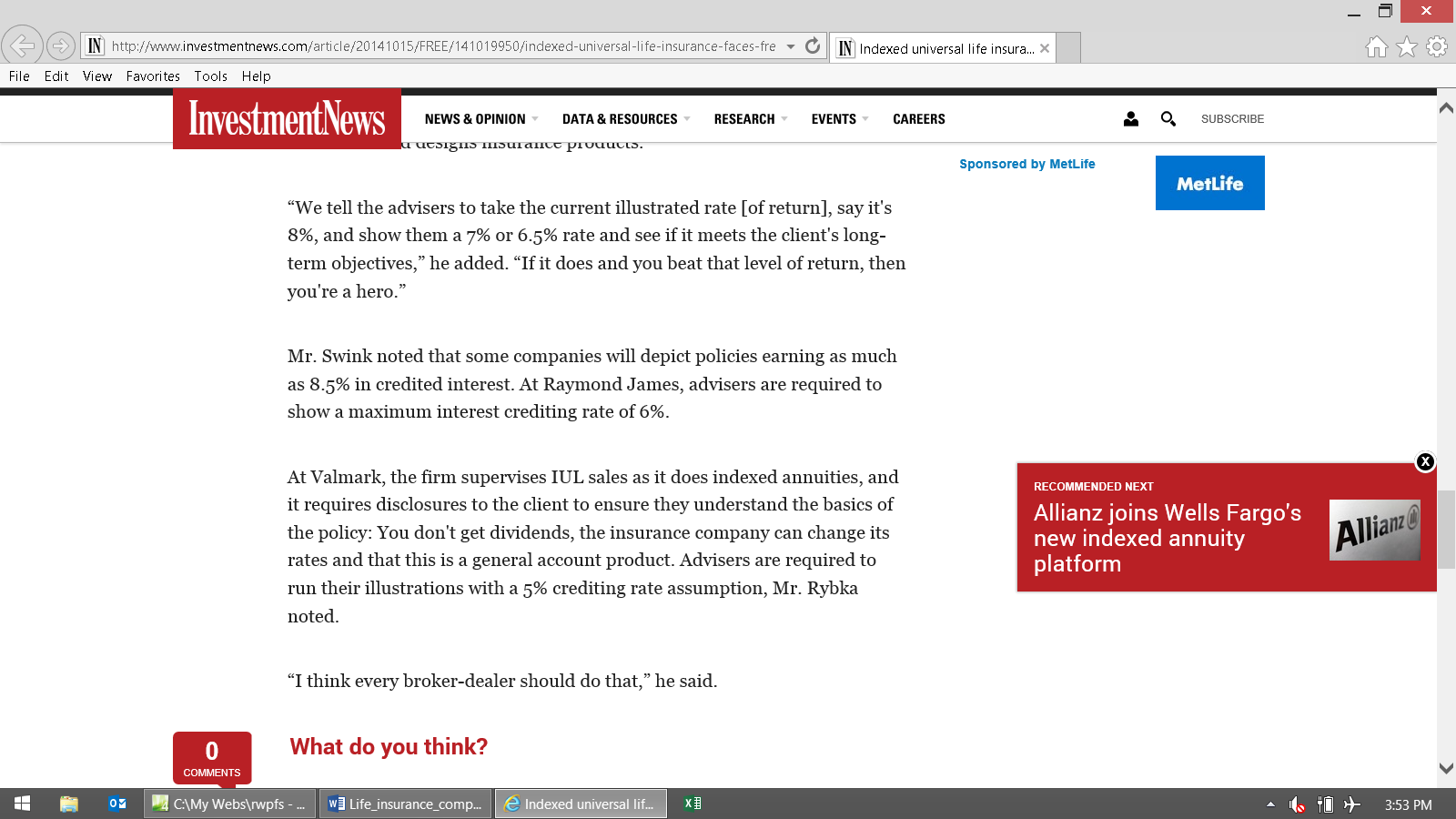 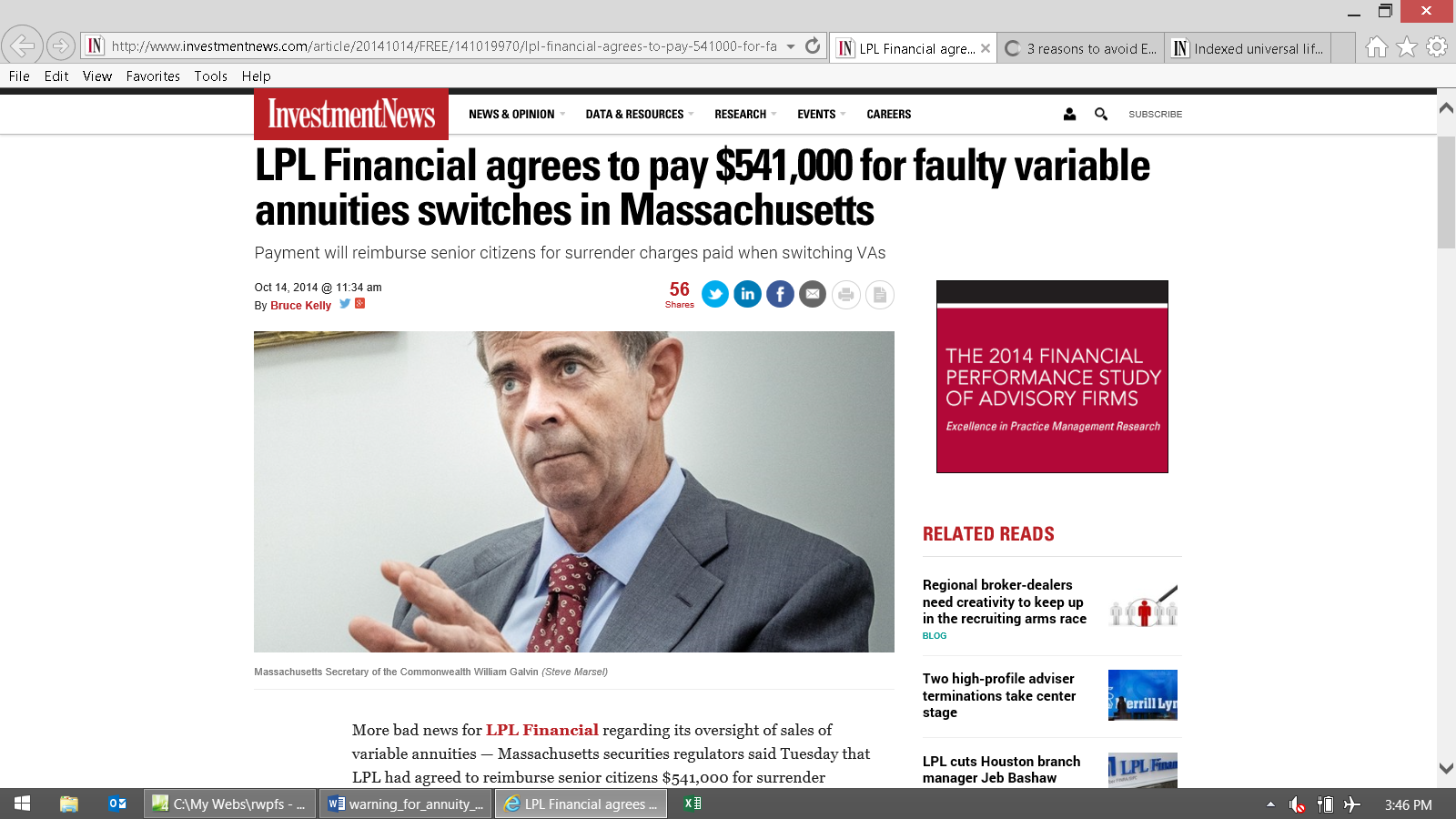 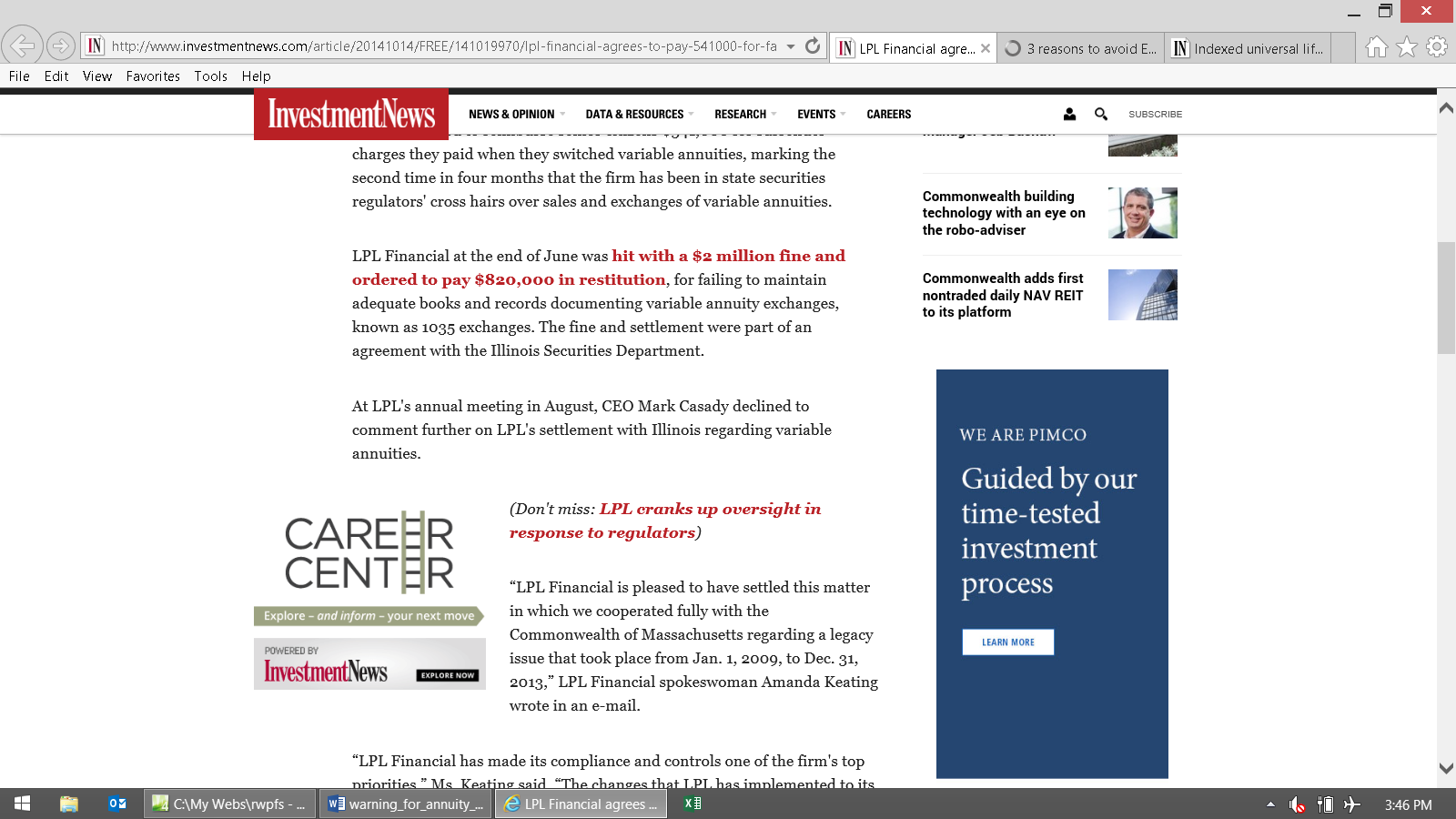 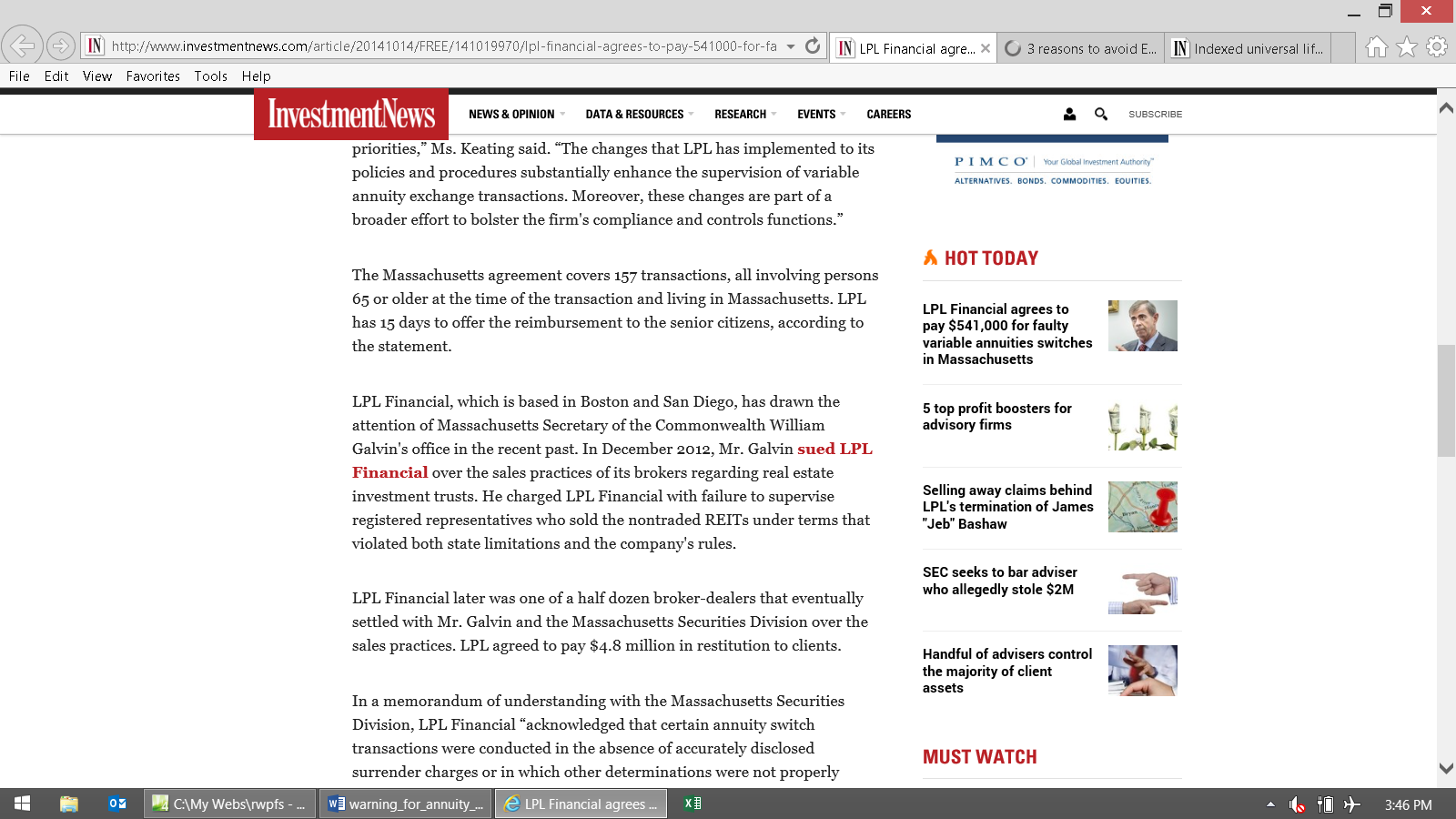 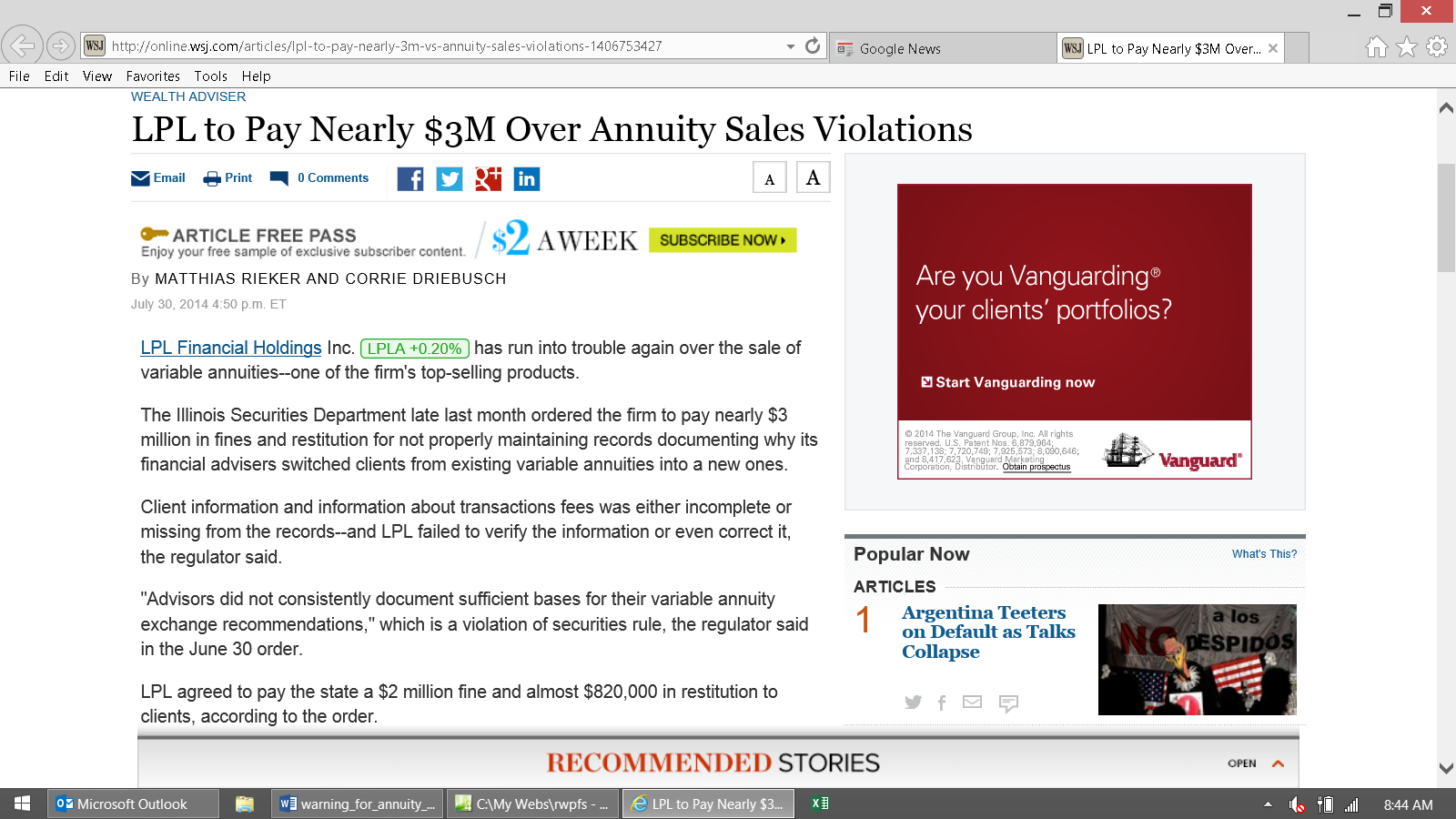 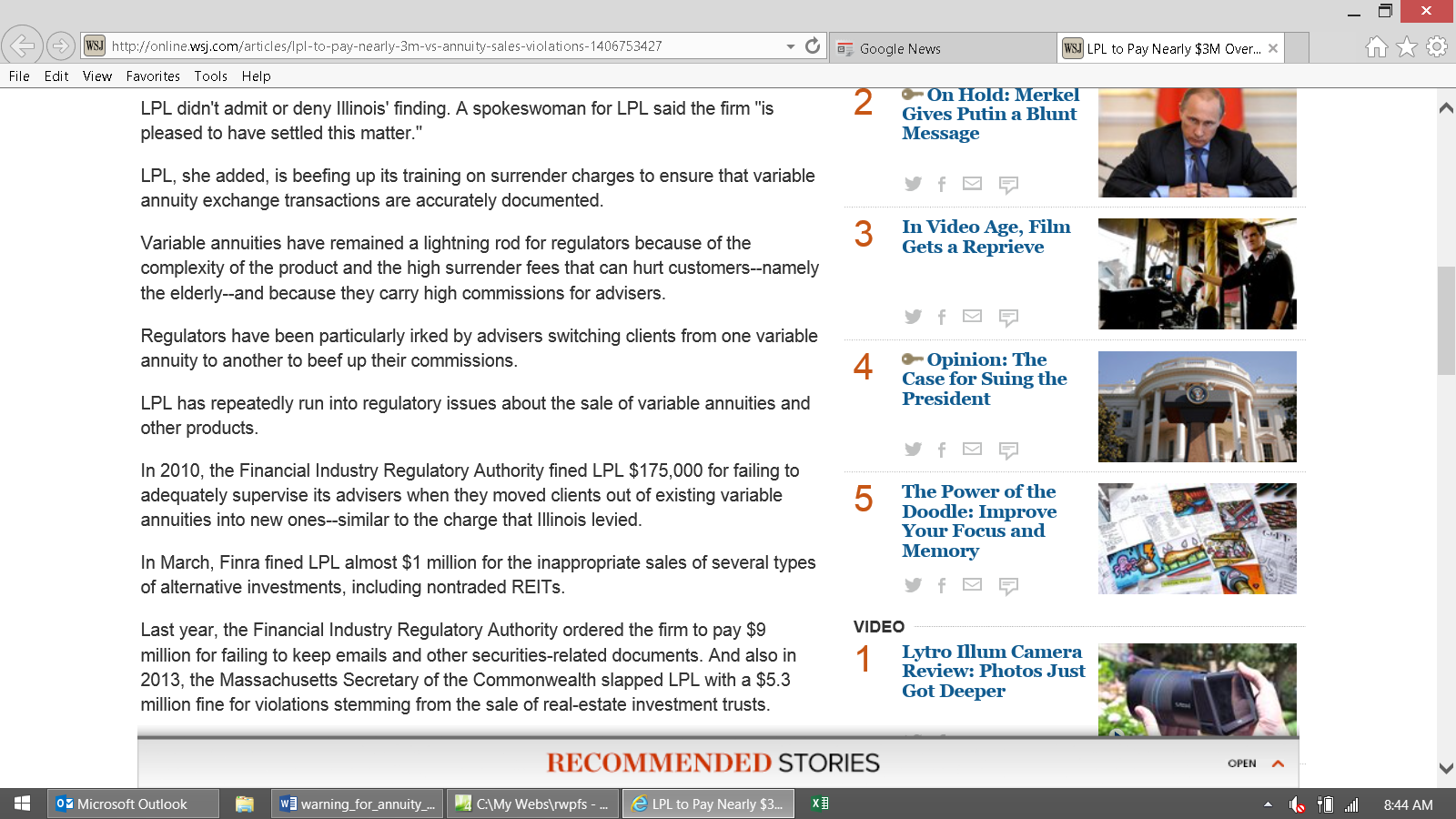 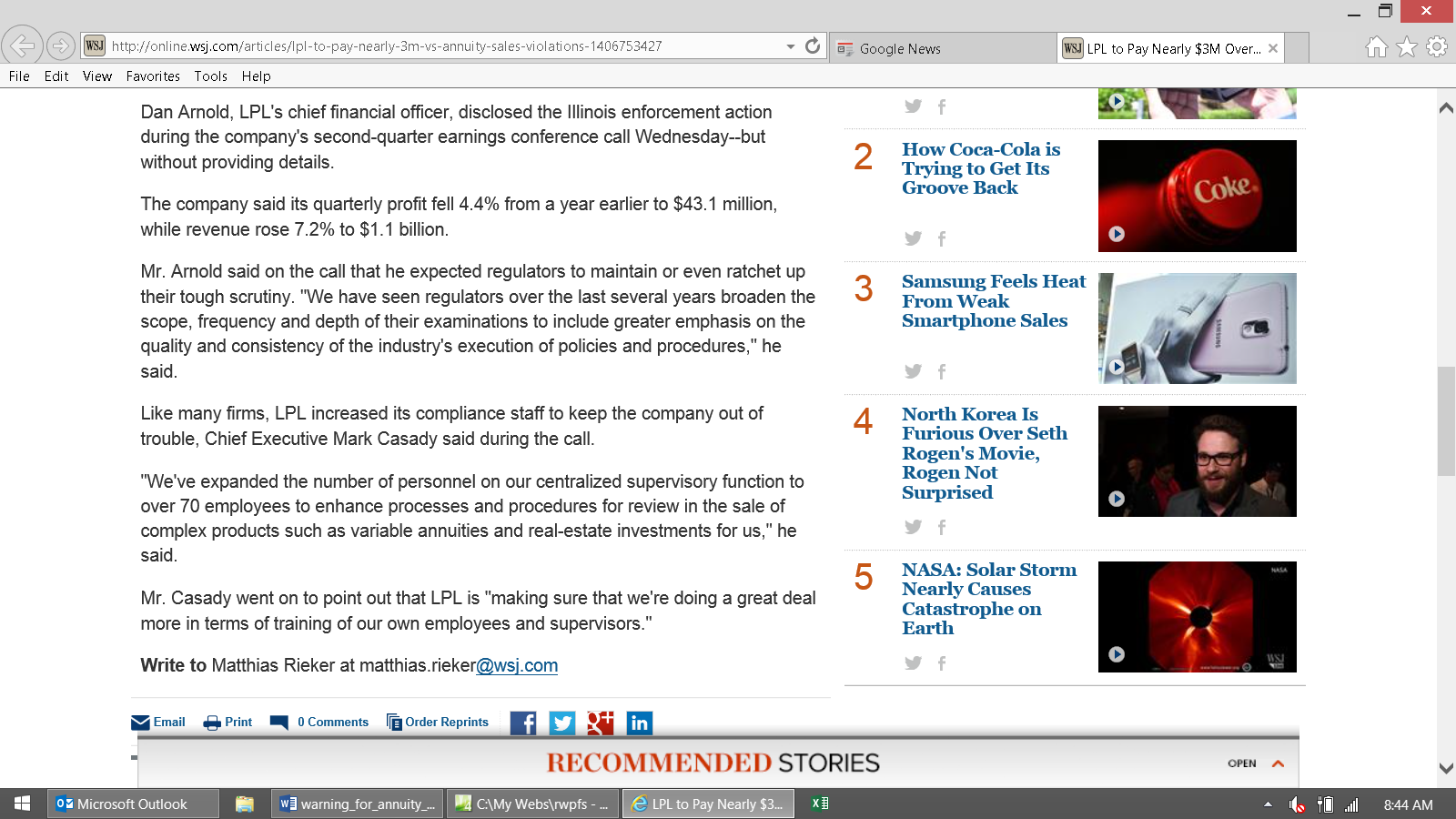 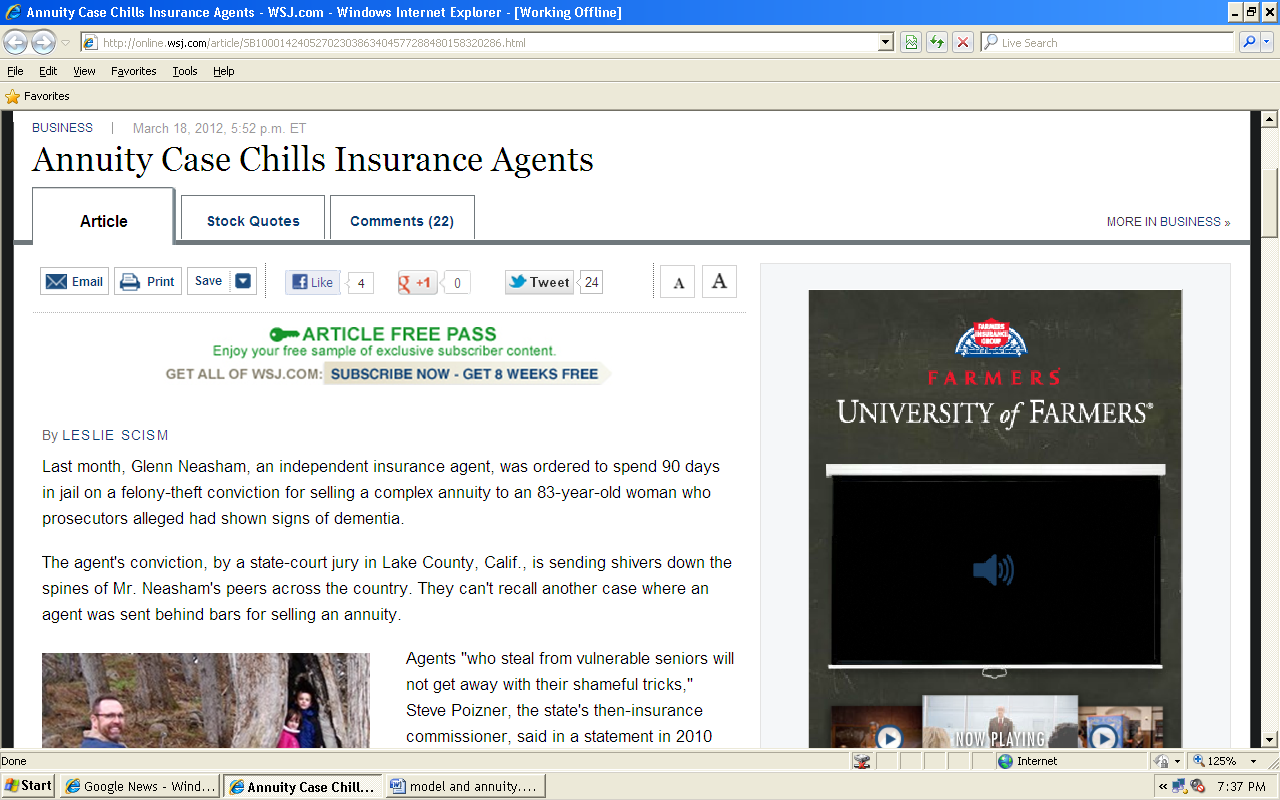 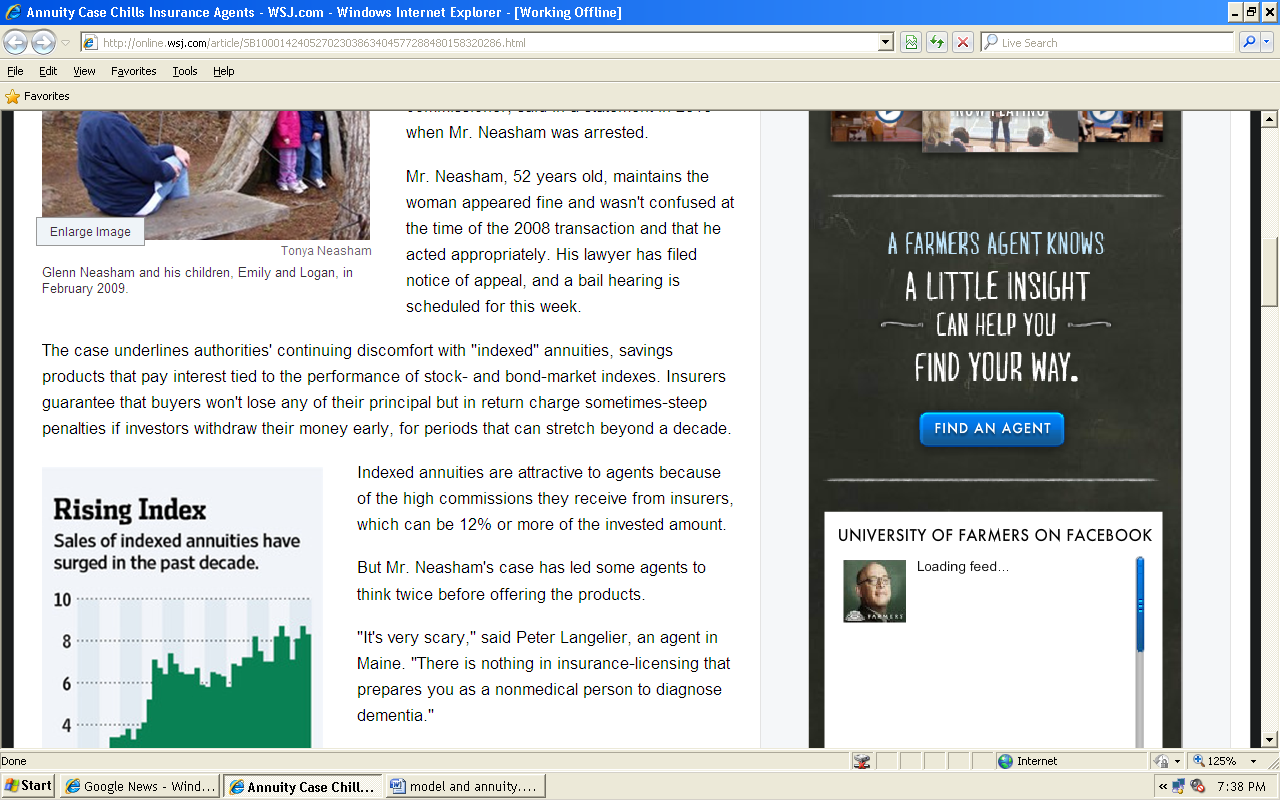 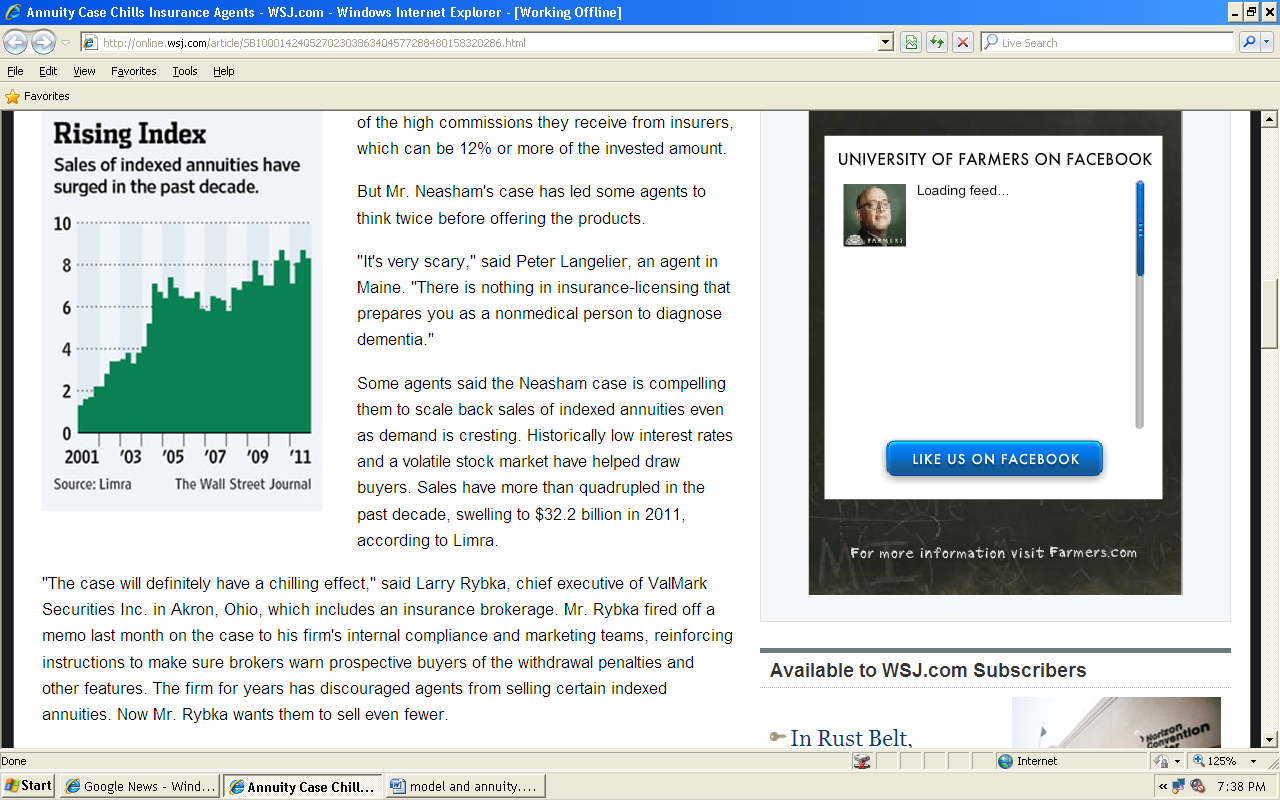 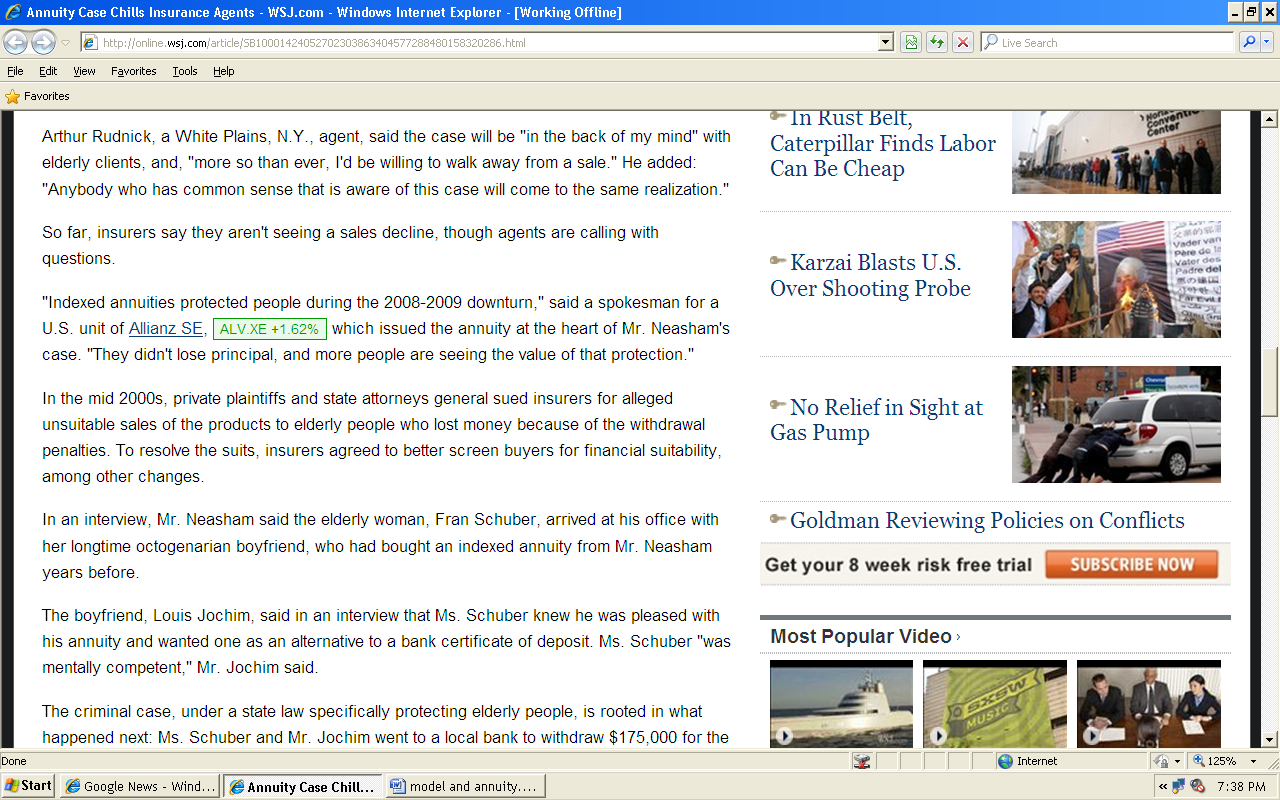 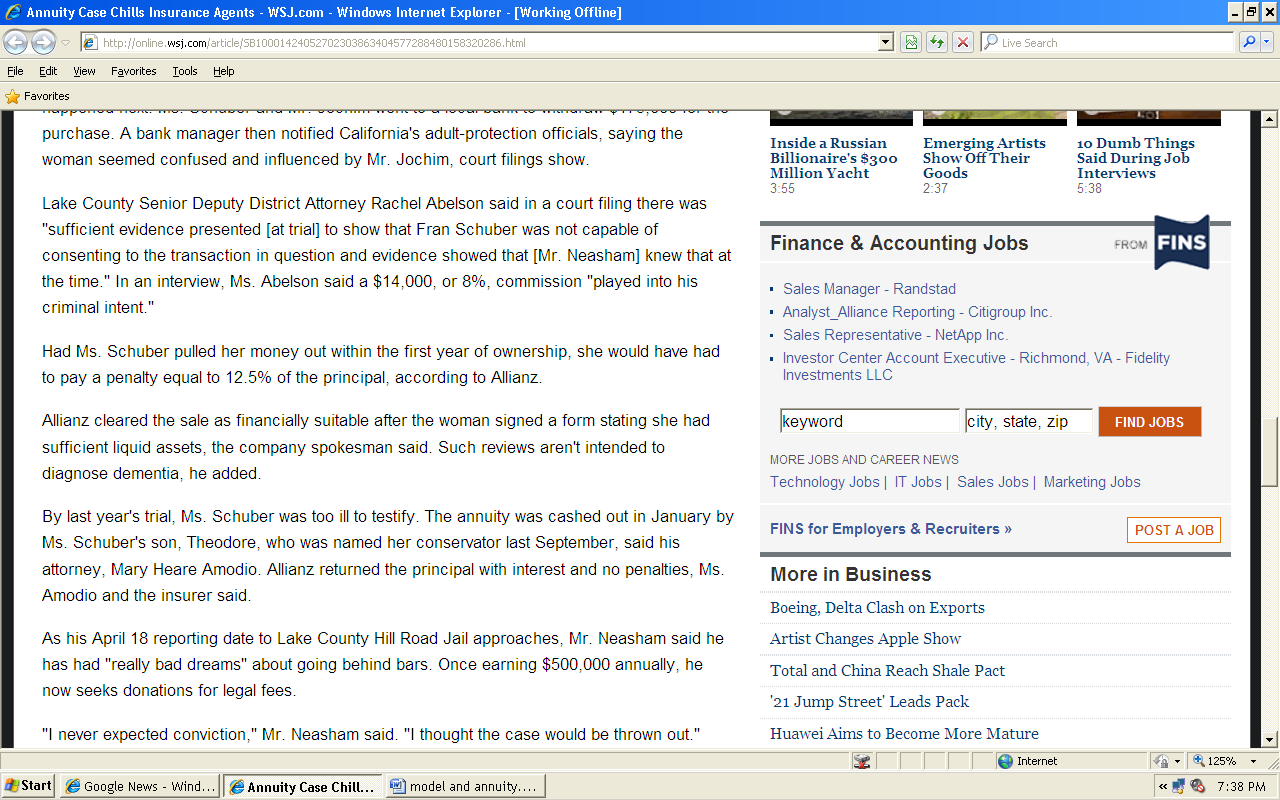 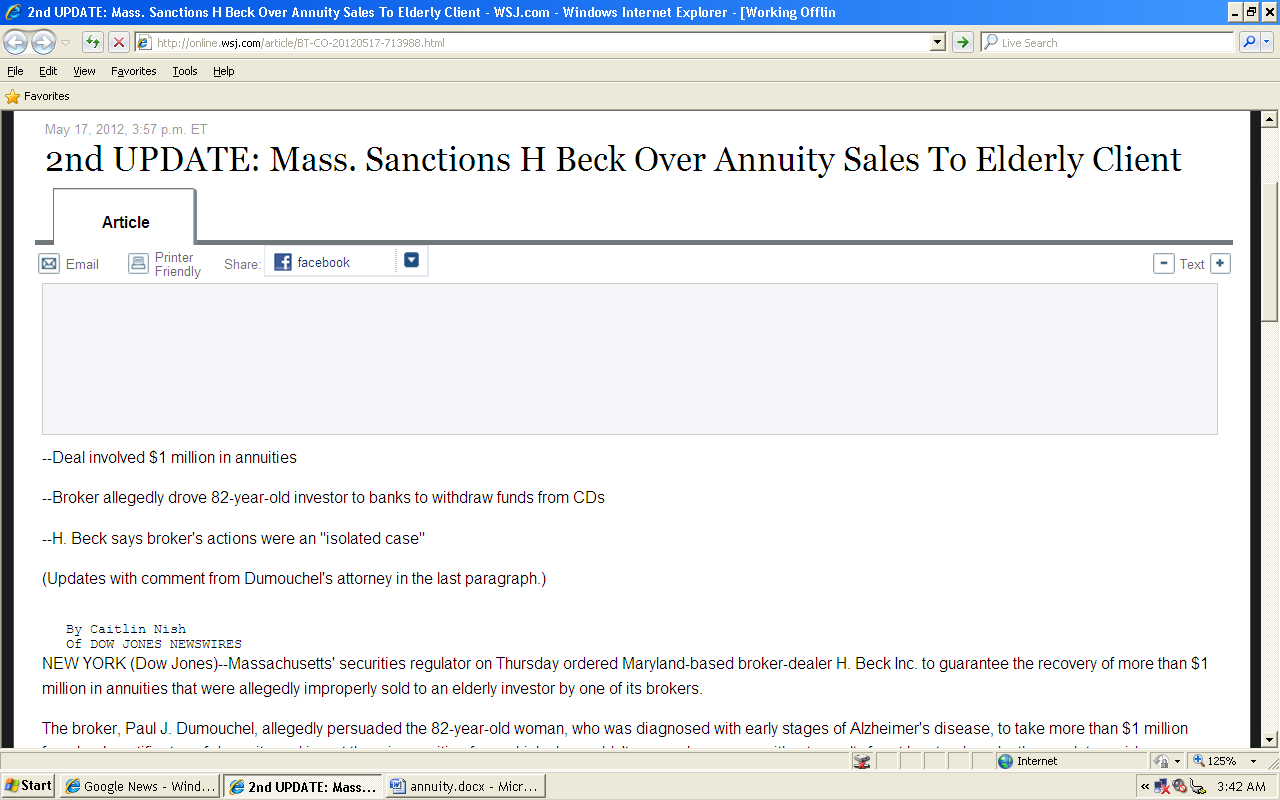 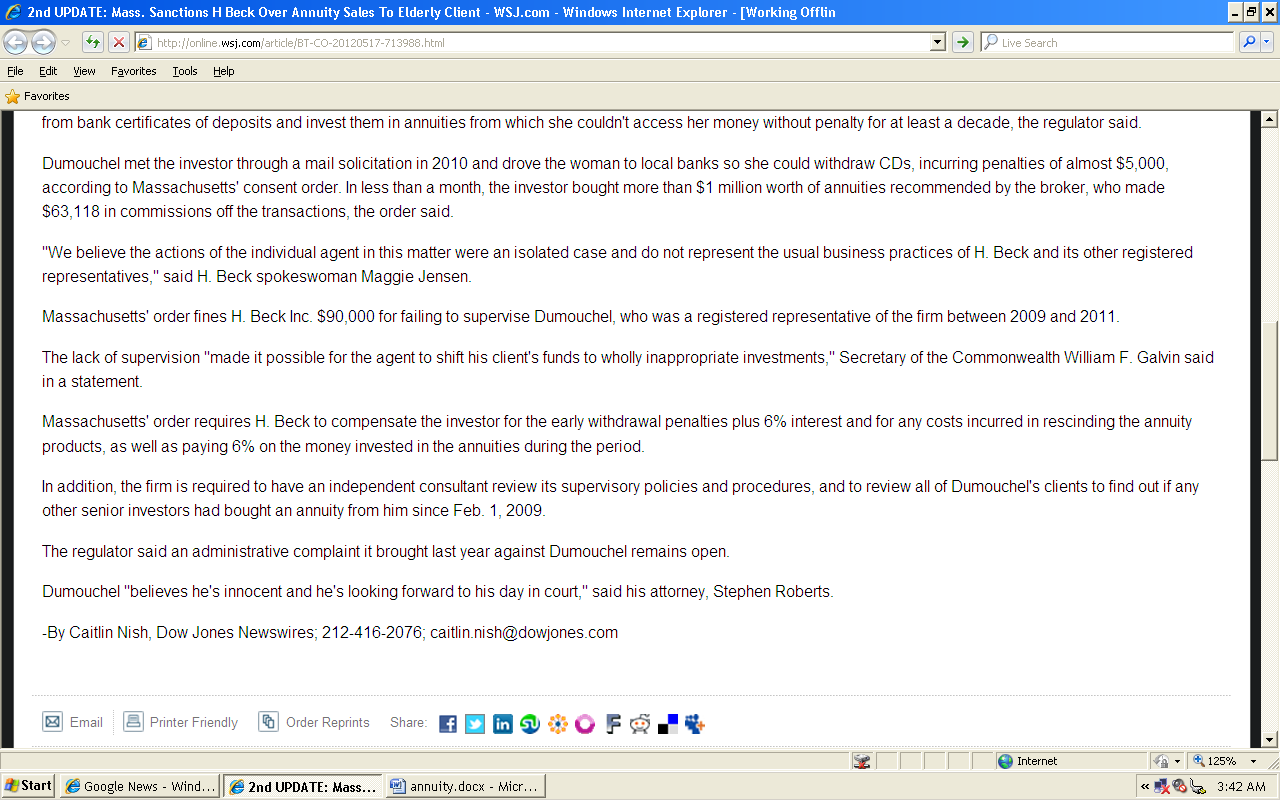 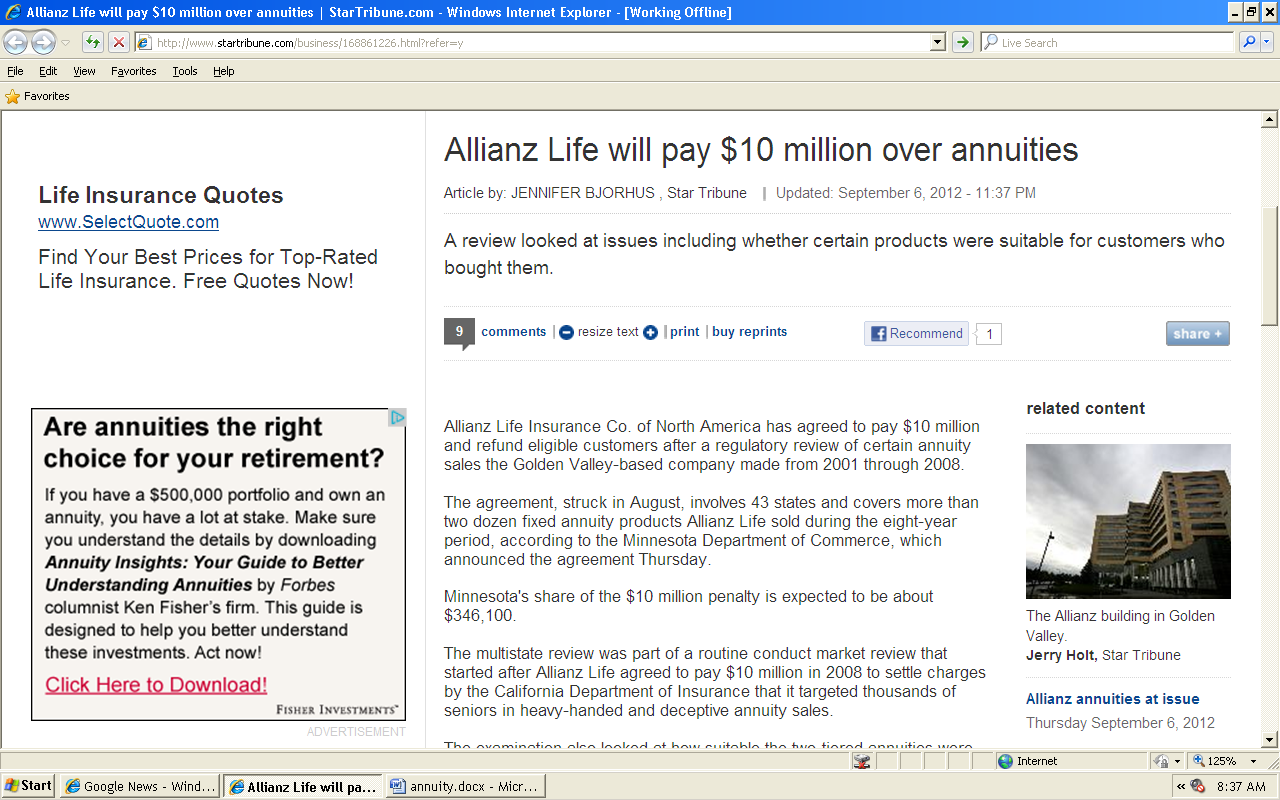 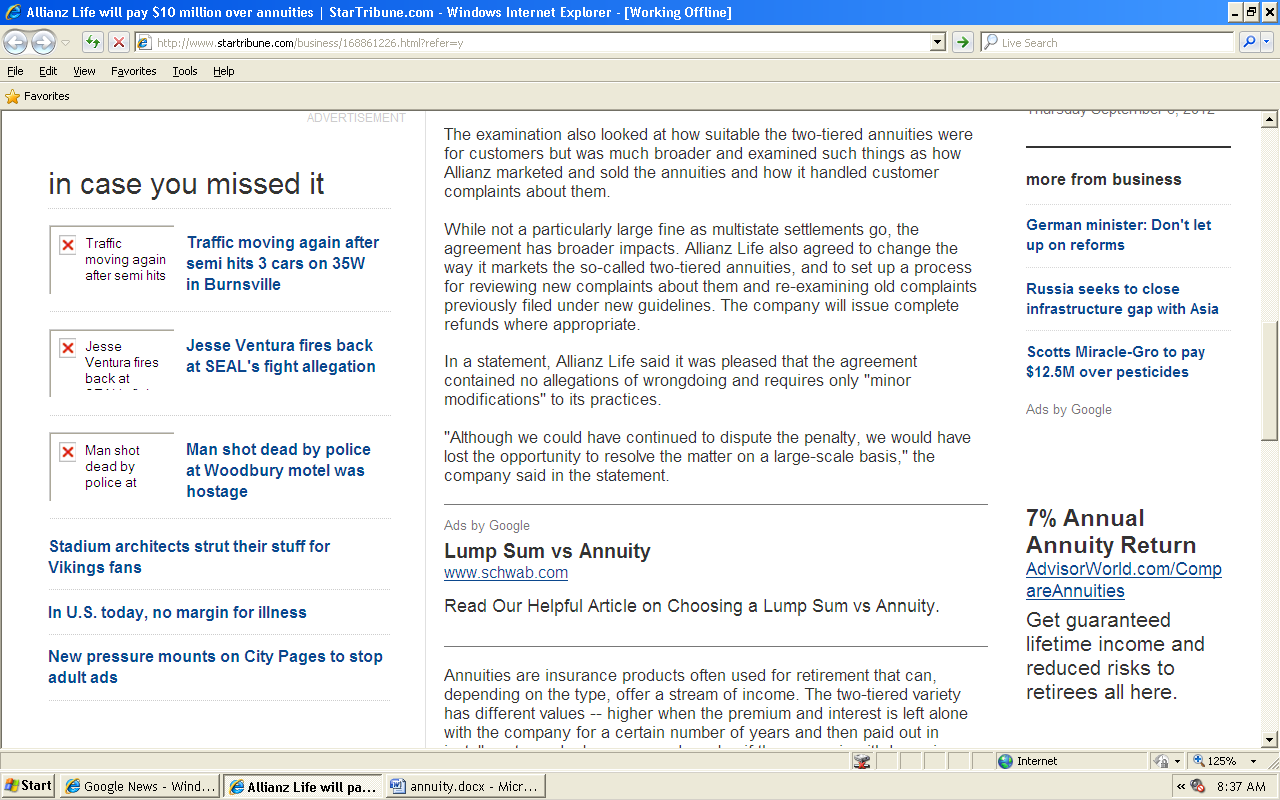 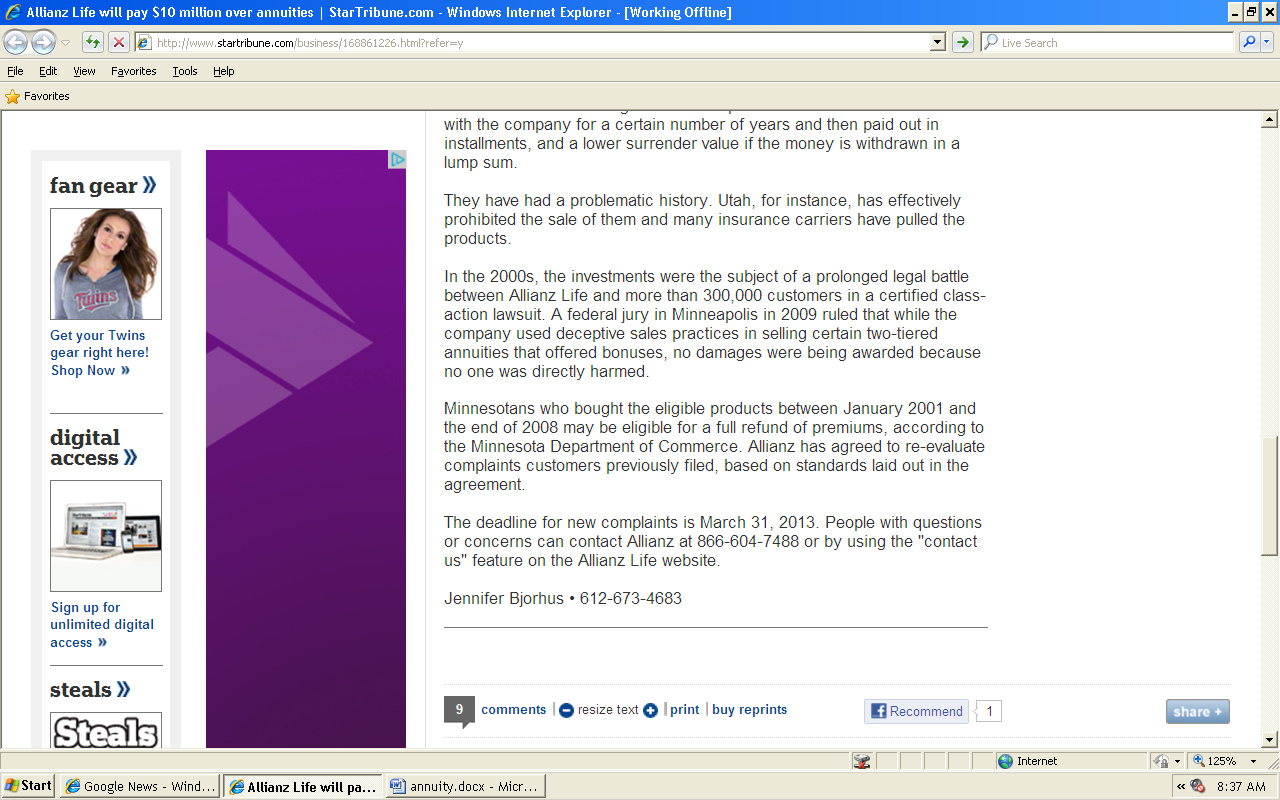 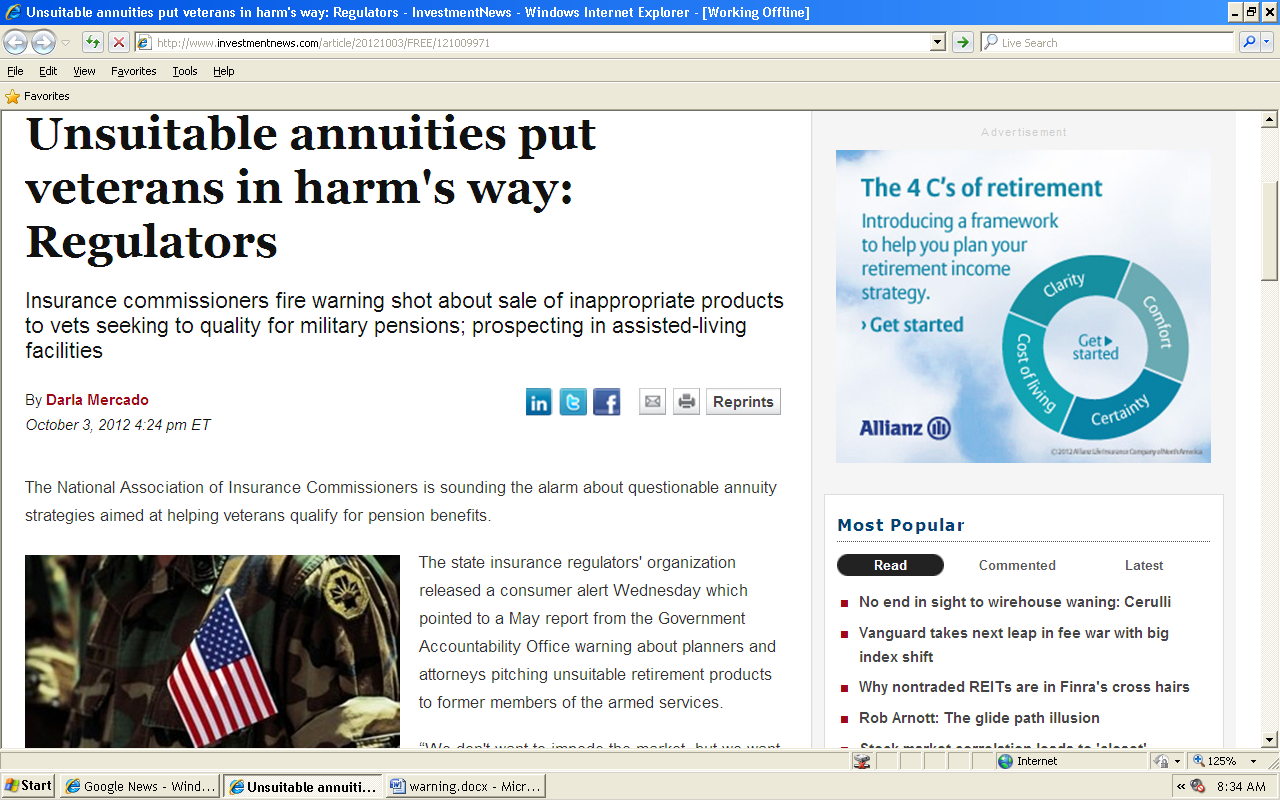 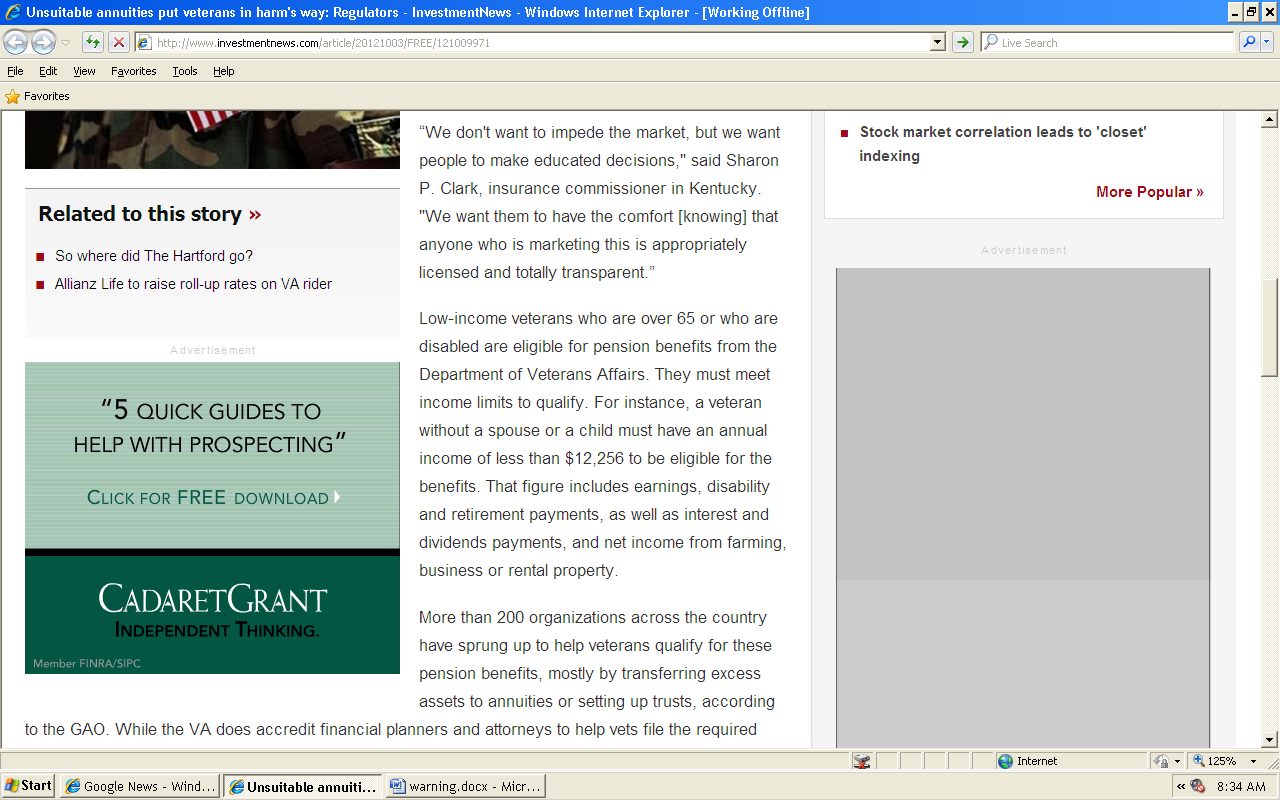 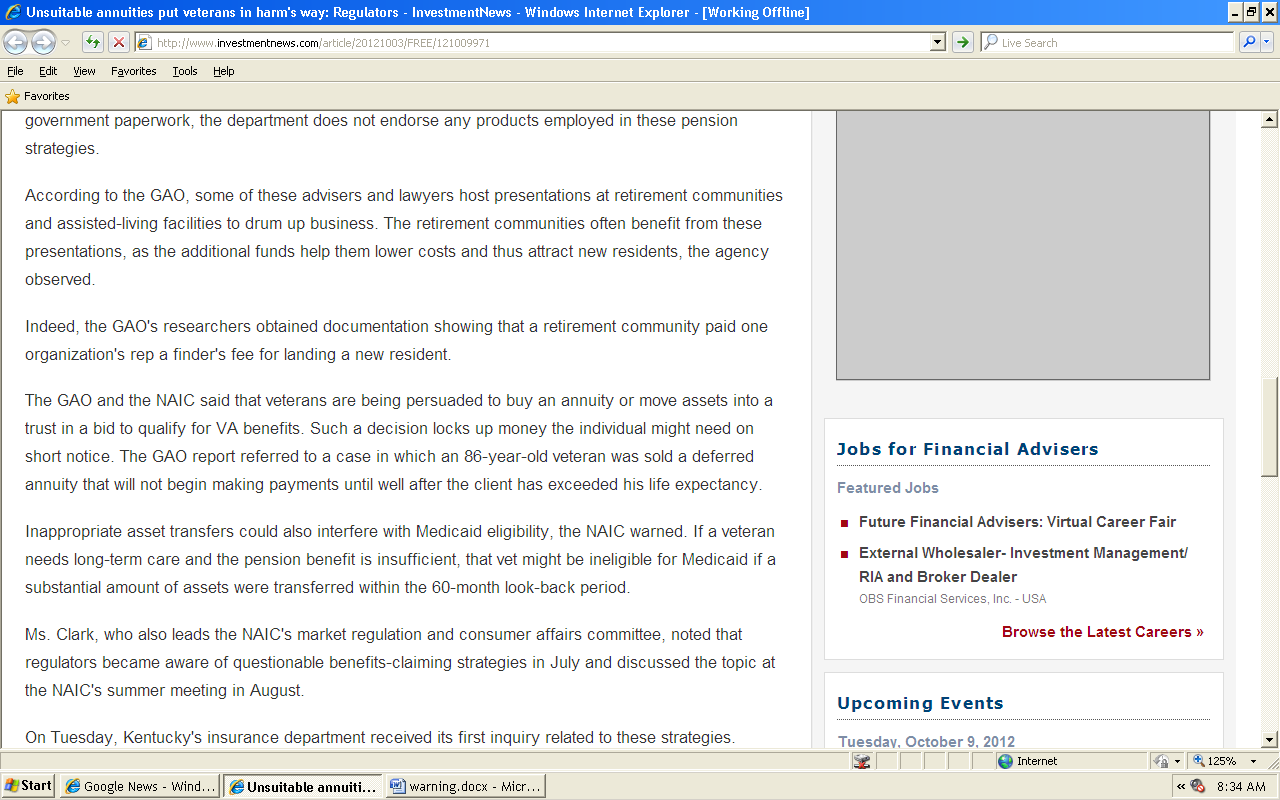 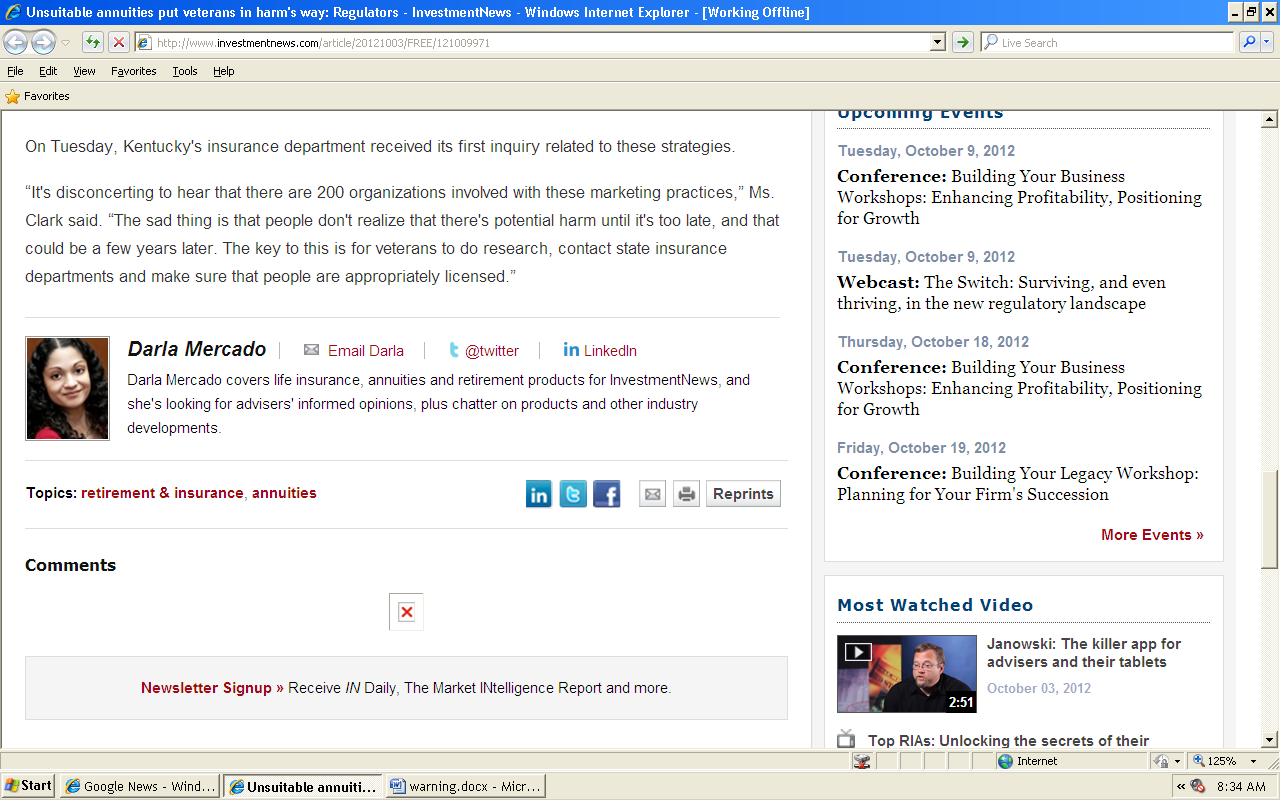 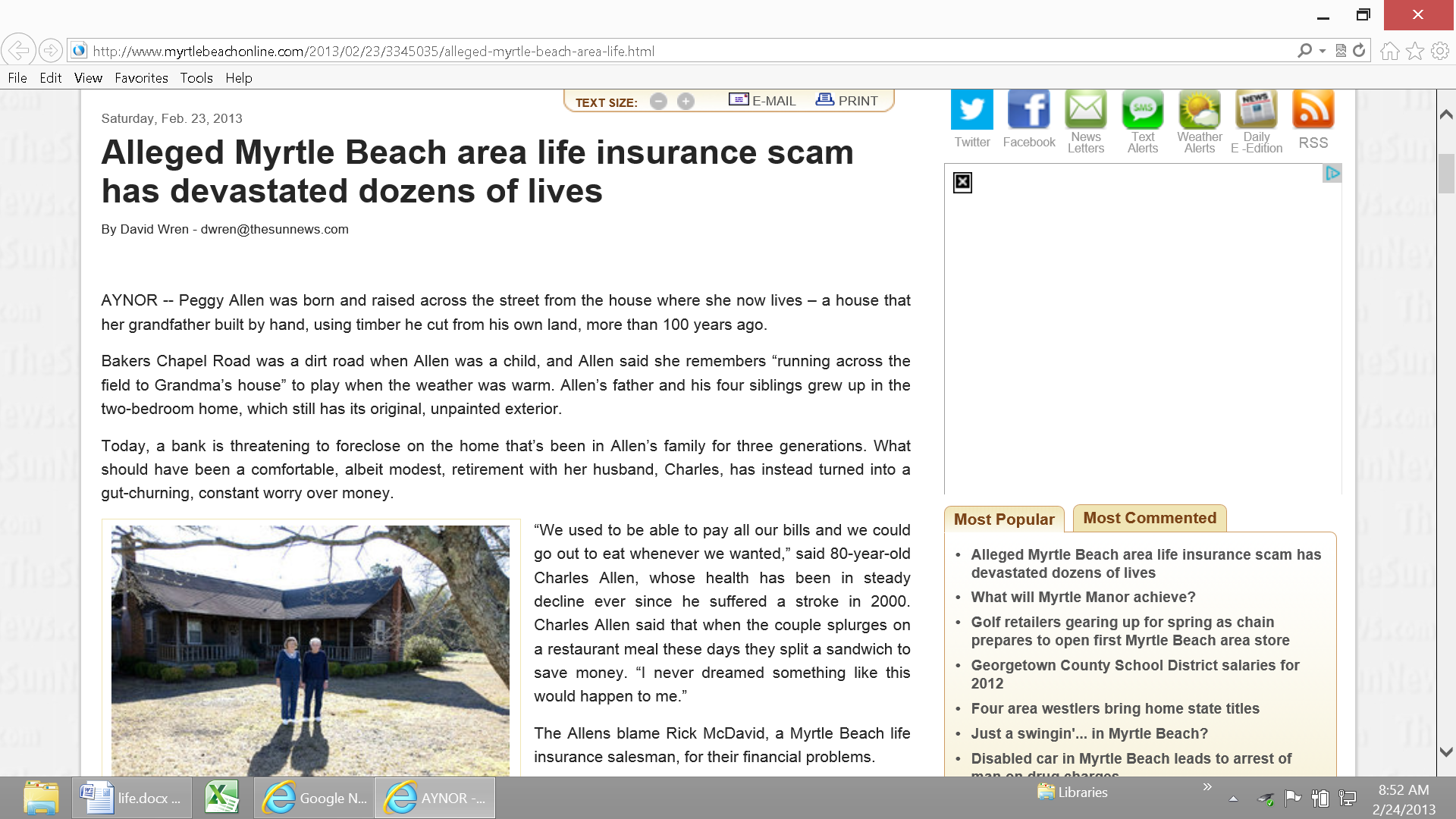 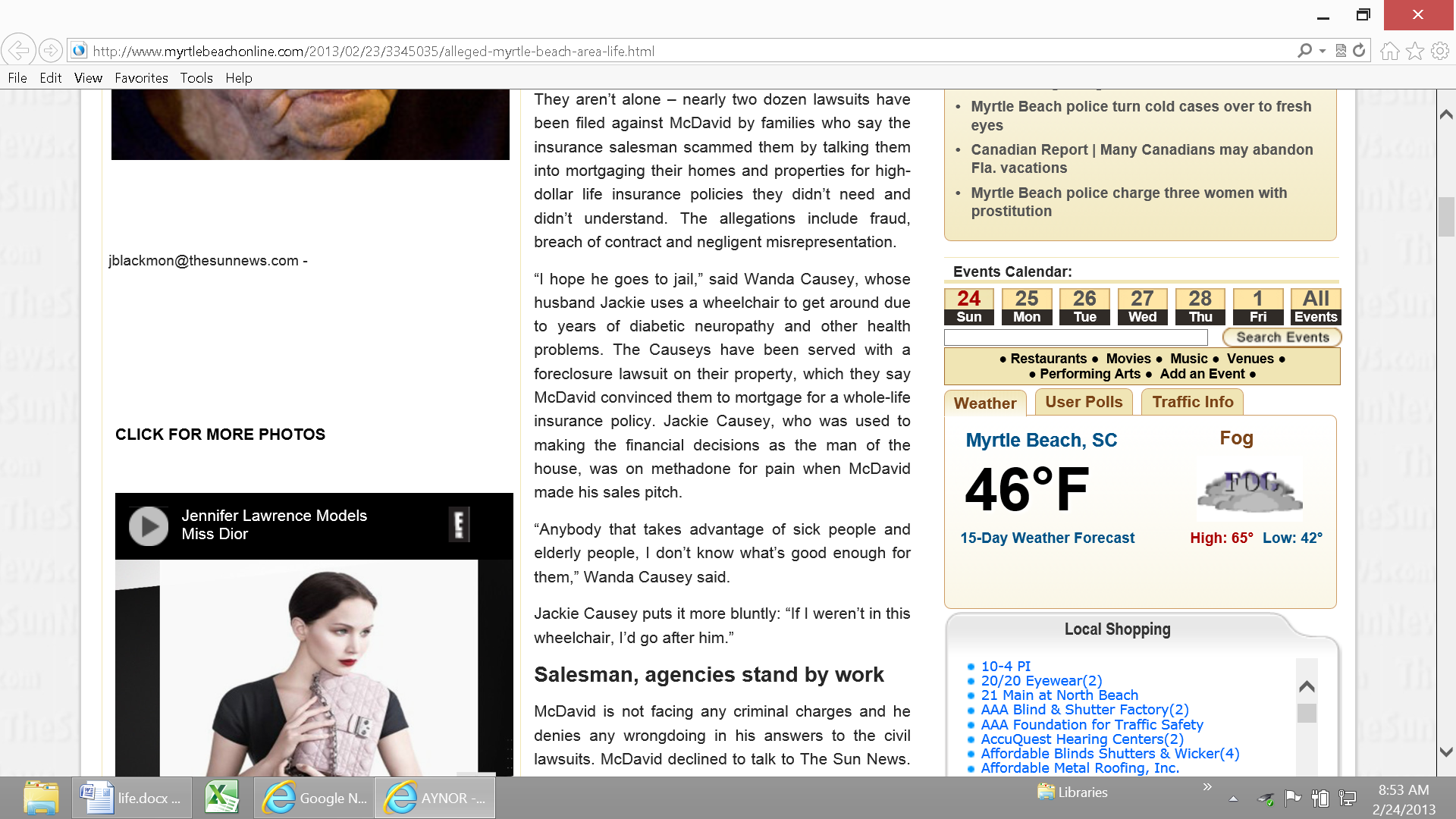 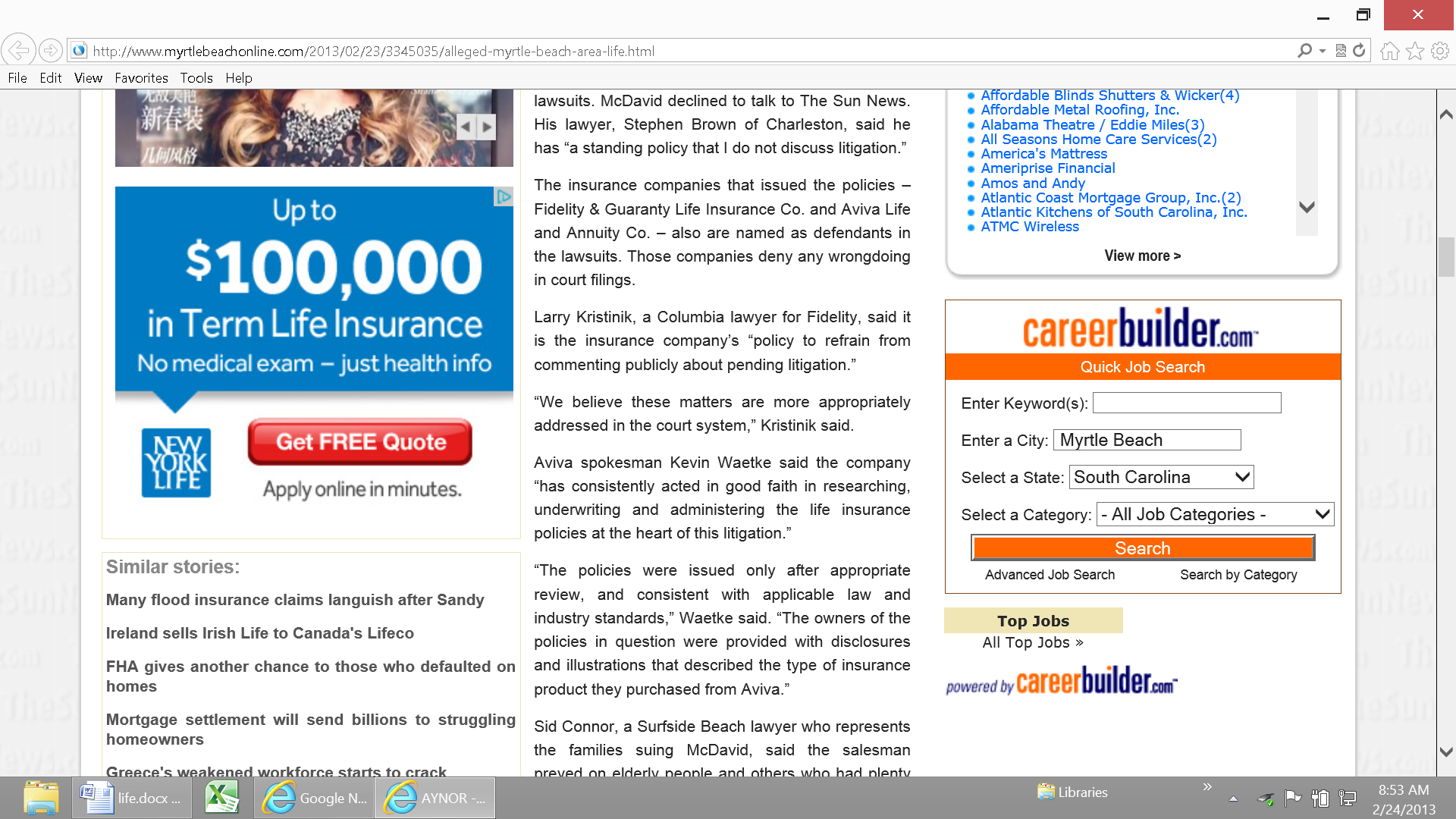 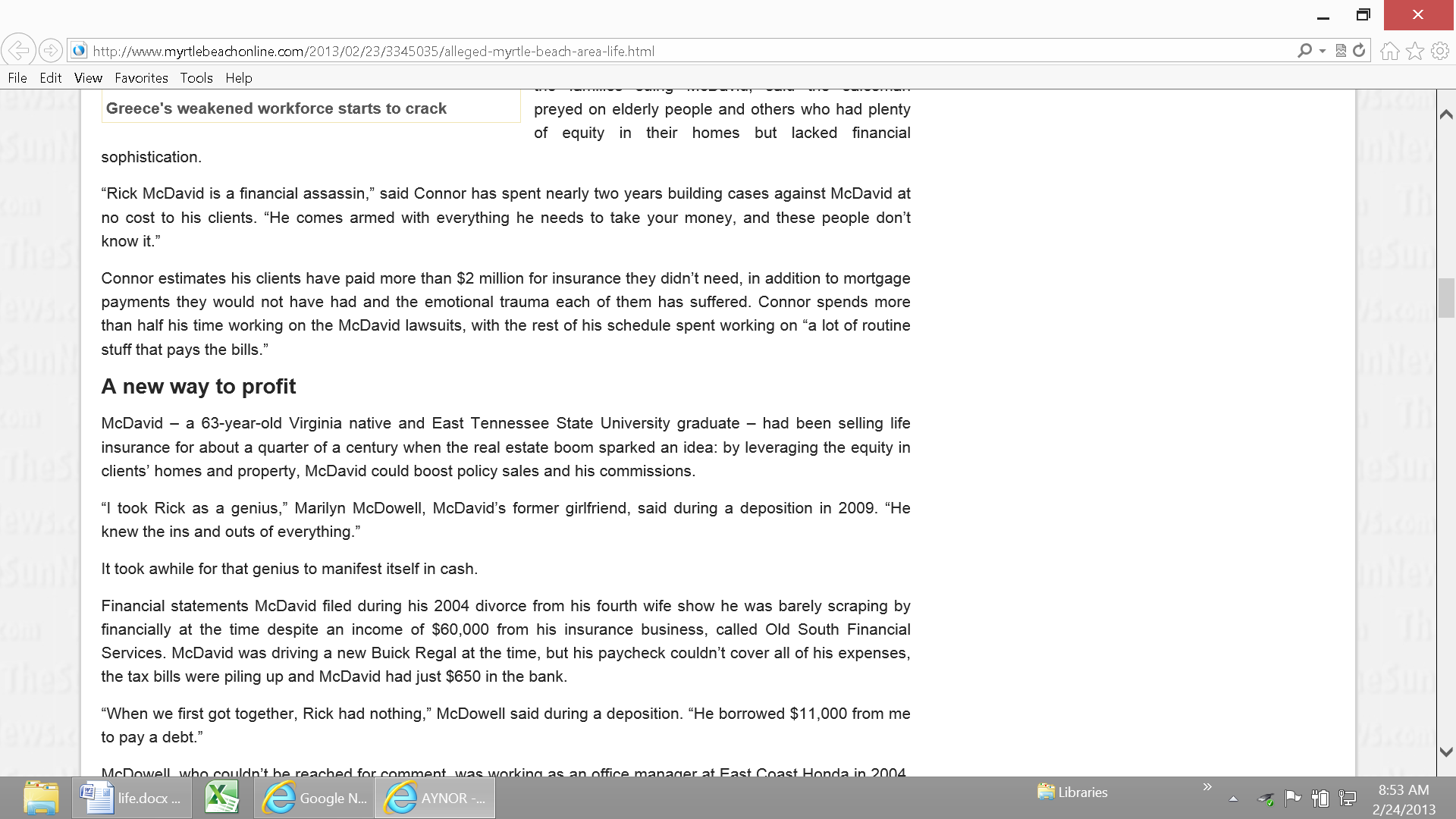 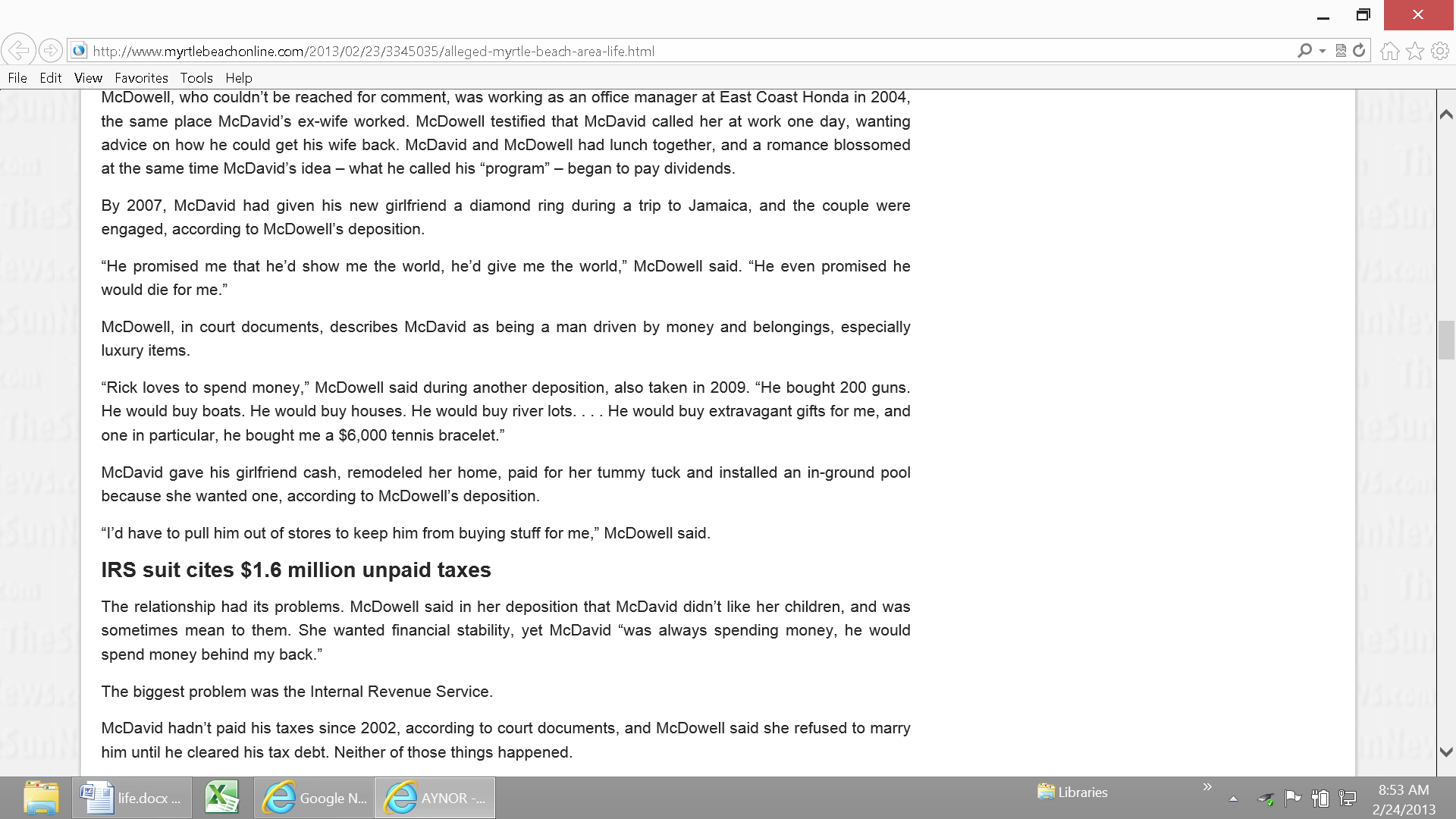 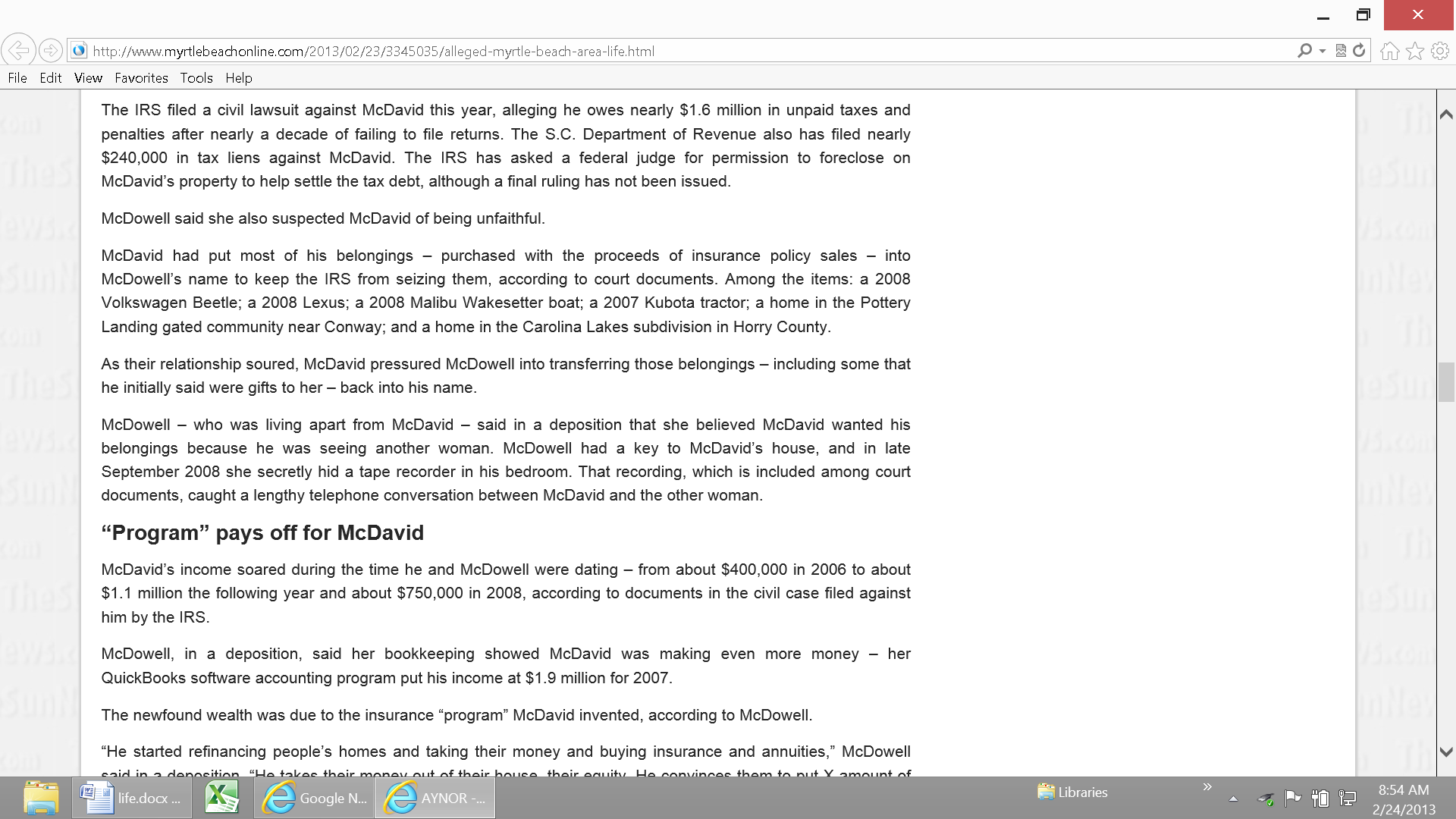 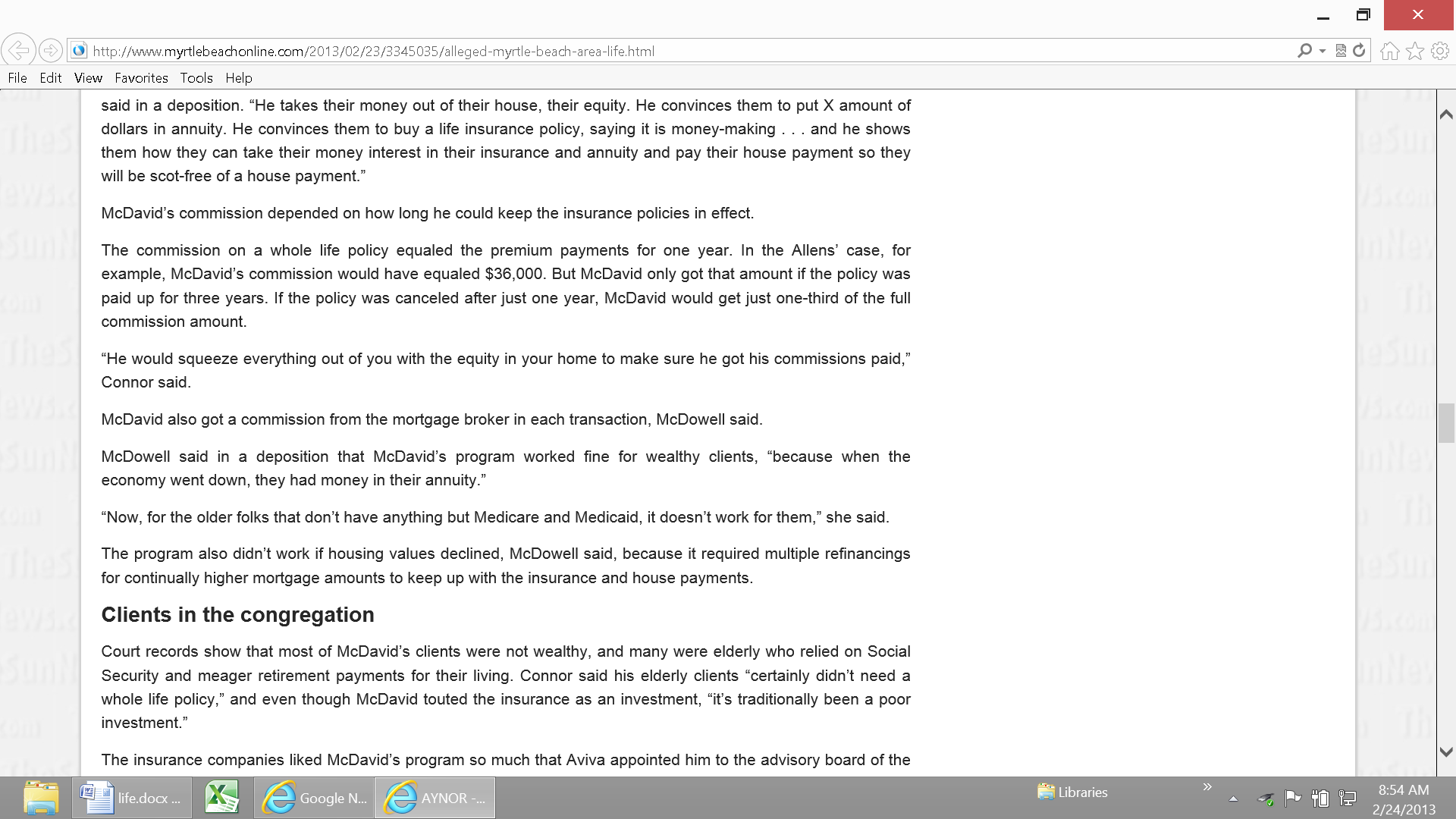 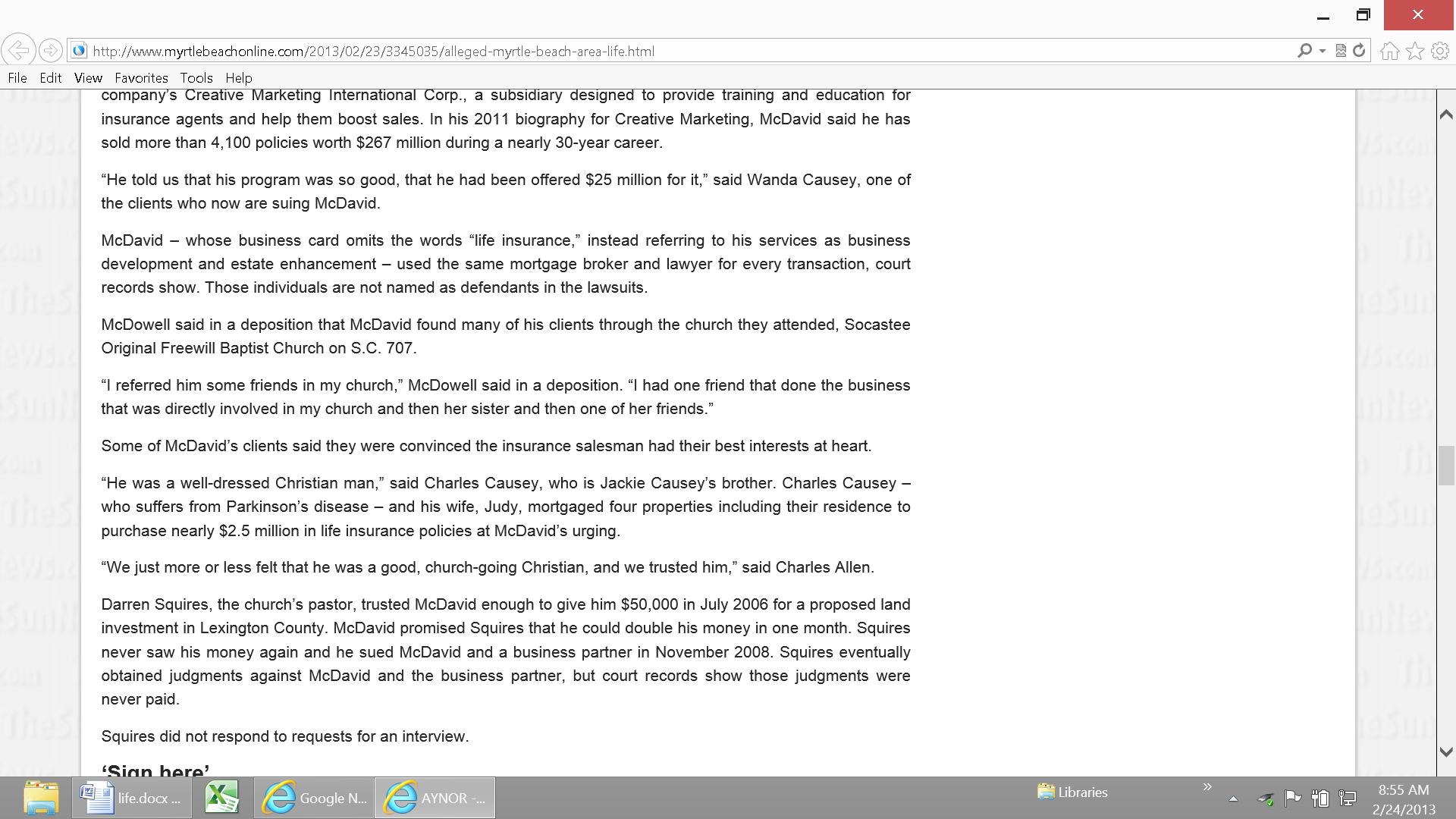 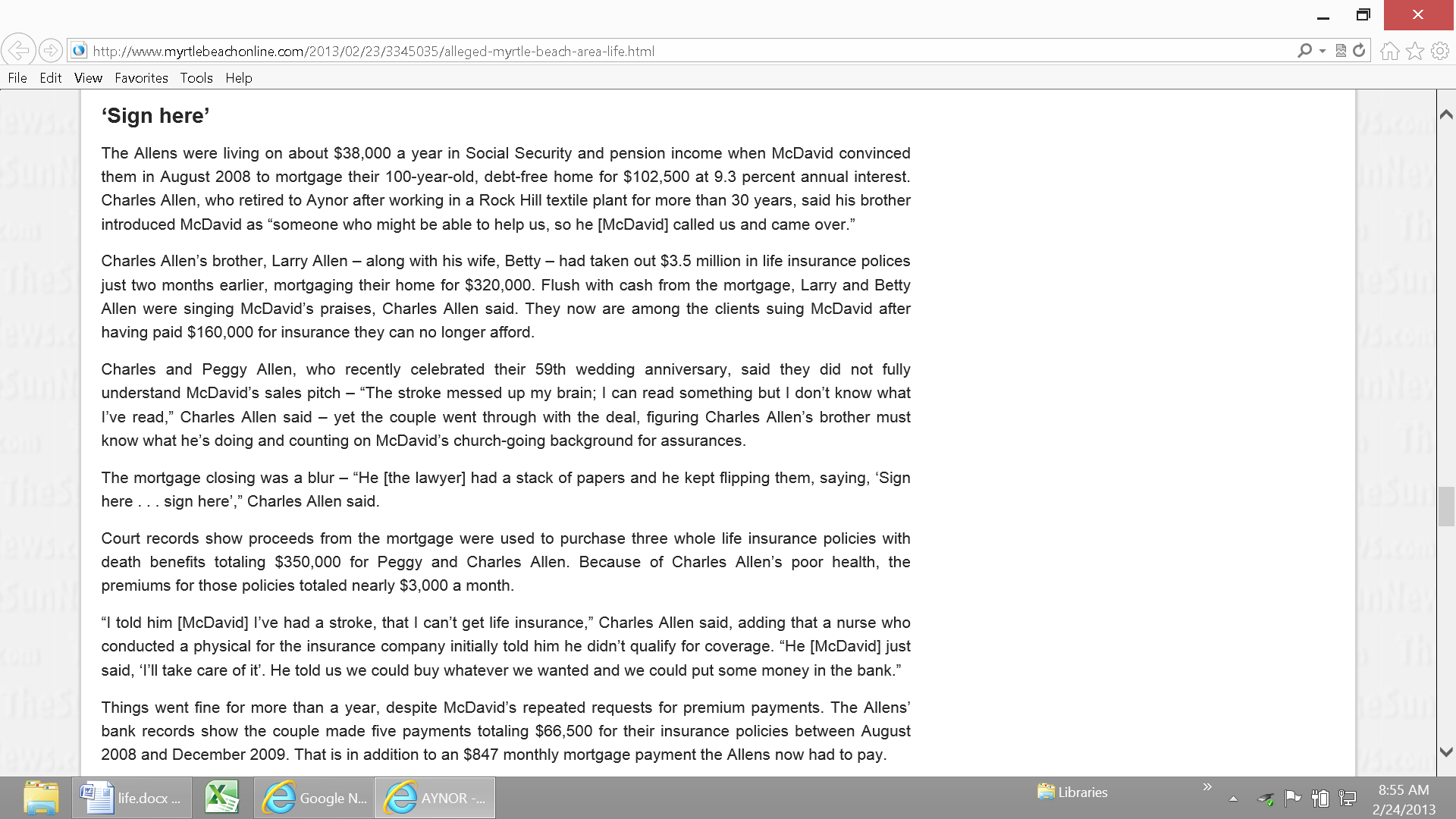 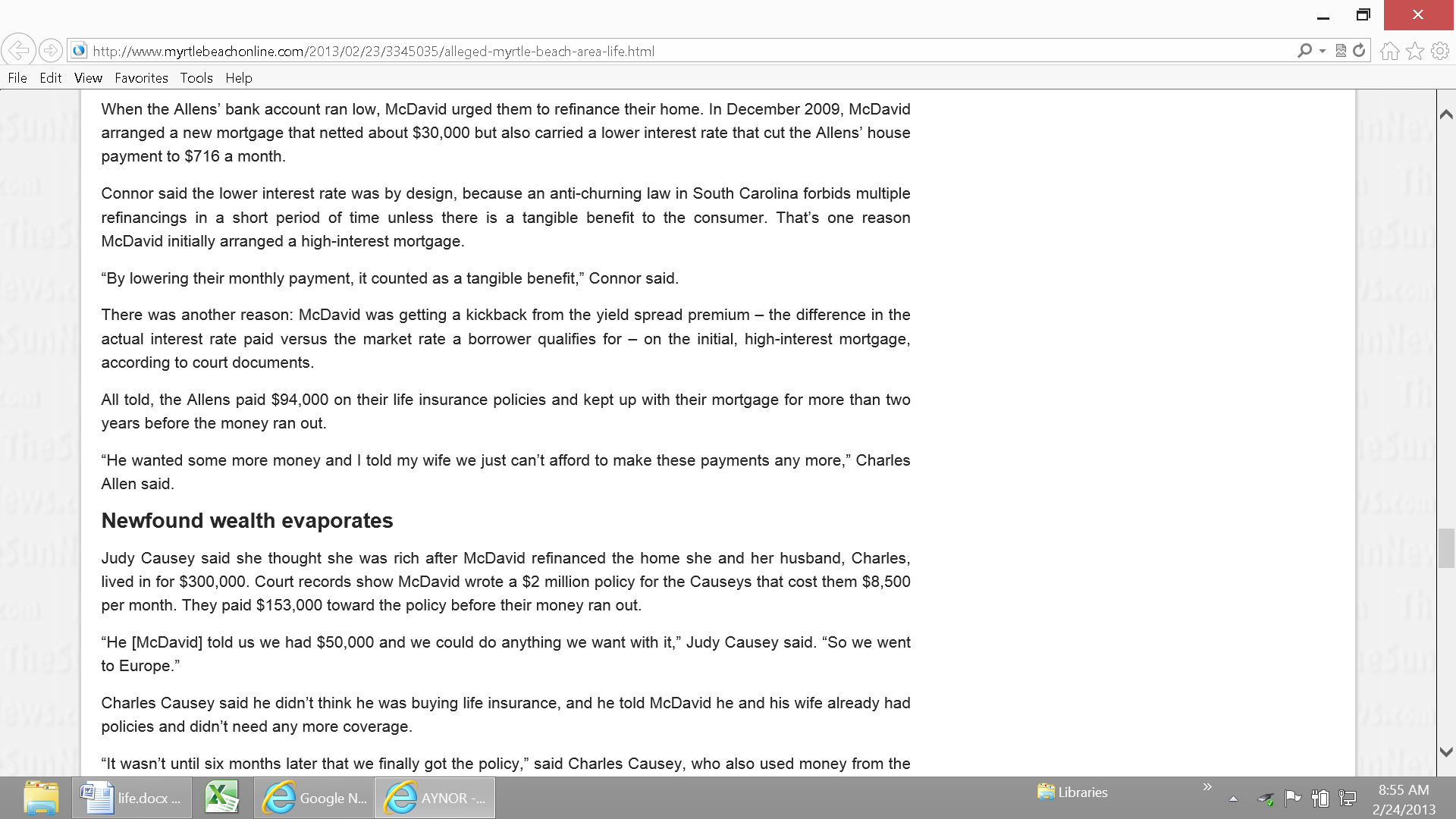 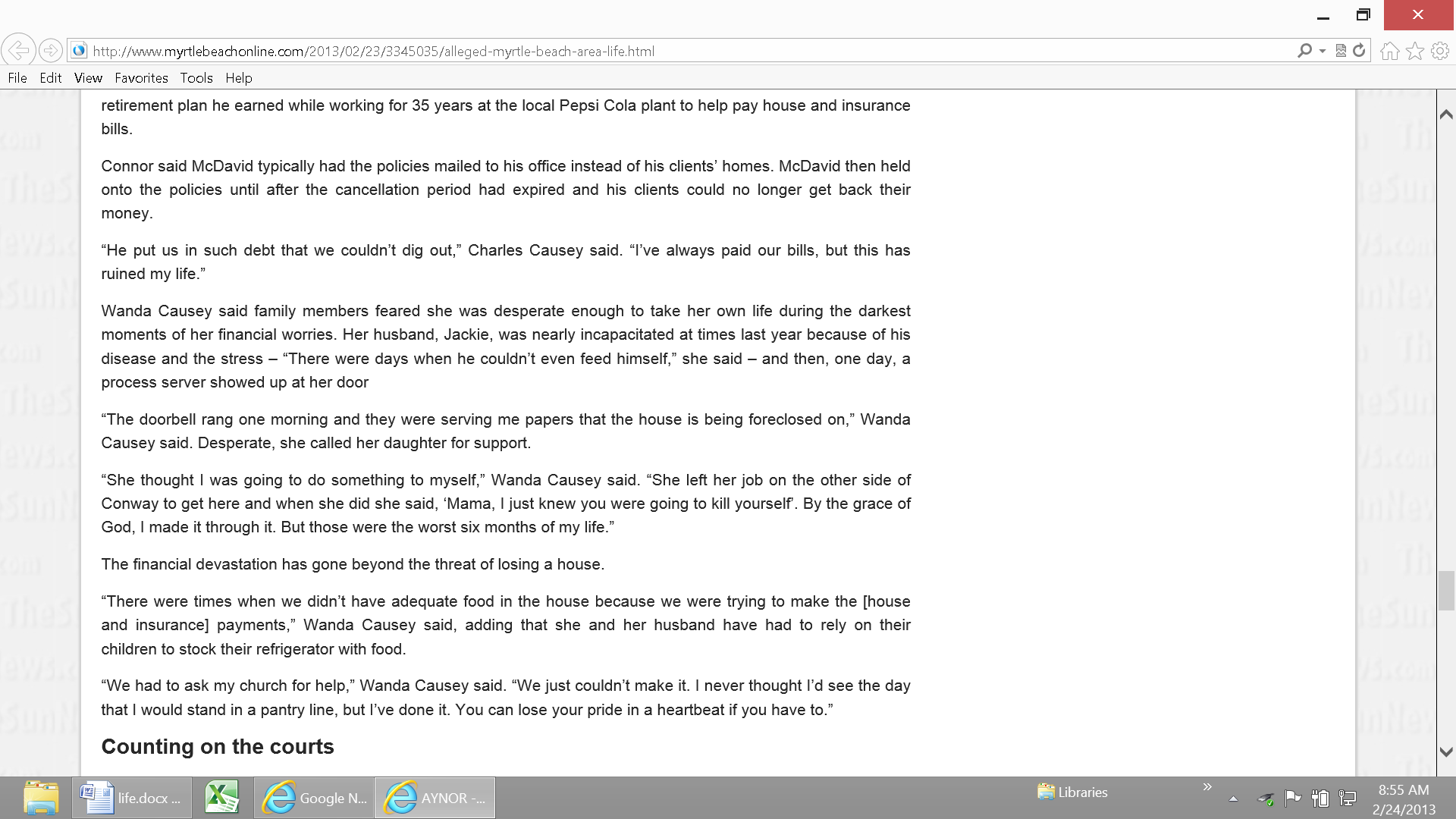 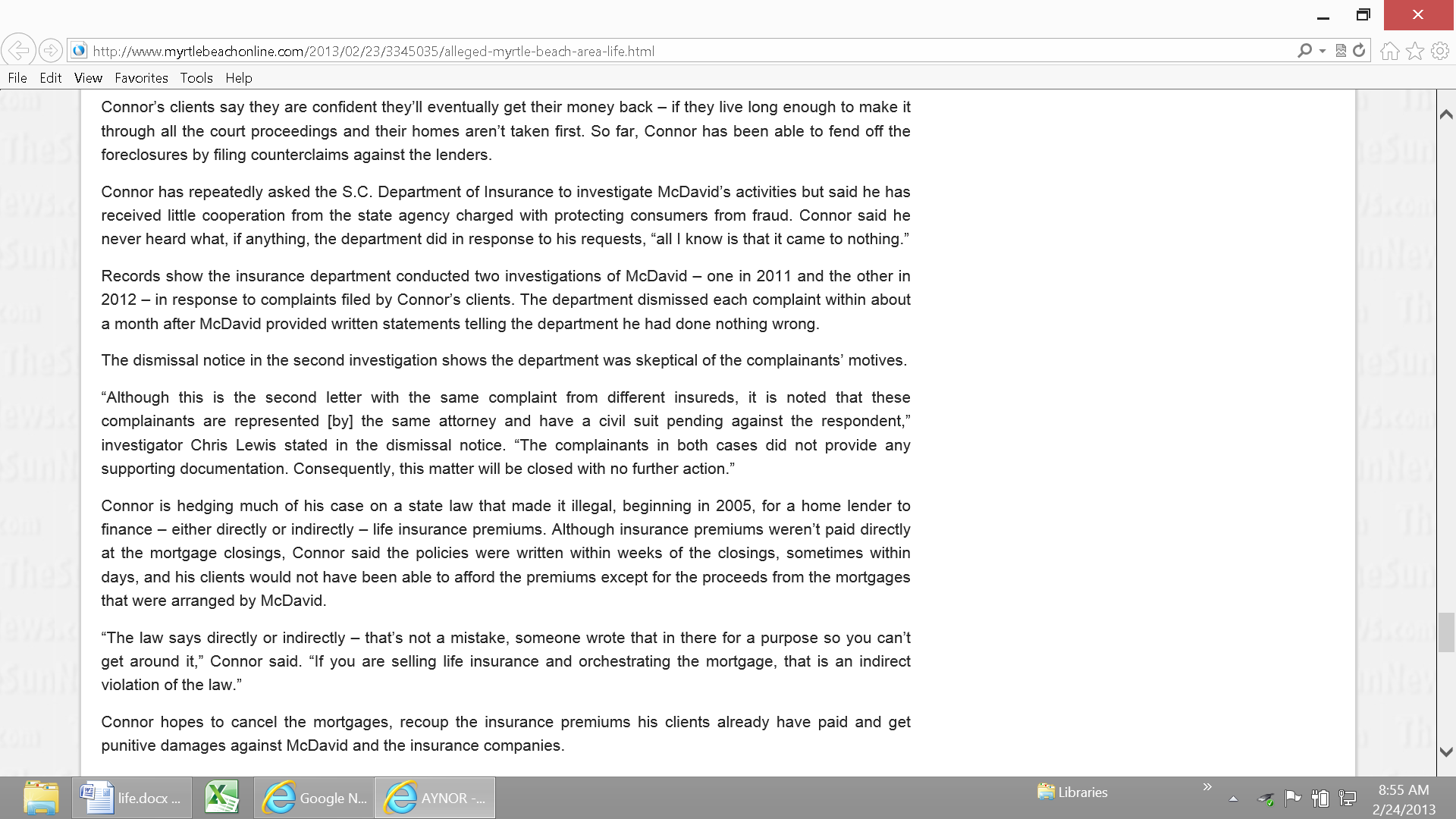 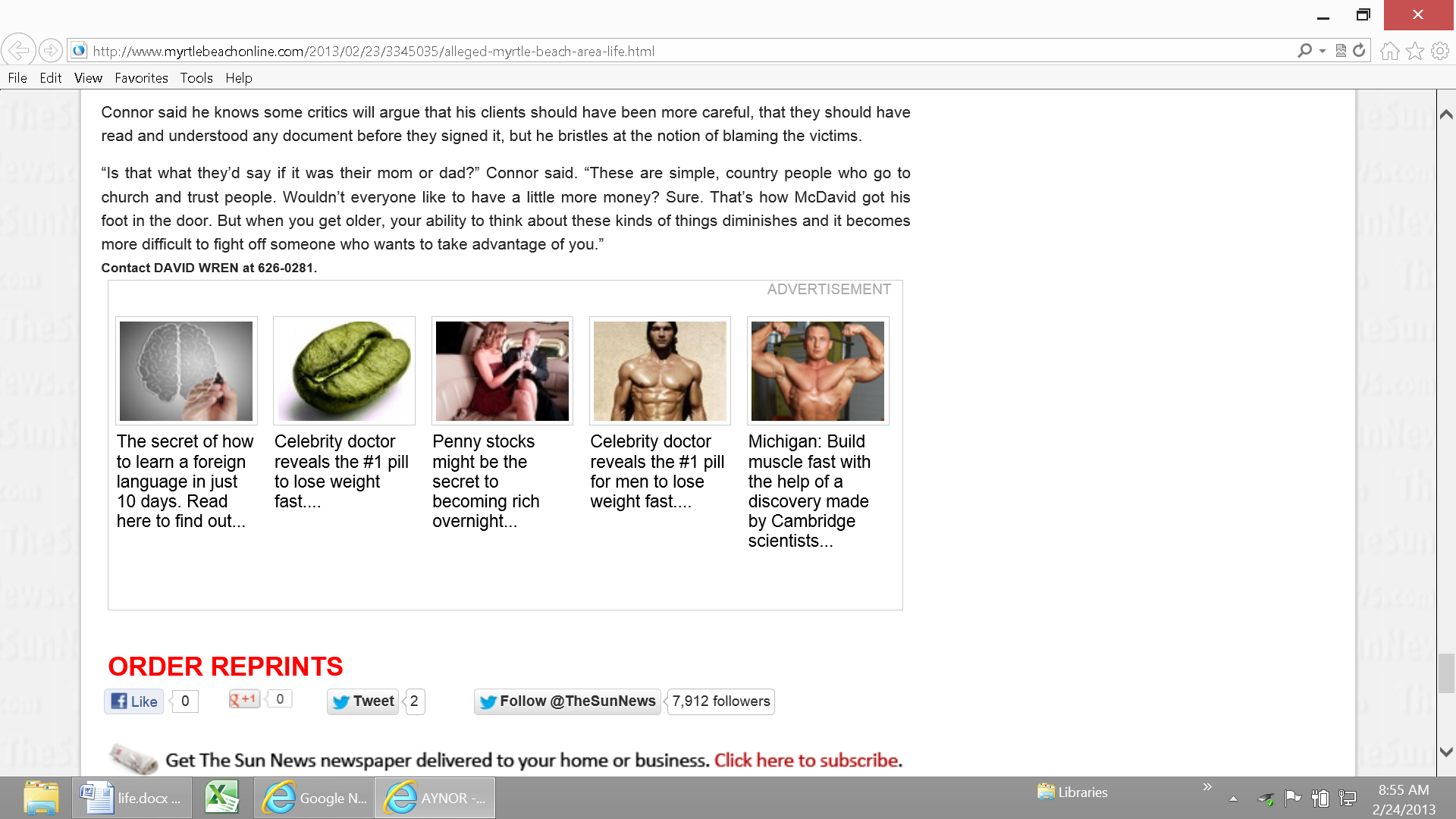 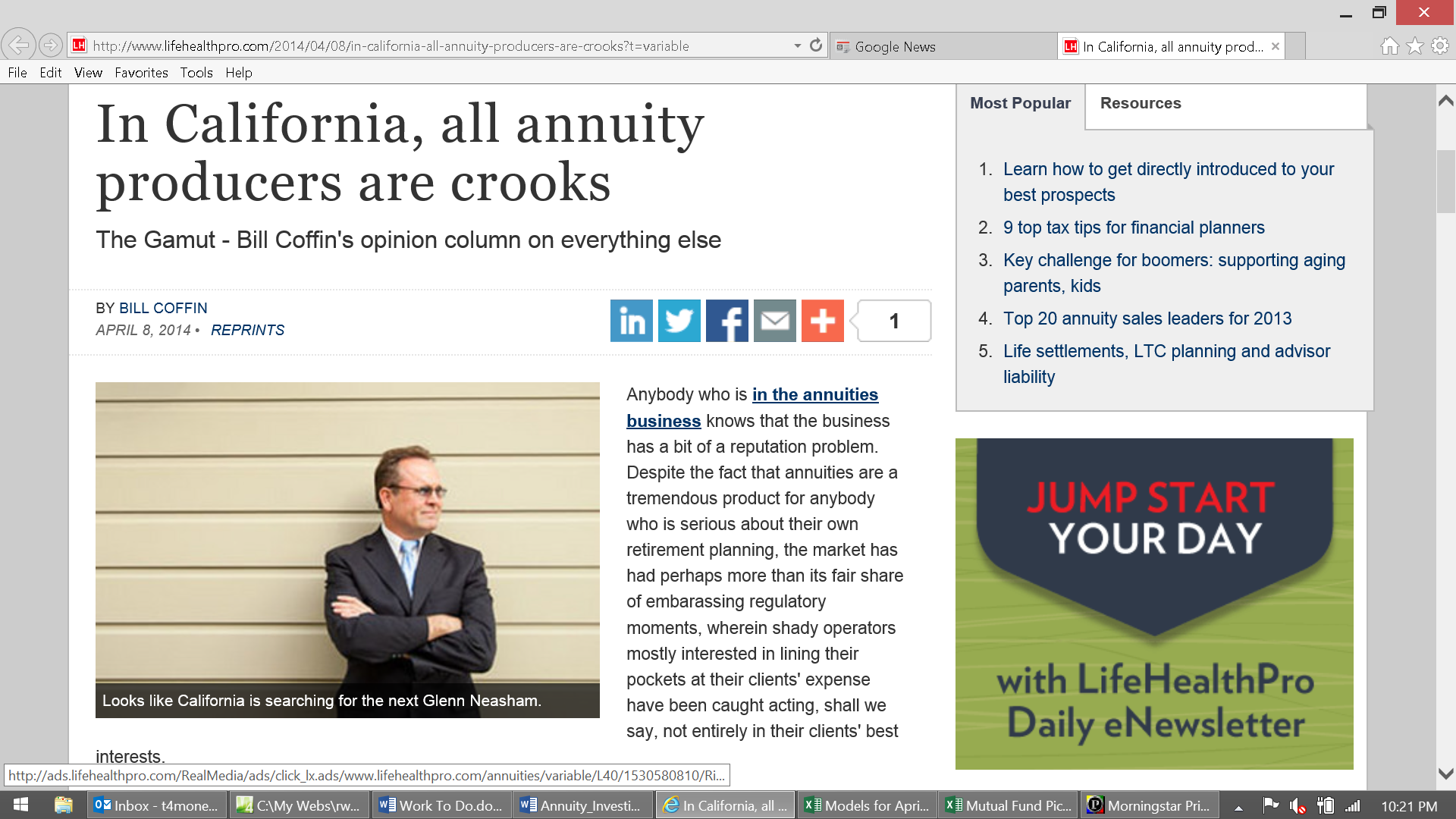 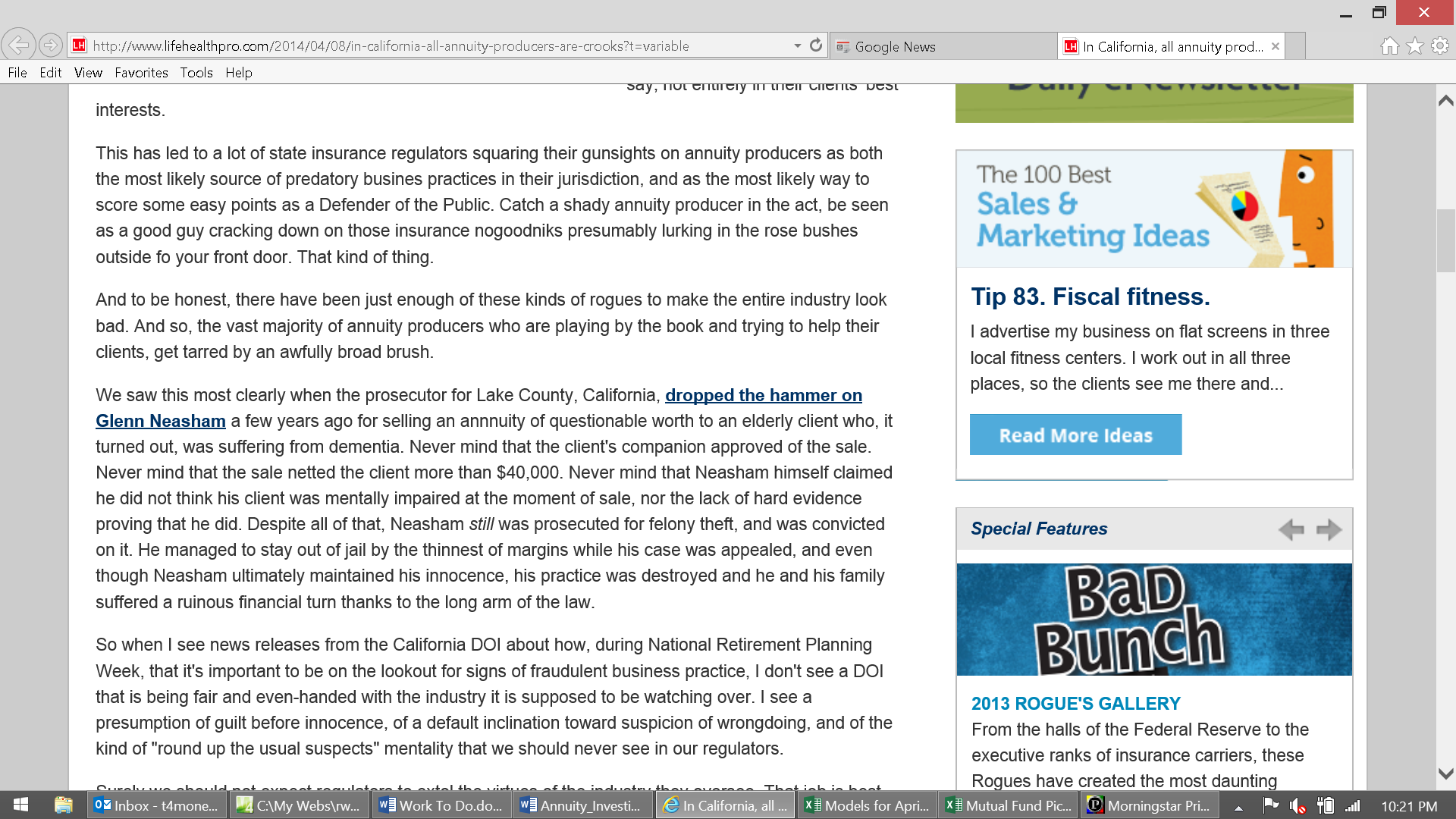 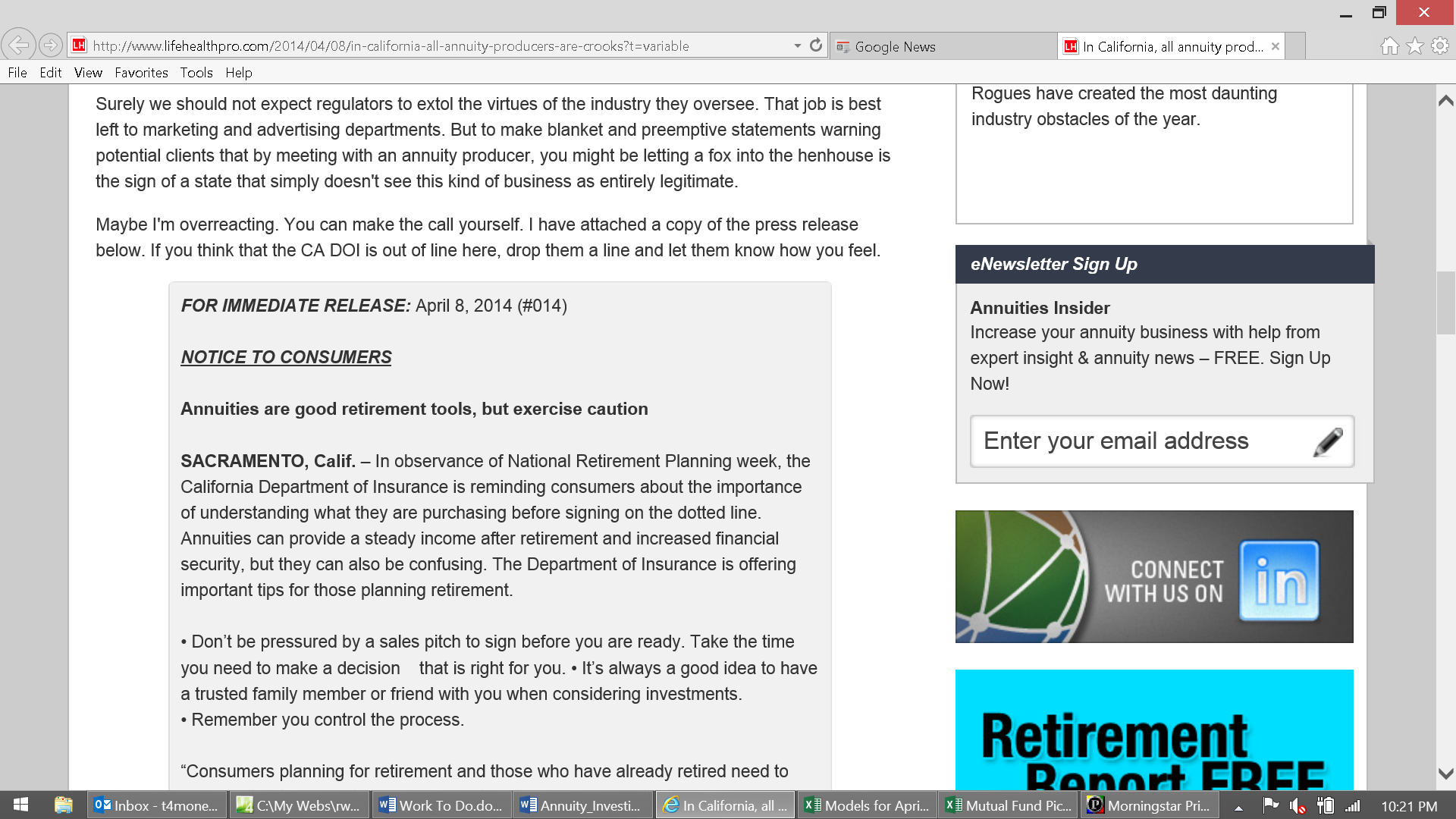 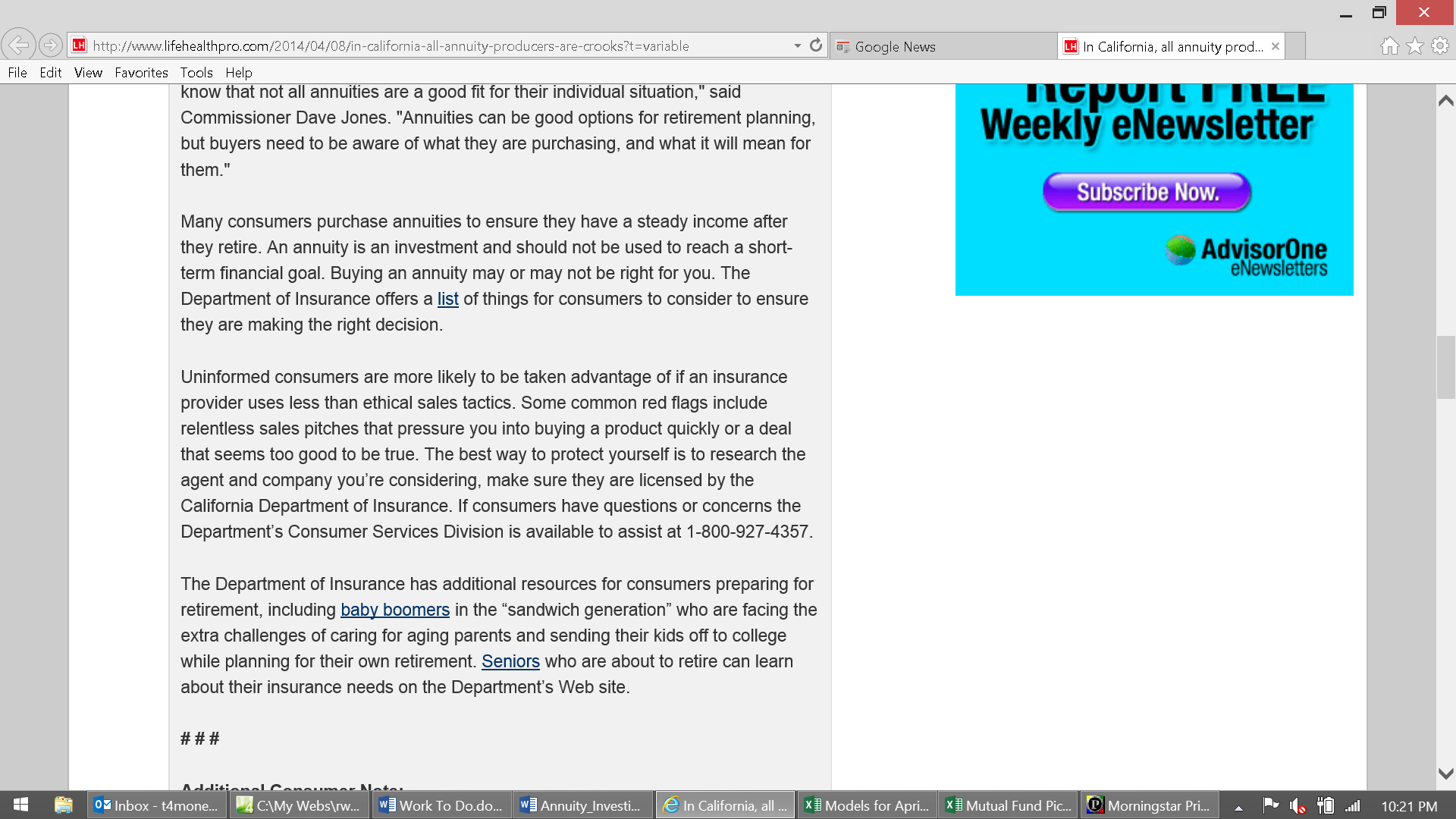 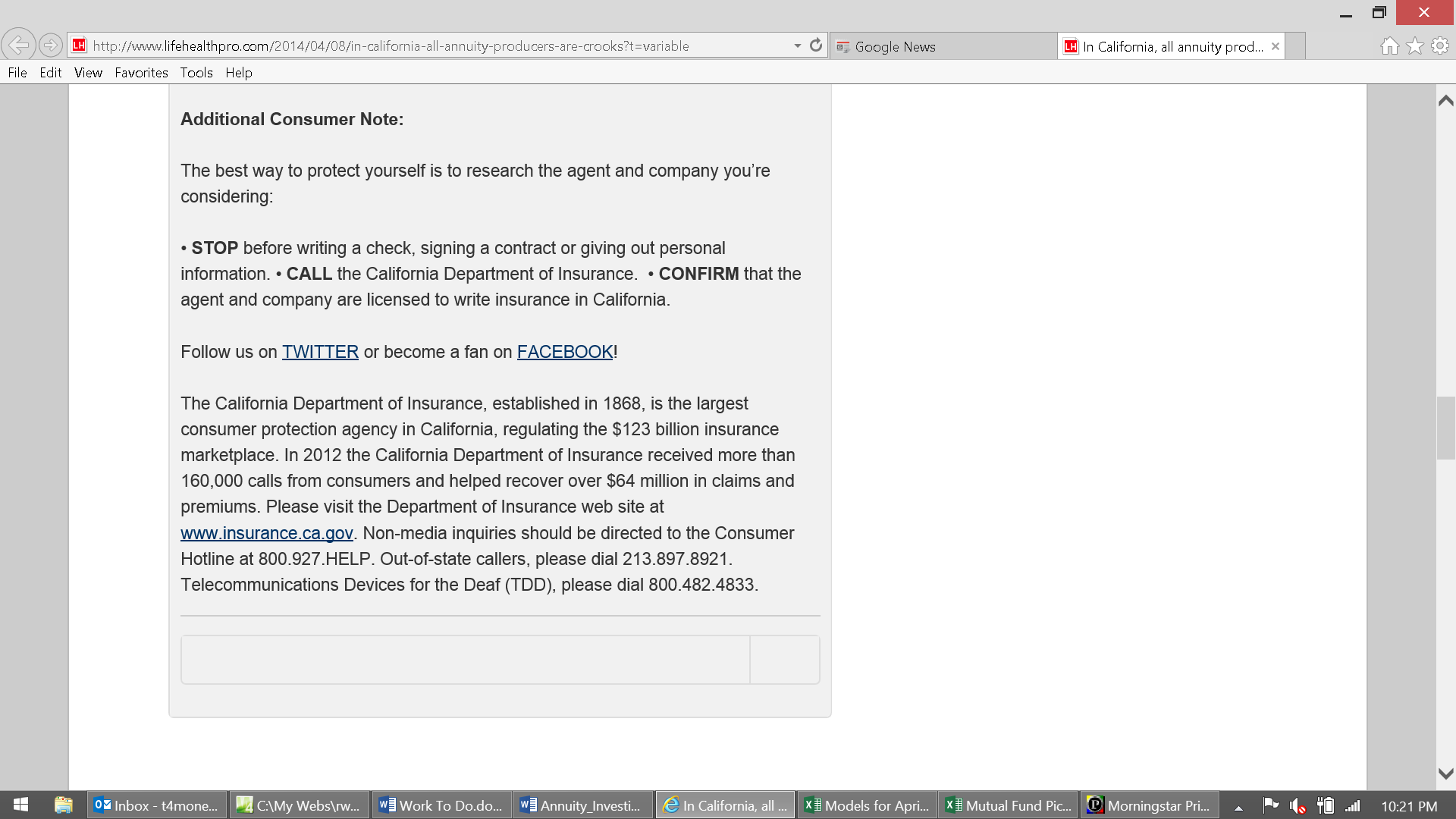 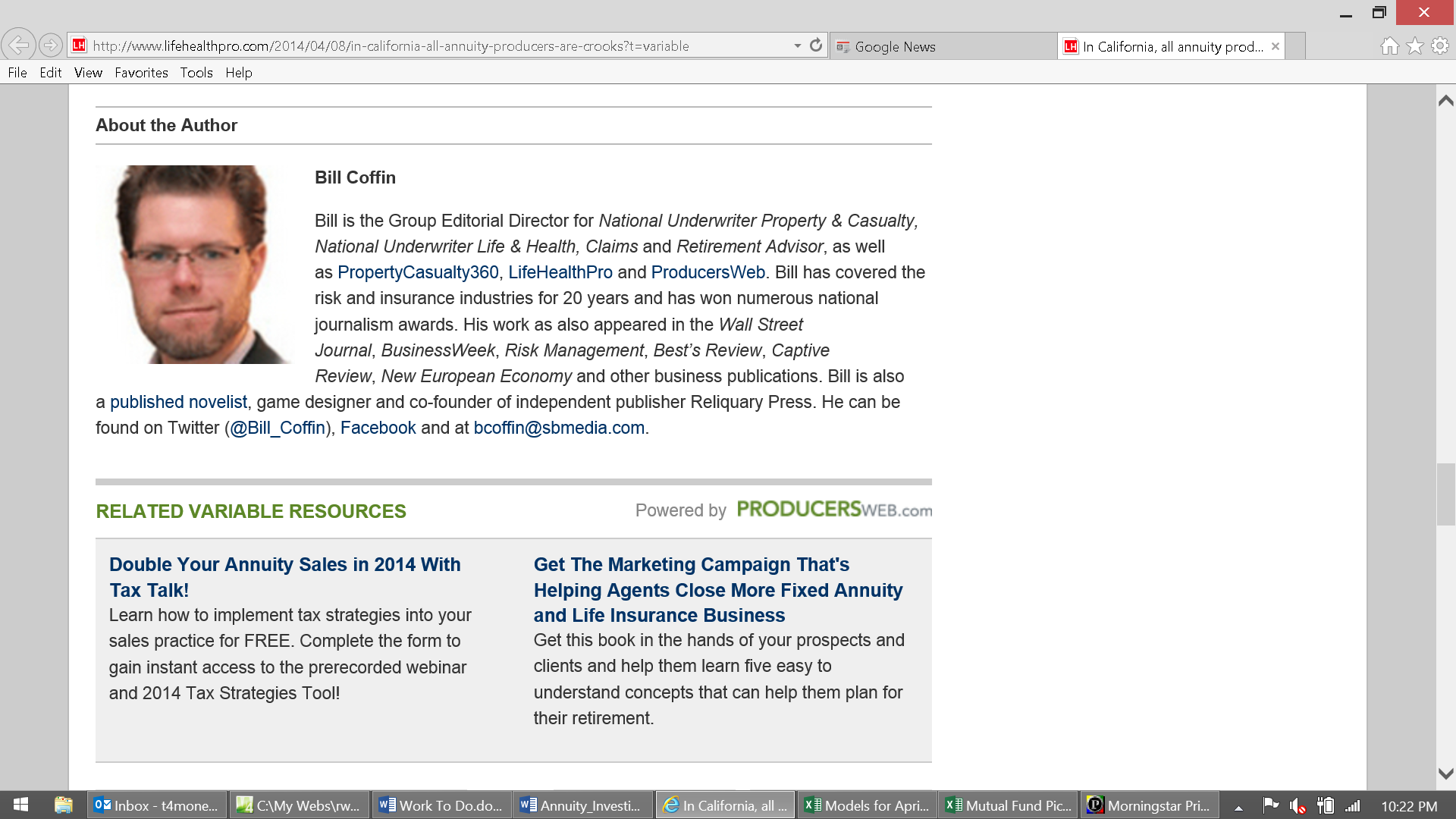 More of the same on these pieces too:http://www.toolsformoney.com/529_college_savings_plans.htmhttp://www.toolsformoney.com/About_financial_planners_and_adviser_earnings.docxhttp://www.toolsformoney.com/About_Financial_Planners.pdfhttp://www.toolsformoney.com/american_funds.htmhttp://www.toolsformoney.com/Ameriprise_cloud_hacked.docxhttp://www.toolsformoney.com/Annuity_Investing.docxhttp://www.toolsformoney.com/buy_term_invest_difference_calculator.htmhttp://www.toolsformoney.com/estate_planning_software.htmhttp://www.toolsformoney.com/etfs_are_the_tail_wagging_the_market_dog.htmhttp://www.toolsformoney.com/finra_compliance.htmhttp://www.toolsformoney.com/fixed_annuities.htmhttp://www.toolsformoney.com/investment_comparator.htmhttp://www.toolsformoney.com/Just_say_no_to_American_Funds.docxhttp://www.toolsformoney.com/Life_insurance_company_business_model.docxhttp://www.toolsformoney.com/More_about_ETFs.docxhttp://www.toolsformoney.com/more_on_why_you_should_be_your_own_ria.docxhttp://mrmarkettimer.com/Never_Forget_the_Financial_Meltdown.docxhttp://www.toolsformoney.com/ria_setup_consulting.htmhttp://www.toolsformoney.com/variable_annuities.htmhttp://www.toolsformoney.com/why_whine_about_the_life_insurance_industry.htm